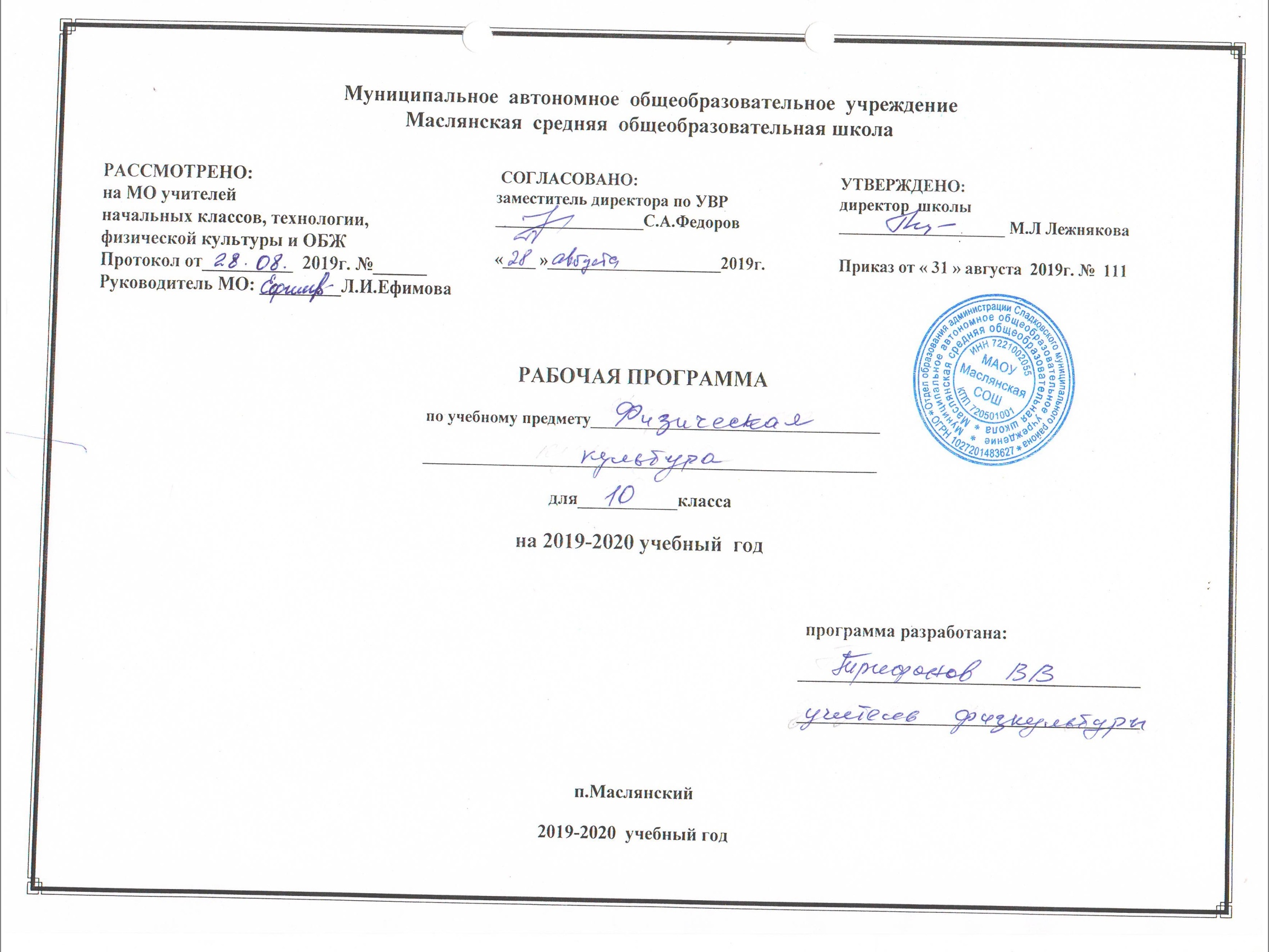 Раздел 1. Планируемые результаты изучения учебного предмета «Физическая культура».Раздел 1. Планируемые результаты освоения учебного предмета «Физическая культура».Требования к результатам изучения учебного предмета выполняют двоякую функцию. Они, с одной стороны, предназначены для оценки успешности овладения программным содержанием, а с другой стороны, устанавливают минимальное содержание образования, которое в обязательном порядке должно быть освоено каждым учеником  класса.Результаты освоения программного материала по предмету «Физическая культура»  оцениваются по трем базовым уровням, исходя из принципа «конкретное – общее - частное», и представлены соответственно личностными, метапредметными и предметными результатами.Личностные результаты отражаются в индивидуальных качественных свойствах обучающихся, которые приобретаются в процессе освоения учебного предмета «Физическая культура». Эти качественные свойства проявляются прежде всего в положительном отношении обучающихся к занятиям двигательной (физкультурной) деятельностью, накоплении необходимых знаний, а также в умении использовать ценности физической культуры для удовлетворения индивидуальных интересов и потребностей, достижения личностно значимых результатов в физическом совершенстве. Личностные результаты могут проявляться в разных областях культуры.В области познавательной культуры:• владение знаниями об индивидуальных особенностях физического развития и физической подготовленности, о соответствии их возрастным и половым нормативам;• владение знаниями об особенностях индивидуального здоровья и о функциональных возможностях организма, способах профилактики заболеваний и перенапряжения средствами физической культуры;• владение знаниями по основам организации и проведения занятий физической культурой оздоровительной и тренировочной направленности, составлению содержания занятий в соответствии с собственными задачами, индивидуальными особенностями физического развития и физической подготовленности.В области нравственной культуры:• способность управлять своими эмоциями, проявлять культуру общения и взаимодействия в процессе занятий физической культурой, игровой и соревновательной деятельности;• способность активно включаться в совместные физкультурно-оздоровительные и спортивные мероприятия, принимать участие в их организации и проведении;• владение умением предупреждать конфликтные ситуации во время совместных занятий физической культурой и спортом, разрешать спорные проблемы на основе уважительного и доброжелательного отношения к окружающим.В области трудовой культуры:• умение планировать режим дня, обеспечивать оптимальное сочетание нагрузки и отдыха;• умение проводить туристские пешие походы, готовить снаряжение, организовывать и благоустраивать места стоянок, соблюдать правила безопасности;• умение содержать в порядке спортивный инвентарь и оборудование, спортивную одежду, осуществлять их подготовку к занятиям и спортивным соревнованиям.В области эстетической культуры:• красивая (правильная) осанка, умение ее длительно сохранять при разнообразных формах движения и пере движений;• хорошее телосложение, желание поддерживать его в рамках принятых норм и представлений посредством занятий физической культурой;• культура движения, умение передвигаться красиво, легко и непринужденно.В области коммуникативной культуры:• владение умением осуществлять поиск информации по вопросам развития современных оздоровительных систем, обобщать, анализировать и творчески применять полученные знания в самостоятельных занятиях физической культурой;• владение умением достаточно полно и точно формулировать цель и задачи совместных с другими детьми занятий физкультурно-оздоровительной и спортивно-оздоровительной деятельностью, излагать их содержание;• владение умением оценивать ситуацию и оперативно принимать решения, находить адекватные способы поведения и взаимодействия с партнерами во время учебной и игровой деятельности.В области физической культуры:• владение навыками выполнения жизненно важных двигательных умений (ходьба, бег, прыжки, лазанья и др.) различными способами, в различных изменяющихся внешних условиях;• владение навыками выполнения разнообразных физических упражнений различной функциональной направленности, технических действий базовых видов спорта, а также применения их в игровой и соревновательной деятельности;• умение максимально проявлять физические способности (качества) при выполнении тестовых упражнений по физической культуре.Метапредметные результаты характеризуют уровень сформированности качественных универсальных способностей обучающихся, проявляющихся в активном применении знаний и умений в познавательной и предметно-практической деятельности. Приобретенные на базе освоения содержания предмета «Физическая культура», в единстве с освоением программного материала других образовательных дисциплин, универсальные способности потребуются как в рамках образовательного процесса (умение учиться), так и в реальной повседневной жизни обучающихся.Метапредметные результаты проявляются в различных областях культуры.В области познавательной культуры:• понимание физической культуры как явления культуры, способствующего развитию целостной личности человека, сознания и мышления, физических,  психических и нравственных качеств;• понимание здоровья как важнейшего условия саморазвития и самореализации человека, расширяющего свободу выбора профессиональной деятельности и обеспечивающего долгую сохранность творческой активности;• понимание физической культуры как средства организации здорового образа жизни, профилактики вредных привычек и девиантного (отклоняющегося) поведения.В области нравственной культуры:• бережное отношение к собственному здоровью и здоровью окружающих, проявление доброжелательности и отзывчивости к людям, имеющим ограниченные возможности и нарушения в состоянии здоровья;• уважительное отношение к окружающим, проявление культуры взаимодействия, терпимости и толерантности в достижении общих целей при совместной деятельности;• ответственное отношение к порученному делу, проявление осознанной дисциплинированности и готовности отстаивать собственные позиции, отвечать за результаты собственной деятельности.В области трудовой культуры:• добросовестное выполнение учебных заданий, осознанное стремление к освоению новых знаний и умений, качественно повышающих результативность выполнения заданий;• рациональное планирование учебной деятельности, умение организовывать места занятий и обеспечивать их безопасность;• поддержание оптимального уровня работоспособности в процессе учебной деятельности, активное использование занятий физической культурой для профилактики психического и физического утомления.В области эстетической культуры:• восприятие красоты телосложения и осанки человека в соответствии с культурными образцами и эстетическими канонами, формирование физической красоты с позиций укрепления и сохранения здоровья;• понимание культуры движений человека, постижение жизненно важных двигательных умений в соответствии с их целесообразностью и эстетической привлекательностью;• восприятие спортивного соревнования как культурно-массового зрелищного мероприятия, проявление адекватных норм поведения, неантагонистических способов общения и взаимодействия.В области коммуникативной культуры:• владение культурой речи, ведение диалога в доброжелательной и открытой форме, проявление к собеседнику внимания, интереса и уважения;• владение умением вести дискуссию, обсуждать содержание и результаты совместной деятельности, находить компромиссы при принятии общих решений;• владение умением логически грамотно излагать, аргументировать и обосновывать собственную точку зрения, доводить ее до собеседника.В области физической культуры:• владение способами организации и проведения разнообразных форм занятий физической культурой, их планирования и содержательного наполнения;• владение широким арсеналом двигательных действий и физических упражнений из базовых видов спорта и оздоровительной физической культуры, активное их использование в самостоятельно организуемой спортивно-оздоровительной и физкультурно-оздоровительной деятельности;• владение способами наблюдения за показателями индивидуального здоровья, физического развития и физической подготовленности, использование этих показателей в организации и проведении самостоятельных форм занятий физической культурой.Предметные результаты:умение использовать разнообразные формы и виды физкультурной деятельности для организации здорового образа жизни, активного отдыха и досуга;владение современными технологиями укрепления и сохранения здоровья, поддержания работоспособности, профилактики предупреждения заболеваний, связанных с учебной и производственной деятельностью;владение основными способами самоконтроля индивидуальных показателей здоровья, умственной и физической работоспособности, физического развития и физических качеств;владение физическими упражнениями разной функциональной направленности, использование их в режиме учебной и производственной деятельности с целью профилактики переутомления и сохранения высокой работоспособности;владение техническими приёмами и двигательными действиями базовых видов спорта, активное применение их в игровой и соревновательной деятельности;способность самостоятельно организовывать и проводить занятия профессионально-прикладной физической подготовкой, подбирать физические упражнения в зависимости от индивидуальной ориентации на будущую профессиональную деятельность.В результате изучения учебного предмета «Физическая культура» на уровне среднего общего образования:Выпускник на базовом уровне научится:определять влияние оздоровительных систем физического воспитания на укрепление здоровья, профилактику профессиональных заболеваний и вредных привычек;знать способы контроля и оценки физического развития и физической подготовленности;знать правила и способы планирования системы индивидуальных занятий физическими упражнениями общей, профессионально-прикладной и оздоровительно-корригирующей направленности;характеризовать индивидуальные особенности физического и психического развития;характеризовать основные формы организации занятий физической культурой, определять их целевое назначение и знать особенности проведения;составлять и выполнять индивидуально ориентированные комплексы оздоровительной и адаптивной физической культуры;выполнять комплексы упражнений традиционных и современных оздоровительных систем физического воспитания;выполнять технические действия и тактические приемы базовых видов спорта, применять их в игровой и соревновательной деятельности;практически использовать приемы самомассажа и релаксации;практически использовать приемы защиты и самообороны;составлять и проводить комплексы физических упражнений различной направленности;определять уровни индивидуального физического развития и развития физических качеств;проводить мероприятия по профилактике травматизма во время занятий физическими упражнениями;владеть техникой выполнения тестовых испытаний Всероссийского физкультурно-спортивного комплекса «Готов к труду и обороне» (ГТО).Выпускник на базовом уровне получит возможность научиться:самостоятельно организовывать и осуществлять физкультурную деятельность для проведения индивидуального, коллективного и семейного досуга;выполнять требования физической и спортивной подготовки, определяемые вступительными экзаменами в профильные учреждения профессионального образования;проводить мероприятия по коррекции индивидуальных показателей здоровья, умственной и физической работоспособности, физического развития и физических качеств по результатам мониторинга;выполнять технические приемы и тактические действия национальных видов спорта;выполнять нормативные требования испытаний (тестов) Всероссийского физкультурно-спортивного комплекса «Готов к труду и обороне» (ГТО);осуществлять судейство в избранном виде спорта;составлять и выполнять комплексы специальной физической подготовки.Раздел 2. Содержание учебного предмета «Физическая культура».Общей целью образования в области физической культуры является формирование у обучающихся устойчивых мотивов и потребностей в бережном отношении к своему здоровью, целостном развитии физических и психических качеств, творческом использовании средств физической культуры в организации здорового образа жизни. Освоение учебного предмета направлено на приобретение компетентности в физкультурно-оздоровительной и спортивной деятельности, овладение навыками творческого сотрудничества в коллективных формах занятий физическими упражнениями.Учебный предмет «Физическая культура» должен изучаться на межпредметной основе практически со всеми предметными областями среднего общего образования.Базовый уровеньФизическая культура и здоровый образ жизниСовременные оздоровительные системы физического воспитания, их роль в формировании здорового образа жизни, сохранении творческой активности и долголетия, предупреждении профессиональных заболеваний и вредных привычек, поддержании репродуктивной функции.Оздоровительные мероприятия по восстановлению организма и повышению работоспособности: гимнастика при занятиях умственной и физической деятельностью; сеансы аутотренинга, релаксации и самомассажа, банные процедуры.Система индивидуальных занятий оздоровительной и тренировочной направленности, основы методики их организации и проведения, контроль и оценка эффективности занятий.Особенности соревновательной деятельности в массовых видах спорта; правила организации и проведения соревнований, обеспечение безопасности, судейство.Формы организации занятий физической культурой.Государственные требования к уровню физической подготовленности населения при выполнении нормативов Всероссийского физкультурно-спортивного комплекса «Готов к труду и обороне» (ГТО).Современное состояние физической культуры и спорта в России.Основы законодательства Российской Федерации в области физической культуры, спорта, туризма, охраны здоровья.Физкультурно-оздоровительная деятельностьОздоровительные системы физического воспитания.Современные фитнес-программы, направленные на достижение и поддержание оптимального качества жизни, решение задач формирования жизненно необходимых и спортивно ориентированных двигательных навыков и умений.Индивидуально ориентированные здоровьесберегающие технологии: гимнастика при умственной и физической деятельности; комплексы упражнений адаптивной физической культуры; оздоровительная ходьба и бег.Физическое совершенствованиеСовершенствование техники упражнений базовых видов спорта: акробатические и гимнастические комбинации (на спортивных снарядах); бег на короткие, средние и длинные дистанции; прыжки в длину и высоту с разбега; метание гранаты; передвижение на лыжах;   технические приемы и командно-тактические действия в командных (игровых) видах; техническая и тактическая подготовка в национальных видах спорта.Спортивные единоборства: технико-тактические действия самообороны; приемы страховки и самостраховки.Прикладная физическая подготовка: полосы препятствий; кросс по пересеченной местности с элементами спортивного ориентирования; прикладное плавание.Гимнастика с элементами акробатики:Совершенствование строевых упражнений: повороты в движении кругом; перестроение из колонны по одному в колонну по два, четыре, восемь в движении.Освоение висов и упоров: подъем в упор силой, вис согнувшись- вис прогнувшись сзади; подъем переворотом (юноши).Толчком ног подъем в упор на верхнюю жердь; толчком двух ног вис углом; сед углом, равновесие на нижней жерди, упор присев на одной, махом соскок (девушки).Освоение и совершенствование опорных прыжков.Прыжок ноги врозь(юноши); прыжок углом с косого разбега толчком одной ногой(девушки).Освоение и совершенствование акробатических упражнений: длинный кувырок через препятствие 90 см; стойка на руках с помощью; кувырок назад через стойку на руках с помощью; прыжки в глубину с высоты 150-180 см; комбинация из ранее разученных приемов(юноши).Сед углом. Стоя на коленях, наклон назад. Стойка на лопатках. Комбинация из ранее изученных элементов.Легкая атлетикаСовершенствование техники спринтерского бега.Варианты низкого старта. Низкий старт и стартовый разгон с 10-20 метров у юношей и девушек в 10 классе до 30-40 метров в 11 классе. Бег с ускорением до 40 метров. Бег на 60 метров. Бег на 100 метров, 100 метров на результат.Овладение техникой эстафетного бега. Передача эстафеты в парах.Эстафеты 4х25м по прямой; то же на повороте; эстафеты 4х50 и 4х100 метров.Совершенствование техники длительного бега.Равномерный бег 15-20 минут (10 класс); 20-25 минут(11 класс). Техника бега на 3000 м (юноши) и 2000 м (девушки). Кроссовая подготовка.Совершенствование техники прыжка в длину с разбега.Прыжок в длину с разбега до 13-15 шагов способом «согнув ноги», и «прогнувшись».Совершенствование техники метания в цель и на дальность.Метание в горизонтальные и вертикальные цели(расстояние до цели: у юношей до 18-20 метров, у девушек 12-14 метров). Метание гранаты на дальность.Лыжная подготовка.10 класс. Переход с одновременных ходов на попеременные. Переход с прокатом. Переход с неоконченным толчком одной палки. Преодоление подъемов и припятствий на лыжах: перешагивание небольшого припятствия прямо и в сторону; перепрыгивание в сторону; преоделение пологих, мало- и среднепокатых склонов; подъемы средней протяженности.11 класс. Переход с хода на ход в зависимости от условий дистанции и состояния лыжни. Элементы тактики лыжных ходов( распределение сил на лыжне; резкое ускорение; приемы борьбы с противниками). прохождение дистанции до 5 км.Баскетбол.Совершенствование техники передвижений.Совершенствование техники ловли и передачи мяча: передача одной рукой снизу; одной рукой сбоку.Совершенствование техники ведения мяча: вышагивание, скрестный шаг, поворот, перевод мяча перед собой.Совершенствование техники бросков мяча: бросок одной и двумя руками в прыжке; броски мяча после двух шагов и в прыжке с близкого и среднего расстояния; броски мяча в корзину со средних и дальних дистанций; штрафной бросок.Совершенствование техники защитных действий: вырывание и выбивание; перехват; накрывание.Совершенствование техники перемещений и владения мячом.Совершенствование тактики игры: командное нападение; взаимодействие с заслоном; индивидуальные, групповые и командные действия в защите.ВолейболСовершенствование техники приема и передач мяча: прием мяча сверху(снизу) двумя руками с падением-перекатом на спину; прием мяча с последующим падением и перекатом в сторону на бедро и спину; прием мяча одной рукой в падении вперед и последующим скольжением на груди-животе; передача мяча сверху двумя руками.Совершенствование техники подач мяча: верхняя прямая подача.Совершенствование техники нападающего удара: прямой нападающий удар; нападающий удар с переводом.Совершенствование техники защитных действий: блокирование ( индивидуальное и групповое).Совершенствование тактики игры: индивидуальные и групповые действия в нападении; командные тактические действия в нападении; индивидуальные, групповые и командные действия в защите.Раздел 3. Тематическое планирование.Календарно-тематическое планирование, 10 класс.ПРАВИТЬ НА 2020-21 учебный годКалендарно-тематическое планирование, 11 классАннотация к рабочей программе учебного предмета «Физическая культура»Рабочая программа учебного предмета «Физическая культура» на уровень основного среднего образования составлена в соответствии с Федеральным государственным образовательным стандартом основного общего образования (утвержден приказом Министерства образования и науки Российской Федерации от 17.12.2010 № 1897 с изменениями и дополнениями от 29.12.2014, 31.12.2015) с учетом Примерной программы учебного предмета «Физическая культура» на уровень основного общего образования (в редакции протокола № 3/15 от 28.10.2015 федерального учебно-методического объединения по общему образованию) и авторской программыИспользуется линия УМК :Физическая культура 10-11 классы. Автор: В.И.Лях. – М. Просвещение, 2015 год.Учебным планом МБОУ г. Мурманска «Гимназия № 6» на преподавание учебного предмета «Физическая культура» в 10-11 классах отводится:Количество часов на ступень и на класс:Общей целью образования в области физической культуры является формирование у обучающихся устойчивых мотивов и потребностей в бережном отношении к своему здоровью, целостном развитии физических и психических качеств, творческом использовании средств физической культуры в организации здорового образа жизни. Освоение учебного предмета направлено на приобретение компетентности в физкультурно-оздоровительной и спортивной деятельности, овладение навыками творческого сотрудничества в коллективных формах занятий физическими упражнениями.Учебный предмет «Физическая культура» должен изучаться на межпредметной основе практически со всеми предметными областями среднего общего образования.Опубликовано 28.08.18 в 17:59№              Разделы, темы.Элементы федерального компонента государственного стандарта общего образованияКлассКлассВсегочасов10111. Раздел 1. Основы знаний о физкультурной деятельностиМедико-биологические, психолого-педагогические, социально-культурные и исторические основы4482. Раздел 2. Соблюдение мер безопасности и охраны труда на занятиях физической культуройОсновы техники безопасности и профилактика травматизмаВ течение урокаВ течение урока3. Раздел 3. Способы физкультурной деятельности с общеприкладной и спортивной направленностью:Двигательные действия и навыки, действия и приёмы в подвижных и спортивных играхТема 1. Гимнастика, акробатика141428Тема 2.  Лыжня подготовка161632Тема 3.  Баскетбол202040Тема 4. Волейбол181836Тема 5. Лёгкая атлетика242448Тема 6. Кроссовая подготовка6612ИТОГО:204ВСЕГО:102102204№ урока№ урока№ урока№ урокаТема урокаТема урокаТема урокаДатаХарактеристика основных видов учебной деятельности обучающихсяХарактеристика основных видов учебной деятельности обучающихсяХарактеристика основных видов учебной деятельности обучающихсяХарактеристика основных видов учебной деятельности обучающихсяОбщетеоретические и исторические сведения (1 час)Общетеоретические и исторические сведения (1 час)Общетеоретические и исторические сведения (1 час)Общетеоретические и исторические сведения (1 час)Общетеоретические и исторические сведения (1 час)Общетеоретические и исторические сведения (1 час)Общетеоретические и исторические сведения (1 час)Общетеоретические и исторические сведения (1 час)Общетеоретические и исторические сведения (1 час)Общетеоретические и исторические сведения (1 час)Общетеоретические и исторические сведения (1 час)Общетеоретические и исторические сведения (1 час)11111Физическая культура и спорт в профилактике заболеваний и укреплении здоровья.Физическая культура и спорт в профилактике заболеваний и укреплении здоровья.Расширяют и укрепляют знания о роли физической культуры в профилактике заболеваний и укреплении здоровьяРасширяют и укрепляют знания о роли физической культуры в профилактике заболеваний и укреплении здоровьяРасширяют и укрепляют знания о роли физической культуры в профилактике заболеваний и укреплении здоровьяРасширяют и укрепляют знания о роли физической культуры в профилактике заболеваний и укреплении здоровьяЛегкая атлетика (11 часов)Легкая атлетика (11 часов)Легкая атлетика (11 часов)Легкая атлетика (11 часов)Легкая атлетика (11 часов)Легкая атлетика (11 часов)Легкая атлетика (11 часов)Легкая атлетика (11 часов)Легкая атлетика (11 часов)Легкая атлетика (11 часов)Легкая атлетика (11 часов)Легкая атлетика (11 часов)22222Низкий старт (10-20 м). Стартовый разгон. Эстафетный бег. Специальные беговые упражнения. Развитие скоростно-силовых качеств. Инструктаж по ТБ.Низкий старт (10-20 м). Стартовый разгон. Эстафетный бег. Специальные беговые упражнения. Развитие скоростно-силовых качеств. Инструктаж по ТБ.Описывают технику выполнения беговых упражнений. Применяют беговые упражнения для развития соответствующих физических качеств, выбирают индивидуальный режим физической нагрузки. Соблюдают правила безопасности.Описывают технику выполнения беговых упражнений. Применяют беговые упражнения для развития соответствующих физических качеств, выбирают индивидуальный режим физической нагрузки. Соблюдают правила безопасности.Описывают технику выполнения беговых упражнений. Применяют беговые упражнения для развития соответствующих физических качеств, выбирают индивидуальный режим физической нагрузки. Соблюдают правила безопасности.33333Низкий старт (10-20 м). Стартовый разгон. Бег с ускорением до 40 метров. Подготовка к сдаче норм ГТО. Низкий старт (10-20 м). Стартовый разгон. Бег с ускорением до 40 метров. Подготовка к сдаче норм ГТО. Описывают технику выполнения беговых упражнений. Применяют беговые упражнения для развития соответствующих физических качеств, выбирают индивидуальный режим физической нагрузки. Соблюдают правила безопасности. Изучают основы техники эстафетного бега.Описывают технику выполнения беговых упражнений. Применяют беговые упражнения для развития соответствующих физических качеств, выбирают индивидуальный режим физической нагрузки. Соблюдают правила безопасности. Изучают основы техники эстафетного бега.Описывают технику выполнения беговых упражнений. Применяют беговые упражнения для развития соответствующих физических качеств, выбирают индивидуальный режим физической нагрузки. Соблюдают правила безопасности. Изучают основы техники эстафетного бега.44444Низкий старт (10-20 м). Стартовый разгон, Бег по дистанции 60 м. Финиширование. Эстафетный бег.  Пробное тестирование по ГТО.  Низкий старт (10-20 м). Стартовый разгон, Бег по дистанции 60 м. Финиширование. Эстафетный бег.  Пробное тестирование по ГТО.  Описывают технику выполнения беговых упражнений. Применяют беговые упражнения для развития соответствующих физических качеств, выбирают индивидуальный режим физической нагрузки. Соблюдают правила безопасности.Описывают технику выполнения беговых упражнений. Применяют беговые упражнения для развития соответствующих физических качеств, выбирают индивидуальный режим физической нагрузки. Соблюдают правила безопасности.Описывают технику выполнения беговых упражнений. Применяют беговые упражнения для развития соответствующих физических качеств, выбирают индивидуальный режим физической нагрузки. Соблюдают правила безопасности.55555Бег в среднем темпе (100 м). Эстафетный бег. Подготовка к сдаче норм ГТО.Бег в среднем темпе (100 м). Эстафетный бег. Подготовка к сдаче норм ГТО.Описывают технику выполнения беговых упражнений. Применяют беговые упражнения для развития соответствующих физических качеств, выбирают индивидуальный режим физической нагрузки. Соблюдают правила безопасности.Описывают технику выполнения беговых упражнений. Применяют беговые упражнения для развития соответствующих физических качеств, выбирают индивидуальный режим физической нагрузки. Соблюдают правила безопасности.Описывают технику выполнения беговых упражнений. Применяют беговые упражнения для развития соответствующих физических качеств, выбирают индивидуальный режим физической нагрузки. Соблюдают правила безопасности.66666Бег на результат (100 м). Эстафетный бег. Пробное тестирование по ГТО.  Бег на результат (100 м). Эстафетный бег. Пробное тестирование по ГТО.  Уметь: бегать с максимальной скоростью с низкого старта (100 м)Описывают технику выполнения беговых упражнений. Применяют беговые упражнения для развития соответствующих физических качеств, выбирают индивидуальный режим физической нагрузки. Соблюдают правила безопасности.Уметь: бегать с максимальной скоростью с низкого старта (100 м)Описывают технику выполнения беговых упражнений. Применяют беговые упражнения для развития соответствующих физических качеств, выбирают индивидуальный режим физической нагрузки. Соблюдают правила безопасности.Уметь: бегать с максимальной скоростью с низкого старта (100 м)Описывают технику выполнения беговых упражнений. Применяют беговые упражнения для развития соответствующих физических качеств, выбирают индивидуальный режим физической нагрузки. Соблюдают правила безопасности.77777Прыжок в длину способом «прогнувшись» с 13-15 беговых шагов. Подготовка к сдаче норм ГТО.Прыжок в длину способом «прогнувшись» с 13-15 беговых шагов. Подготовка к сдаче норм ГТО.Описывают технику выполнения прыжковых упражнений. Применяют беговые упражнения для развития соответствующих физических качеств, выбирают индивидуальный режим физической нагрузки. Соблюдают правила безопасности.Описывают технику выполнения прыжковых упражнений. Применяют беговые упражнения для развития соответствующих физических качеств, выбирают индивидуальный режим физической нагрузки. Соблюдают правила безопасности.Описывают технику выполнения прыжковых упражнений. Применяют беговые упражнения для развития соответствующих физических качеств, выбирают индивидуальный режим физической нагрузки. Соблюдают правила безопасности.88888Отталкивание. Челночный бег.  Отталкивание. Челночный бег.  Описывают технику выполнения прыжковых упражнений. Применяют беговые упражнения для развития соответствующих физических качеств, выбирают индивидуальный режим физической нагрузки. Соблюдают правила безопасности.Описывают технику выполнения прыжковых упражнений. Применяют беговые упражнения для развития соответствующих физических качеств, выбирают индивидуальный режим физической нагрузки. Соблюдают правила безопасности.Описывают технику выполнения прыжковых упражнений. Применяют беговые упражнения для развития соответствующих физических качеств, выбирают индивидуальный режим физической нагрузки. Соблюдают правила безопасности.99999Прыжок в длину на результат.  Пробное тестирование по ГТО.  Прыжок в длину на результат.  Пробное тестирование по ГТО.  Описывают технику выполнения прыжковых упражнений. Применяют беговые упражнения для развития соответствующих физических качеств, выбирают индивидуальный режим физической нагрузки. Соблюдают правила безопасности.Описывают технику выполнения прыжковых упражнений. Применяют беговые упражнения для развития соответствующих физических качеств, выбирают индивидуальный режим физической нагрузки. Соблюдают правила безопасности.Описывают технику выполнения прыжковых упражнений. Применяют беговые упражнения для развития соответствующих физических качеств, выбирают индивидуальный режим физической нагрузки. Соблюдают правила безопасности.10101010Метание мяча на дальность с 5-6 беговых шагов. ОРУ. Челночный бег. Подготовка к сдаче норм ГТО.   Метание мяча на дальность с 5-6 беговых шагов. ОРУ. Челночный бег. Подготовка к сдаче норм ГТО.   Метание мяча на дальность с 5-6 беговых шагов. ОРУ. Челночный бег. Подготовка к сдаче норм ГТО.   Описывают технику выполненияметания. Применяют данные упражнения для развития соответствующих физических качеств, выбирают индивидуальный режим физической нагрузки. Соблюдают правила безопасности.Описывают технику выполненияметания. Применяют данные упражнения для развития соответствующих физических качеств, выбирают индивидуальный режим физической нагрузки. Соблюдают правила безопасности.11111111Метание гранаты из различных положений (ю)», метание гранаты (д). Челночный бег.   Метание гранаты из различных положений (ю)», метание гранаты (д). Челночный бег.   Метание гранаты из различных положений (ю)», метание гранаты (д). Челночный бег.   Описывают технику выполненияметания. Применяют данные упражнения для развития соответствующих физических качеств, выбирают индивидуальный режим физической нагрузки. Соблюдают правила безопасности.Описывают технику выполненияметания. Применяют данные упражнения для развития соответствующих физических качеств, выбирают индивидуальный режим физической нагрузки. Соблюдают правила безопасности.12121212Метание гранаты на дальность. ОРУ. Пробное тестирование по ГТО.   Метание гранаты на дальность. ОРУ. Пробное тестирование по ГТО.   Метание гранаты на дальность. ОРУ. Пробное тестирование по ГТО.   Описывают технику выполненияметания. Применяют данные упражнения для развития соответствующих физических качеств, выбирают индивидуальный режим физической нагрузки. Соблюдают правила безопасности.Описывают технику выполненияметания. Применяют данные упражнения для развития соответствующих физических качеств, выбирают индивидуальный режим физической нагрузки. Соблюдают правила безопасности.  Кроссовая подготовка(4 часа)  Кроссовая подготовка(4 часа)  Кроссовая подготовка(4 часа)  Кроссовая подготовка(4 часа)  Кроссовая подготовка(4 часа)  Кроссовая подготовка(4 часа)  Кроссовая подготовка(4 часа)  Кроссовая подготовка(4 часа)  Кроссовая подготовка(4 часа)  Кроссовая подготовка(4 часа)  Кроссовая подготовка(4 часа)  Кроссовая подготовка(4 часа)1313131313Бег (15 мин). Преодоление горизонтальных препятствий.   Бег (15 мин). Преодоление горизонтальных препятствий.   Демонстрируют технику бега с изменением скорости по пересеченной местности. Соблюдают правила безопасности.1414141414Бег (20 мин).  Подготовка к сдаче норм ГТО.Бег (20 мин).  Подготовка к сдаче норм ГТО.Демонстрируют технику бега с изменением скорости по пересеченной местности. Соблюдают правила безопасности.1515151515Бег (20 мин). Преодоление горизонтальных препятствий.  Бег (20 мин). Преодоление горизонтальных препятствий.  Демонстрируют технику бега с изменением скорости по пересеченной местности. Соблюдают правила безопасности.1616161616Бег (3000 м) – юноши, (2000 м) – девушки на результат. Пробное тестирование по ГТО.  Бег (3000 м) – юноши, (2000 м) – девушки на результат. Пробное тестирование по ГТО.  Демонстрируют технику бега с изменением скорости по пересеченной местности. Соблюдают правила безопасности.Баскетбол (11 часов)Баскетбол (11 часов)Баскетбол (11 часов)Баскетбол (11 часов)Баскетбол (11 часов)Баскетбол (11 часов)Баскетбол (11 часов)Баскетбол (11 часов)Баскетбол (11 часов)Баскетбол (11 часов)Баскетбол (11 часов)Баскетбол (11 часов)17-1817-1817-1817-1817-18Совершенствование передвижений и остановок игрока. Передача мяча различными способами на месте.  Инструктаж по ТБВыполняют в игре или игровой ситуации тактико-технические действия. Соблюдают правила безопасности.19-2019-2019-2019-2019-20Бросок мяча в движении одной рукой от плеча. Быстрый прорыв (2 х 1).  Выполняют в игре или игровой ситуации тактико-технические действия. Соблюдают правила безопасности.21-2221-2221-2221-2221-22Бросок мяча в движении одной рукой от плеча. Быстрый прорыв (3 х 2).  Выполняют в игре или игровой ситуации тактико-технические действия. Соблюдают правила безопасности.23-2423-2423-2423-2423-24Бросок мяча в прыжке со средней дис-танции. Зонная защита (2 х 3).  Выполняют в игре или игровой ситуации тактико-технические действия. Соблюдают правила безопасности.2525252525Передача мяча различными способами в движении с сопротивлением. Ведение мяча с сопротивлением. Бросок мяча в прыжке со средней дистанции с сопротивлением.Выполняют в игре или игровой ситуации тактико-технические действия. Соблюдают правила безопасности.2626262626Сочетание приемов ведения, передачи, броска мяча. Нападение против зонной защиты. Нападение через заслон.Выполняют в игре или игровой ситуации тактико-технические действия. Соблюдают правила безопасности.2727272727Штрафной бросок. Учебная игра баскетбол.Выполняют в игре или игровой ситуации тактико-технические действия. Соблюдают правила безопасности.Общетеоретические и исторические сведения (1 час)Общетеоретические и исторические сведения (1 час)Общетеоретические и исторические сведения (1 час)Общетеоретические и исторические сведения (1 час)Общетеоретические и исторические сведения (1 час)Общетеоретические и исторические сведения (1 час)Общетеоретические и исторические сведения (1 час)Общетеоретические и исторические сведения (1 час)Общетеоретические и исторические сведения (1 час)Общетеоретические и исторические сведения (1 час)Общетеоретические и исторические сведения (1 час)Общетеоретические и исторические сведения (1 час)28Роль оздоровительных систем в формировании здорового образа жизни, сохранении высокой творческой активности, предупреждении проф. заболеваний и вредных привычек.Роль оздоровительных систем в формировании здорового образа жизни, сохранении высокой творческой активности, предупреждении проф. заболеваний и вредных привычек.Роль оздоровительных систем в формировании здорового образа жизни, сохранении высокой творческой активности, предупреждении проф. заболеваний и вредных привычек.Роль оздоровительных систем в формировании здорового образа жизни, сохранении высокой творческой активности, предупреждении проф. заболеваний и вредных привычек.Роль оздоровительных систем в формировании здорового образа жизни, сохранении высокой творческой активности, предупреждении проф. заболеваний и вредных привычек.Роль оздоровительных систем в формировании здорового образа жизни, сохранении высокой творческой активности, предупреждении проф. заболеваний и вредных привычек.Расширяют и углубляют знания о роли оздоровительных систем в жизни человека.Гимнастика с элементами акробатики (14 часов)Гимнастика с элементами акробатики (14 часов)Гимнастика с элементами акробатики (14 часов)Гимнастика с элементами акробатики (14 часов)Гимнастика с элементами акробатики (14 часов)Гимнастика с элементами акробатики (14 часов)Гимнастика с элементами акробатики (14 часов)Гимнастика с элементами акробатики (14 часов)Гимнастика с элементами акробатики (14 часов)Гимнастика с элементами акробатики (14 часов)Гимнастика с элементами акробатики (14 часов)Гимнастика с элементами акробатики (14 часов)292929Повороты в движении. Перестроение из колонны по одному в колонну по восемь.  Повороты в движении. Перестроение из колонны по одному в колонну по восемь.  Повороты в движении. Перестроение из колонны по одному в колонну по восемь.  Повороты в движении. Перестроение из колонны по одному в колонну по восемь.  Выполнять акробатические элементы программы в комбинации (5 элементов). Соблюдают правила безопасности.303030Длинный кувырок через препятствие в 90 см. Стойка на руках (с помощью Длинный кувырок через препятствие в 90 см. Стойка на руках (с помощью Длинный кувырок через препятствие в 90 см. Стойка на руках (с помощью Длинный кувырок через препятствие в 90 см. Стойка на руках (с помощью Выполнять акробатические элементы программы в комбинации (5 элементов). Соблюдают правила безопасности.313131Кувырок назад из стойки на руках (юноши). Сед углом. Стоя на коленях, наклон назад. Стойка на лопатках (девушки). Развитие координационных способностей.Кувырок назад из стойки на руках (юноши). Сед углом. Стоя на коленях, наклон назад. Стойка на лопатках (девушки). Развитие координационных способностей.Кувырок назад из стойки на руках (юноши). Сед углом. Стоя на коленях, наклон назад. Стойка на лопатках (девушки). Развитие координационных способностей.Кувырок назад из стойки на руках (юноши). Сед углом. Стоя на коленях, наклон назад. Стойка на лопатках (девушки). Развитие координационных способностей.Выполнять акробатические элементы программы в комбинации (5 элементов). Соблюдают правила безопасности.323232Комбинация из разученных элементов Прыжки в глубину. Развитие скоростно-силовых качеств.Комбинация из разученных элементов Прыжки в глубину. Развитие скоростно-силовых качеств.Комбинация из разученных элементов Прыжки в глубину. Развитие скоростно-силовых качеств.Комбинация из разученных элементов Прыжки в глубину. Развитие скоростно-силовых качеств.Выполнять акробатические элементы программы в комбинации (5 элементов). Соблюдают правила безопасности.333333Лазание по канату. Развитие скоростно-силовых качеств.Лазание по канату. Развитие скоростно-силовых качеств.Лазание по канату. Развитие скоростно-силовых качеств.Лазание по канату. Развитие скоростно-силовых качеств.Выполнять акробатические элементы программы в комбинации (5 элементов). Соблюдают правила безопасности.343434Лазание по канату.  Подготовка к сдаче норм ГТО. Лазание по канату.  Подготовка к сдаче норм ГТО. Лазание по канату.  Подготовка к сдаче норм ГТО. Лазание по канату.  Подготовка к сдаче норм ГТО. Выполнять акробатические элементы программы в комбинации (5 элементов). Соблюдают правила безопасности.353535Опорный прыжок через коня.   Опорный прыжок через коня.   Опорный прыжок через коня.   Опорный прыжок через коня.   Описывать технику и выполнять опорные прыжки. Соблюдают правила безопасности.363636Опорный прыжок через коня. Подготовка к сдаче норм ГТО.  Опорный прыжок через коня. Подготовка к сдаче норм ГТО.  Опорный прыжок через коня. Подготовка к сдаче норм ГТО.  Опорный прыжок через коня. Подготовка к сдаче норм ГТО.  Описывать технику и выполнять опорные пры Соблюдают правила безопасности.жки.373737Опорный прыжок через коня.   Опорный прыжок через коня.   Опорный прыжок через коня.   Опорный прыжок через коня.   Описывать технику и выполнять опорные прыжки. Соблюдают правила безопасности.383838Повороты в движении. Подъем в упор силой - юноши. Толчком ног подъем в упор на верхнюю жердь – девушки.  Повороты в движении. Подъем в упор силой - юноши. Толчком ног подъем в упор на верхнюю жердь – девушки.  Повороты в движении. Подъем в упор силой - юноши. Толчком ног подъем в упор на верхнюю жердь – девушки.  Повороты в движении. Подъем в упор силой - юноши. Толчком ног подъем в упор на верхнюю жердь – девушки.  Выполнять элементы на перекладине. Соблюдают правила безопасности.393939Повороты в движении. Подъем в упор силой - юноши. Толчком ног подъем в упор на верхнюю жердь – девушки Повороты в движении. Подъем в упор силой - юноши. Толчком ног подъем в упор на верхнюю жердь – девушки Повороты в движении. Подъем в упор силой - юноши. Толчком ног подъем в упор на верхнюю жердь – девушки Повороты в движении. Подъем в упор силой - юноши. Толчком ног подъем в упор на верхнюю жердь – девушки Выполнять элементы на перекладине. Соблюдают правила безопасности.404040Вис согнувшись, вис прогнувшись. Подготовка к сдаче норм ГТО.Вис согнувшись, вис прогнувшись. Подготовка к сдаче норм ГТО.Вис согнувшись, вис прогнувшись. Подготовка к сдаче норм ГТО.Вис согнувшись, вис прогнувшись. Подготовка к сдаче норм ГТО.Выполнять элементы на перекладине. Соблюдают правила безопасности.414141Вис согнувшись, вис прогнувшись.Вис согнувшись, вис прогнувшись.Вис согнувшись, вис прогнувшись.Вис согнувшись, вис прогнувшись.Выполнять элементы на перекладине. Соблюдают правила безопасности.424242Вис согнувшись, вис прогнувшись, угол в упоре юноши.  Пробное тестирование по ГТО.Вис согнувшись, вис прогнувшись, угол в упоре юноши.  Пробное тестирование по ГТО.Вис согнувшись, вис прогнувшись, угол в упоре юноши.  Пробное тестирование по ГТО.Вис согнувшись, вис прогнувшись, угол в упоре юноши.  Пробное тестирование по ГТО.Выполнять элементы на перекладине. Соблюдают правила безопасности.ВОЛЕЙБОЛ (6 часов)ВОЛЕЙБОЛ (6 часов)ВОЛЕЙБОЛ (6 часов)ВОЛЕЙБОЛ (6 часов)ВОЛЕЙБОЛ (6 часов)ВОЛЕЙБОЛ (6 часов)ВОЛЕЙБОЛ (6 часов)ВОЛЕЙБОЛ (6 часов)ВОЛЕЙБОЛ (6 часов)ВОЛЕЙБОЛ (6 часов)ВОЛЕЙБОЛ (6 часов)ВОЛЕЙБОЛ (6 часов)434343Комбинации из передвижений и остановок игрока. Верхняя передача мяча в парах с шагом.   Инструктаж по ТБ.Комбинации из передвижений и остановок игрока. Верхняя передача мяча в парах с шагом.   Инструктаж по ТБ.Комбинации из передвижений и остановок игрока. Верхняя передача мяча в парах с шагом.   Инструктаж по ТБ.Комбинации из передвижений и остановок игрока. Верхняя передача мяча в парах с шагом.   Инструктаж по ТБ.Выполнять в игре или игровой ситуации тактико-технические действия. Соблюдают правила безопасности.444444Прием мяча двумя руками снизу. Прямой нападающий удар. Позиционное нападение. Учебная игра.  Прием мяча двумя руками снизу. Прямой нападающий удар. Позиционное нападение. Учебная игра.  Прием мяча двумя руками снизу. Прямой нападающий удар. Позиционное нападение. Учебная игра.  Прием мяча двумя руками снизу. Прямой нападающий удар. Позиционное нападение. Учебная игра.  Выполнять в игре или игровой ситуации тактико-технические действия. Соблюдают правила безопасности.454545Верхняя передача мяча в парах с шагом. Прием мяча двумя руками снизу.   Верхняя передача мяча в парах с шагом. Прием мяча двумя руками снизу.   Верхняя передача мяча в парах с шагом. Прием мяча двумя руками снизу.   Верхняя передача мяча в парах с шагом. Прием мяча двумя руками снизу.   Выполнять в игре или игровой ситуации тактико-технические действия. Соблюдают правила безопасности.464646Прямой нападающий удар. Позиционное нападение. Учебная игра.  Прямой нападающий удар. Позиционное нападение. Учебная игра.  Прямой нападающий удар. Позиционное нападение. Учебная игра.  Прямой нападающий удар. Позиционное нападение. Учебная игра.  Выполнять в игре или игровой ситуации тактико-технические действия. Соблюдают правила безопасности.474747Верхняя передача мяча в шеренгах со сменой места. Прием мяча двумя руками снизу.Верхняя передача мяча в шеренгах со сменой места. Прием мяча двумя руками снизу.Верхняя передача мяча в шеренгах со сменой места. Прием мяча двумя руками снизу.Верхняя передача мяча в шеренгах со сменой места. Прием мяча двумя руками снизу.Выполнять в игре или игровой ситуации тактико-технические действия. Соблюдают правила безопасности.484848Прямой нападающий удар через сетку. Нападение через 3-ю зону. Учебная игра.  Прямой нападающий удар через сетку. Нападение через 3-ю зону. Учебная игра.  Прямой нападающий удар через сетку. Нападение через 3-ю зону. Учебная игра.  Прямой нападающий удар через сетку. Нападение через 3-ю зону. Учебная игра.  Выполнять в игре или игровой ситуации тактико-технические действия. Соблюдают правила безопасности.Общетеоретические и исторические сведения (1час)Общетеоретические и исторические сведения (1час)Общетеоретические и исторические сведения (1час)Общетеоретические и исторические сведения (1час)Общетеоретические и исторические сведения (1час)Общетеоретические и исторические сведения (1час)Общетеоретические и исторические сведения (1час)Общетеоретические и исторические сведения (1час)Общетеоретические и исторические сведения (1час)Общетеоретические и исторические сведения (1час)Общетеоретические и исторические сведения (1час)Общетеоретические и исторические сведения (1час)49Способы регулирования физических нагрузок и контроля за ними во время занятий физическими упражнениямиСпособы регулирования физических нагрузок и контроля за ними во время занятий физическими упражнениямиСпособы регулирования физических нагрузок и контроля за ними во время занятий физическими упражнениямиСпособы регулирования физических нагрузок и контроля за ними во время занятий физическими упражнениямиСпособы регулирования физических нагрузок и контроля за ними во время занятий физическими упражнениямиСпособы регулирования физических нагрузок и контроля за ними во время занятий физическими упражнениямиРасширяют и углубляют знания о способах регулирования физ. нагрузок.ВОЛЕЙБОЛ (9 часов)ВОЛЕЙБОЛ (9 часов)ВОЛЕЙБОЛ (9 часов)ВОЛЕЙБОЛ (9 часов)ВОЛЕЙБОЛ (9 часов)ВОЛЕЙБОЛ (9 часов)ВОЛЕЙБОЛ (9 часов)ВОЛЕЙБОЛ (9 часов)ВОЛЕЙБОЛ (9 часов)ВОЛЕЙБОЛ (9 часов)ВОЛЕЙБОЛ (9 часов)ВОЛЕЙБОЛ (9 часов)50Комбинации из передвижений и остановок игрока. Верхняя передача мяча в шеренгах со сменой места.  Комбинации из передвижений и остановок игрока. Верхняя передача мяча в шеренгах со сменой места.  Комбинации из передвижений и остановок игрока. Верхняя передача мяча в шеренгах со сменой места.  Комбинации из передвижений и остановок игрока. Верхняя передача мяча в шеренгах со сменой места.  Комбинации из передвижений и остановок игрока. Верхняя передача мяча в шеренгах со сменой места.  Комбинации из передвижений и остановок игрока. Верхняя передача мяча в шеренгах со сменой места.  Выполняют в игре или игровой ситуации тактико-технические действия. Соблюдают правила безопасности.51Прием мяча двумя руками снизу. Прямой нападающий удар через сетку. Нападение через 3-ю зону.    Прием мяча двумя руками снизу. Прямой нападающий удар через сетку. Нападение через 3-ю зону.    Прием мяча двумя руками снизу. Прямой нападающий удар через сетку. Нападение через 3-ю зону.    Прием мяча двумя руками снизу. Прямой нападающий удар через сетку. Нападение через 3-ю зону.    Прием мяча двумя руками снизу. Прямой нападающий удар через сетку. Нападение через 3-ю зону.    Прием мяча двумя руками снизу. Прямой нападающий удар через сетку. Нападение через 3-ю зону.    Выполняют в игре или игровой ситуации тактико-технические действия. Соблюдают правила безопасности.52Прямой нападающий удар через сетку. Нападение через 3-ю зону.    Прямой нападающий удар через сетку. Нападение через 3-ю зону.    Прямой нападающий удар через сетку. Нападение через 3-ю зону.    Прямой нападающий удар через сетку. Нападение через 3-ю зону.    Прямой нападающий удар через сетку. Нападение через 3-ю зону.    Прямой нападающий удар через сетку. Нападение через 3-ю зону.    Выполняют в игре или игровой ситуации тактико-технические действия. Соблюдают правила безопасности.53Нападение через 4-ю зону. Одиночное блокирование. Нижняя прямая подача, прием мяча от сетки.  Нападение через 4-ю зону. Одиночное блокирование. Нижняя прямая подача, прием мяча от сетки.  Нападение через 4-ю зону. Одиночное блокирование. Нижняя прямая подача, прием мяча от сетки.  Нападение через 4-ю зону. Одиночное блокирование. Нижняя прямая подача, прием мяча от сетки.  Нападение через 4-ю зону. Одиночное блокирование. Нижняя прямая подача, прием мяча от сетки.  Нападение через 4-ю зону. Одиночное блокирование. Нижняя прямая подача, прием мяча от сетки.  Выполняют в игре или игровой ситуации тактико-технические действия. Соблюдают правила безопасности.54Одиночное блокирование. Нижняя прямая подача, прием мяча от сетки. Учебная игра.  Одиночное блокирование. Нижняя прямая подача, прием мяча от сетки. Учебная игра.  Одиночное блокирование. Нижняя прямая подача, прием мяча от сетки. Учебная игра.  Одиночное блокирование. Нижняя прямая подача, прием мяча от сетки. Учебная игра.  Одиночное блокирование. Нижняя прямая подача, прием мяча от сетки. Учебная игра.  Одиночное блокирование. Нижняя прямая подача, прием мяча от сетки. Учебная игра.  Выполняют в игре или игровой ситуации тактико-технические действия. Соблюдают правила безопасности.55Верхняя передача мяча в прыжке.   Учебная игра.  Верхняя передача мяча в прыжке.   Учебная игра.  Верхняя передача мяча в прыжке.   Учебная игра.  Верхняя передача мяча в прыжке.   Учебная игра.  Верхняя передача мяча в прыжке.   Учебная игра.  Верхняя передача мяча в прыжке.   Учебная игра.  Выполнют в игре или игровой ситуации тактико-технические действия. Соблюдают правила безопасности.56Прием мяча двумя руками снизу. Прямой нападающий удар через сетку. Нападение через 2-ю зону. Групповое блокирование.  Прием мяча двумя руками снизу. Прямой нападающий удар через сетку. Нападение через 2-ю зону. Групповое блокирование.  Прием мяча двумя руками снизу. Прямой нападающий удар через сетку. Нападение через 2-ю зону. Групповое блокирование.  Прием мяча двумя руками снизу. Прямой нападающий удар через сетку. Нападение через 2-ю зону. Групповое блокирование.  Прием мяча двумя руками снизу. Прямой нападающий удар через сетку. Нападение через 2-ю зону. Групповое блокирование.  Прием мяча двумя руками снизу. Прямой нападающий удар через сетку. Нападение через 2-ю зону. Групповое блокирование.  Выполняют в игре или игровой ситуации тактико-технические действия. Соблюдают правила безопасности.57Комбинации из передвижений и остановок игрока. Верхняя передача мяча в тройках. Прием мяча двумя руками снизу. Комбинации из передвижений и остановок игрока. Верхняя передача мяча в тройках. Прием мяча двумя руками снизу. Комбинации из передвижений и остановок игрока. Верхняя передача мяча в тройках. Прием мяча двумя руками снизу. Комбинации из передвижений и остановок игрока. Верхняя передача мяча в тройках. Прием мяча двумя руками снизу. Комбинации из передвижений и остановок игрока. Верхняя передача мяча в тройках. Прием мяча двумя руками снизу. Комбинации из передвижений и остановок игрока. Верхняя передача мяча в тройках. Прием мяча двумя руками снизу. Выполняют в игре или игровой ситуации тактико-технические действия. Соблюдают правила безопасности.58Прямой нападающий удар через сетку. Нападение через 2-ю зону. Групповое блокирование. Верхняя прямая подача, прием подачи.  Прямой нападающий удар через сетку. Нападение через 2-ю зону. Групповое блокирование. Верхняя прямая подача, прием подачи.  Прямой нападающий удар через сетку. Нападение через 2-ю зону. Групповое блокирование. Верхняя прямая подача, прием подачи.  Прямой нападающий удар через сетку. Нападение через 2-ю зону. Групповое блокирование. Верхняя прямая подача, прием подачи.  Прямой нападающий удар через сетку. Нападение через 2-ю зону. Групповое блокирование. Верхняя прямая подача, прием подачи.  Прямой нападающий удар через сетку. Нападение через 2-ю зону. Групповое блокирование. Верхняя прямая подача, прием подачи.  Выполняют в игре или игровой ситуации тактико-технические действия. Соблюдают правила безопасности.ЛЫЖНАЯ ПОДГОТОВКА (16 часов)ЛЫЖНАЯ ПОДГОТОВКА (16 часов)ЛЫЖНАЯ ПОДГОТОВКА (16 часов)ЛЫЖНАЯ ПОДГОТОВКА (16 часов)ЛЫЖНАЯ ПОДГОТОВКА (16 часов)ЛЫЖНАЯ ПОДГОТОВКА (16 часов)ЛЫЖНАЯ ПОДГОТОВКА (16 часов)ЛЫЖНАЯ ПОДГОТОВКА (16 часов)ЛЫЖНАЯ ПОДГОТОВКА (16 часов)ЛЫЖНАЯ ПОДГОТОВКА (16 часов)ЛЫЖНАЯ ПОДГОТОВКА (16 часов)ЛЫЖНАЯ ПОДГОТОВКА (16 часов)59ТБ на уроках л/п. Первая помощь при обморожениях. Попеременный двухшажный ход. ТБ на уроках л/п. Первая помощь при обморожениях. Попеременный двухшажный ход. ТБ на уроках л/п. Первая помощь при обморожениях. Попеременный двухшажный ход. ТБ на уроках л/п. Первая помощь при обморожениях. Попеременный двухшажный ход. ТБ на уроках л/п. Первая помощь при обморожениях. Попеременный двухшажный ход. ТБ на уроках л/п. Первая помощь при обморожениях. Попеременный двухшажный ход. Уметь: проходить дистанцию, выполнять лыжные ходы, переходы с одного хода на другой.Соблюдают правила безопасности.60Одновременный одношажный ход.Прохождение дистанции 3 км. Подготовка к сдаче норм ГТО.Одновременный одношажный ход.Прохождение дистанции 3 км. Подготовка к сдаче норм ГТО.Одновременный одношажный ход.Прохождение дистанции 3 км. Подготовка к сдаче норм ГТО.Одновременный одношажный ход.Прохождение дистанции 3 км. Подготовка к сдаче норм ГТО.Одновременный одношажный ход.Прохождение дистанции 3 км. Подготовка к сдаче норм ГТО.Одновременный одношажный ход.Прохождение дистанции 3 км. Подготовка к сдаче норм ГТО.Уметь: проходить дистанцию, выполнять лыжные ходы, переходы с одного хода на другой.Соблюдают правила безопасности.61Попеременный четырехшажный ход. Попеременный четырехшажный ход. Попеременный четырехшажный ход. Попеременный четырехшажный ход. Попеременный четырехшажный ход. Попеременный четырехшажный ход. Уметь: проходить дистанцию, выполнять лыжные ходы, переходы с одного хода на другой. Соблюдают правила безопасности.62Одновременный двухшажный ход. Попеременный двухшажный ход. Спуски, подъемы, торможения. Прохождения дистанции 3 км.Одновременный двухшажный ход. Попеременный двухшажный ход. Спуски, подъемы, торможения. Прохождения дистанции 3 км.Одновременный двухшажный ход. Попеременный двухшажный ход. Спуски, подъемы, торможения. Прохождения дистанции 3 км.Одновременный двухшажный ход. Попеременный двухшажный ход. Спуски, подъемы, торможения. Прохождения дистанции 3 км.Одновременный двухшажный ход. Попеременный двухшажный ход. Спуски, подъемы, торможения. Прохождения дистанции 3 км.Одновременный двухшажный ход. Попеременный двухшажный ход. Спуски, подъемы, торможения. Прохождения дистанции 3 км.Уметь: проходить дистанцию, выполнять лыжные ходы, переходы с одного хода на другой. Соблюдают правила безопасности.63Попеременный четырехшажный ход. Одновременный двухшажный ход. Попеременный четырехшажный ход. Одновременный двухшажный ход. Попеременный четырехшажный ход. Одновременный двухшажный ход. Попеременный четырехшажный ход. Одновременный двухшажный ход. Попеременный четырехшажный ход. Одновременный двухшажный ход. Попеременный четырехшажный ход. Одновременный двухшажный ход. Уметь: проходить дистанцию, выполнять спуски, подъемы, торможение, лыжные ходы. Соблюдают правила безопасности.64Попеременный двухшажный ход. Спуски, подъемы, торможения. Прохождения дистанции 4 км. Подготовка к сдаче норм ГТО.Попеременный двухшажный ход. Спуски, подъемы, торможения. Прохождения дистанции 4 км. Подготовка к сдаче норм ГТО.Попеременный двухшажный ход. Спуски, подъемы, торможения. Прохождения дистанции 4 км. Подготовка к сдаче норм ГТО.Попеременный двухшажный ход. Спуски, подъемы, торможения. Прохождения дистанции 4 км. Подготовка к сдаче норм ГТО.Попеременный двухшажный ход. Спуски, подъемы, торможения. Прохождения дистанции 4 км. Подготовка к сдаче норм ГТО.Попеременный двухшажный ход. Спуски, подъемы, торможения. Прохождения дистанции 4 км. Подготовка к сдаче норм ГТО.Уметь: проходить дистанцию, выполнять спуски, подъемы, торможение, лыжные ходы. Соблюдают правила безопасности.65Техника лыжных ходов и переходов с одного хода на другой. Попеременный четырехшажный ход. Техника лыжных ходов и переходов с одного хода на другой. Попеременный четырехшажный ход. Техника лыжных ходов и переходов с одного хода на другой. Попеременный четырехшажный ход. Техника лыжных ходов и переходов с одного хода на другой. Попеременный четырехшажный ход. Техника лыжных ходов и переходов с одного хода на другой. Попеременный четырехшажный ход. Техника лыжных ходов и переходов с одного хода на другой. Попеременный четырехшажный ход. Уметь: проходить дистанцию, выполнять лыжные ходы, переходы с одного хода на другой, спуски, подъемы, торможение. Соблюдают правила безопасности.66Одновременный двухшажный ход. Попеременный двухшажный ход. Спуски, подъемы, торможения. Прохождение дистанции до 4 км. Пробное тестирование по ГТО.Одновременный двухшажный ход. Попеременный двухшажный ход. Спуски, подъемы, торможения. Прохождение дистанции до 4 км. Пробное тестирование по ГТО.Одновременный двухшажный ход. Попеременный двухшажный ход. Спуски, подъемы, торможения. Прохождение дистанции до 4 км. Пробное тестирование по ГТО.Одновременный двухшажный ход. Попеременный двухшажный ход. Спуски, подъемы, торможения. Прохождение дистанции до 4 км. Пробное тестирование по ГТО.Одновременный двухшажный ход. Попеременный двухшажный ход. Спуски, подъемы, торможения. Прохождение дистанции до 4 км. Пробное тестирование по ГТО.Одновременный двухшажный ход. Попеременный двухшажный ход. Спуски, подъемы, торможения. Прохождение дистанции до 4 км. Пробное тестирование по ГТО.Уметь: проходить дистанцию, выполнять лыжные ходы, переходы с одного хода на другой, спуски, подъемы, торможение. Соблюдают правила безопасности.67Техника изученных ходов, прохождение дистанции до 5 км по среднепересеченной местности.   Техника изученных ходов, прохождение дистанции до 5 км по среднепересеченной местности.   Техника изученных ходов, прохождение дистанции до 5 км по среднепересеченной местности.   Техника изученных ходов, прохождение дистанции до 5 км по среднепересеченной местности.   Техника изученных ходов, прохождение дистанции до 5 км по среднепересеченной местности.   Техника изученных ходов, прохождение дистанции до 5 км по среднепересеченной местности.   Уметь: проходить дистанцию, выполнять лыжные ходы, переходы с одного хода на другой, преодоление спусков, подъемов, торможение, преодоление припятствий. Соблюдают правила безопасности.68Преодоление подъемов и припятствий на лыжах: перешагиваие небольшого припятствия прямо и в сторону, перепрыгивание в сторону.Преодоление подъемов и припятствий на лыжах: перешагиваие небольшого припятствия прямо и в сторону, перепрыгивание в сторону.Преодоление подъемов и припятствий на лыжах: перешагиваие небольшого припятствия прямо и в сторону, перепрыгивание в сторону.Преодоление подъемов и припятствий на лыжах: перешагиваие небольшого припятствия прямо и в сторону, перепрыгивание в сторону.Преодоление подъемов и припятствий на лыжах: перешагиваие небольшого припятствия прямо и в сторону, перепрыгивание в сторону.Преодоление подъемов и припятствий на лыжах: перешагиваие небольшого припятствия прямо и в сторону, перепрыгивание в сторону.Уметь: проходить дистанцию, выполнять лыжные ходы, переходы с одного хода на другой, преодоление спусков, подъемов, торможение, преодоление припятствий. Соблюдают правила безопасности.69Переход с одновременных ходов на попеременные. Переход с неоконченным толчком одной палки. Переход с одновременных ходов на попеременные. Переход с неоконченным толчком одной палки. Переход с одновременных ходов на попеременные. Переход с неоконченным толчком одной палки. Переход с одновременных ходов на попеременные. Переход с неоконченным толчком одной палки. Переход с одновременных ходов на попеременные. Переход с неоконченным толчком одной палки. Переход с одновременных ходов на попеременные. Переход с неоконченным толчком одной палки. Уметь: проходить дистанцию, выполнять лыжные ходы, переходы с одного хода на другой, преодоление спусков, подъемов, торможение, преодоление припятствий. Соблюдают правила безопасности.70Прохождение дистанции 5 км. Преодоление пологих, мало- и среднепокатых склонов. Подъемы средней протяженности.Прохождение дистанции 5 км. Преодоление пологих, мало- и среднепокатых склонов. Подъемы средней протяженности.Прохождение дистанции 5 км. Преодоление пологих, мало- и среднепокатых склонов. Подъемы средней протяженности.Прохождение дистанции 5 км. Преодоление пологих, мало- и среднепокатых склонов. Подъемы средней протяженности.Прохождение дистанции 5 км. Преодоление пологих, мало- и среднепокатых склонов. Подъемы средней протяженности.Прохождение дистанции 5 км. Преодоление пологих, мало- и среднепокатых склонов. Подъемы средней протяженности.Уметь: проходить дистанцию, выполнять лыжные ходы, переходы с одного хода на другой, преодоление спусков, подъемов, торможение, преодоление припятствий. Соблюдают правила безопасности.71Переход с неоконченным толчком одной палки. Переход с прокатом. Прохождение дистанции 5 км. Переход с неоконченным толчком одной палки. Переход с прокатом. Прохождение дистанции 5 км. Переход с неоконченным толчком одной палки. Переход с прокатом. Прохождение дистанции 5 км. Переход с неоконченным толчком одной палки. Переход с прокатом. Прохождение дистанции 5 км. Переход с неоконченным толчком одной палки. Переход с прокатом. Прохождение дистанции 5 км. Переход с неоконченным толчком одной палки. Переход с прокатом. Прохождение дистанции 5 км. Уметь: проходить дистанцию, выполнять лыжные ходы, переходы с одного хода на другой, преодоление спусков, подъемов, торможение, преодоление припятствий.Соблюдают правила безопасности.72Преодоление подъемов и припятствий на лыжах: перешагивание небольшого препятствия прямо и в сторону, перепрыгивание в сторону.Преодоление подъемов и припятствий на лыжах: перешагивание небольшого препятствия прямо и в сторону, перепрыгивание в сторону.Преодоление подъемов и припятствий на лыжах: перешагивание небольшого препятствия прямо и в сторону, перепрыгивание в сторону.Преодоление подъемов и припятствий на лыжах: перешагивание небольшого препятствия прямо и в сторону, перепрыгивание в сторону.Преодоление подъемов и припятствий на лыжах: перешагивание небольшого препятствия прямо и в сторону, перепрыгивание в сторону.Преодоление подъемов и припятствий на лыжах: перешагивание небольшого препятствия прямо и в сторону, перепрыгивание в сторону.73  Переход с одновременных ходов на попеременные. Переход с неоконченным толчком одной палки. Прохождение дистанции 5 км. Переход с одновременных ходов на попеременные. Переход с неоконченным толчком одной палки. Прохождение дистанции 5 км. Переход с одновременных ходов на попеременные. Переход с неоконченным толчком одной палки. Прохождение дистанции 5 км. Переход с одновременных ходов на попеременные. Переход с неоконченным толчком одной палки. Прохождение дистанции 5 км. Переход с одновременных ходов на попеременные. Переход с неоконченным толчком одной палки. Прохождение дистанции 5 км. Переход с одновременных ходов на попеременные. Переход с неоконченным толчком одной палки. Прохождение дистанции 5 км. Уметь: проходить дистанцию, выполнять лыжные ходы, переходы с одного хода на другой, преодоление спусков, подъемов, торможение, преодоление припят-ствий. Соблюдают правила безопасности.74Преодоление пологих, мало- и среднепокатых склонов. Подъемы средней протяженности. Пробное тестирование по ГТО.Преодоление пологих, мало- и среднепокатых склонов. Подъемы средней протяженности. Пробное тестирование по ГТО.Преодоление пологих, мало- и среднепокатых склонов. Подъемы средней протяженности. Пробное тестирование по ГТО.Преодоление пологих, мало- и среднепокатых склонов. Подъемы средней протяженности. Пробное тестирование по ГТО.Преодоление пологих, мало- и среднепокатых склонов. Подъемы средней протяженности. Пробное тестирование по ГТО.Преодоление пологих, мало- и среднепокатых склонов. Подъемы средней протяженности. Пробное тестирование по ГТО.Уметь: проходить дистанцию, выполнять лыжные ходы, переходы с одного хода на другой, преодоление спусков, подъемов, торможение, преодоление припят-ствий. Соблюдают правила безопасности.ВОЛЕЙБОЛ (4 часа)ВОЛЕЙБОЛ (4 часа)ВОЛЕЙБОЛ (4 часа)ВОЛЕЙБОЛ (4 часа)ВОЛЕЙБОЛ (4 часа)ВОЛЕЙБОЛ (4 часа)ВОЛЕЙБОЛ (4 часа)ВОЛЕЙБОЛ (4 часа)ВОЛЕЙБОЛ (4 часа)ВОЛЕЙБОЛ (4 часа)ВОЛЕЙБОЛ (4 часа)ВОЛЕЙБОЛ (4 часа)75Верхняя передача мяча в тройках. Прием мяча двумя руками снизу (сверху) с падением-перекатом на спину. Прямой нападающий удар через сетку. Нападение через 2-ю зону. Групповое и индивидуальное блокирование. Верхняя передача мяча в тройках. Прием мяча двумя руками снизу (сверху) с падением-перекатом на спину. Прямой нападающий удар через сетку. Нападение через 2-ю зону. Групповое и индивидуальное блокирование. Верхняя передача мяча в тройках. Прием мяча двумя руками снизу (сверху) с падением-перекатом на спину. Прямой нападающий удар через сетку. Нападение через 2-ю зону. Групповое и индивидуальное блокирование. Верхняя передача мяча в тройках. Прием мяча двумя руками снизу (сверху) с падением-перекатом на спину. Прямой нападающий удар через сетку. Нападение через 2-ю зону. Групповое и индивидуальное блокирование. Верхняя передача мяча в тройках. Прием мяча двумя руками снизу (сверху) с падением-перекатом на спину. Прямой нападающий удар через сетку. Нападение через 2-ю зону. Групповое и индивидуальное блокирование. Верхняя передача мяча в тройках. Прием мяча двумя руками снизу (сверху) с падением-перекатом на спину. Прямой нападающий удар через сетку. Нападение через 2-ю зону. Групповое и индивидуальное блокирование. Выполняют в игре или игровой ситуации тактико-технические действия. Соблюдают правила безопасности.76 Верхняя прямая подача. Нападающий удар (прямой нападающий удар; нападающий удар с переводом). Верхняя прямая подача. Нападающий удар (прямой нападающий удар; нападающий удар с переводом). Верхняя прямая подача. Нападающий удар (прямой нападающий удар; нападающий удар с переводом). Верхняя прямая подача. Нападающий удар (прямой нападающий удар; нападающий удар с переводом). Верхняя прямая подача. Нападающий удар (прямой нападающий удар; нападающий удар с переводом). Верхняя прямая подача. Нападающий удар (прямой нападающий удар; нападающий удар с переводом).Выполняют в игре или игровой ситуации тактико-технические действия. Соблюдают правила безопасности.77Командные тактические действия в нападении; индивидуальные, групповые и командные действия в защите.Командные тактические действия в нападении; индивидуальные, групповые и командные действия в защите.Командные тактические действия в нападении; индивидуальные, групповые и командные действия в защите.Командные тактические действия в нападении; индивидуальные, групповые и командные действия в защите.Командные тактические действия в нападении; индивидуальные, групповые и командные действия в защите.Командные тактические действия в нападении; индивидуальные, групповые и командные действия в защите.Выполняют в игре или игровой ситуации тактико-технические действия. Соблюдают правила безопасности.78Совершенствование тактико-технических действий в учебной игре волейбол.Совершенствование тактико-технических действий в учебной игре волейбол.Совершенствование тактико-технических действий в учебной игре волейбол.Совершенствование тактико-технических действий в учебной игре волейбол.Совершенствование тактико-технических действий в учебной игре волейбол.Совершенствование тактико-технических действий в учебной игре волейбол.Выполняют в игре или игровой ситуации тактико-технические действия.Общетеоретические и исторические сведения (1час)Общетеоретические и исторические сведения (1час)Общетеоретические и исторические сведения (1час)Общетеоретические и исторические сведения (1час)Общетеоретические и исторические сведения (1час)Общетеоретические и исторические сведения (1час)Общетеоретические и исторические сведения (1час)Общетеоретические и исторические сведения (1час)Общетеоретические и исторические сведения (1час)Общетеоретические и исторические сведения (1час)Общетеоретические и исторические сведения (1час)Общетеоретические и исторические сведения (1час)7979Индивидуальная подготовка корригирующей направленности.Индивидуальная подготовка корригирующей направленности.Индивидуальная подготовка корригирующей направленности.Индивидуальная подготовка корригирующей направленности.Индивидуальная подготовка корригирующей направленности.Разрабатывают и демонстрируют выполнение индивидуального комплекса коррекционных упражнений.Баскетбол (9 часов)Баскетбол (9 часов)Баскетбол (9 часов)Баскетбол (9 часов)Баскетбол (9 часов)Баскетбол (9 часов)Баскетбол (9 часов)Баскетбол (9 часов)Баскетбол (9 часов)Баскетбол (9 часов)Баскетбол (9 часов)Баскетбол (9 часов)80Передача мяча различными способами на мест и в движении.  Инструктаж по ТБ.Передача мяча различными способами на мест и в движении.  Инструктаж по ТБ.Передача мяча различными способами на мест и в движении.  Инструктаж по ТБ.Передача мяча различными способами на мест и в движении.  Инструктаж по ТБ.Передача мяча различными способами на мест и в движении.  Инструктаж по ТБ.Передача мяча различными способами на мест и в движении.  Инструктаж по ТБ.Выполняют в игре или игровой ситуации тактико-технические действия. Соблюдают правила безопасности.81Совершенствование техники передвижений. Передача мяча одной рукой снизу, сбоку.Совершенствование техники передвижений. Передача мяча одной рукой снизу, сбоку.Совершенствование техники передвижений. Передача мяча одной рукой снизу, сбоку.Совершенствование техники передвижений. Передача мяча одной рукой снизу, сбоку.Совершенствование техники передвижений. Передача мяча одной рукой снизу, сбоку.Совершенствование техники передвижений. Передача мяча одной рукой снизу, сбоку.Выполняют в игре или игровой ситуации тактико-технические действия. Соблюдают правила безопасности.82Совершенствование техники защитных действий (вырывание и выбивание).    Совершенствование техники защитных действий (вырывание и выбивание).    Совершенствование техники защитных действий (вырывание и выбивание).    Совершенствование техники защитных действий (вырывание и выбивание).    Совершенствование техники защитных действий (вырывание и выбивание).    Совершенствование техники защитных действий (вырывание и выбивание).    Выполняют в игре или игровой ситуации тактико-технические действия. Соблюдают правила безопасности.83Совершенствование тактики игры (командное нападение, индивидуальные, групповые и командные действия в защите). Учебная игра баскетбол.  Совершенствование тактики игры (командное нападение, индивидуальные, групповые и командные действия в защите). Учебная игра баскетбол.  Совершенствование тактики игры (командное нападение, индивидуальные, групповые и командные действия в защите). Учебная игра баскетбол.  Совершенствование тактики игры (командное нападение, индивидуальные, групповые и командные действия в защите). Учебная игра баскетбол.  Совершенствование тактики игры (командное нападение, индивидуальные, групповые и командные действия в защите). Учебная игра баскетбол.  Совершенствование тактики игры (командное нападение, индивидуальные, групповые и командные действия в защите). Учебная игра баскетбол.  Выполняют в игре или игровой ситуации тактико-технические действия. Соблюдают правила безопасности.84Совершенствование техники бросков мяча, техники перемещений и владения мячом, защитных действий. Совершенствование техники бросков мяча, техники перемещений и владения мячом, защитных действий. Совершенствование техники бросков мяча, техники перемещений и владения мячом, защитных действий. Совершенствование техники бросков мяча, техники перемещений и владения мячом, защитных действий. Совершенствование техники бросков мяча, техники перемещений и владения мячом, защитных действий. Совершенствование техники бросков мяча, техники перемещений и владения мячом, защитных действий. Выполняют в игре или игровой ситуации тактико-технические действия.85Совершенствование тактики игры. Игра баскетбол.  Совершенствование тактики игры. Игра баскетбол.  Совершенствование тактики игры. Игра баскетбол.  Совершенствование тактики игры. Игра баскетбол.  Совершенствование тактики игры. Игра баскетбол.  Совершенствование тактики игры. Игра баскетбол.  Выполняют в игре или игровой ситуации тактико-технические действия. Соблюдают правила безопасности.86Совершенствование техники бросков мяча, техники перемещений и владения мячом, защитных действий .Совершенствование техники бросков мяча, техники перемещений и владения мячом, защитных действий .Совершенствование техники бросков мяча, техники перемещений и владения мячом, защитных действий .Совершенствование техники бросков мяча, техники перемещений и владения мячом, защитных действий .Совершенствование техники бросков мяча, техники перемещений и владения мячом, защитных действий .Совершенствование техники бросков мяча, техники перемещений и владения мячом, защитных действий .Выполняют в игре или игровой ситуации тактико-технические действия. Соблюдают правила безопасности.87Совершенствование тактики игры. Игра баскетбол.  Совершенствование тактики игры. Игра баскетбол.  Совершенствование тактики игры. Игра баскетбол.  Совершенствование тактики игры. Игра баскетбол.  Совершенствование тактики игры. Игра баскетбол.  Совершенствование тактики игры. Игра баскетбол.  Выполняют в игре или игровой ситуации тактико-технические действия. Соблюдают правила безопасности.88Совершенствование техники бросков мяча, техники перемещений и владения мячом, защитных действий. Совершенствование тактики игры. Игра баскетбол Совершенствование техники бросков мяча, техники перемещений и владения мячом, защитных действий. Совершенствование тактики игры. Игра баскетбол Совершенствование техники бросков мяча, техники перемещений и владения мячом, защитных действий. Совершенствование тактики игры. Игра баскетбол Совершенствование техники бросков мяча, техники перемещений и владения мячом, защитных действий. Совершенствование тактики игры. Игра баскетбол Совершенствование техники бросков мяча, техники перемещений и владения мячом, защитных действий. Совершенствование тактики игры. Игра баскетбол Совершенствование техники бросков мяча, техники перемещений и владения мячом, защитных действий. Совершенствование тактики игры. Игра баскетбол 1111Выполняют в игре или игровой ситуации тактико-технические действия. Соблюдают правила безопасности.Легкая атлетика (12 часов)Легкая атлетика (12 часов)Легкая атлетика (12 часов)Легкая атлетика (12 часов)Легкая атлетика (12 часов)Легкая атлетика (12 часов)Легкая атлетика (12 часов)Легкая атлетика (12 часов)Легкая атлетика (12 часов)Легкая атлетика (12 часов)Легкая атлетика (12 часов)Легкая атлетика (12 часов)8989Совершенствование техники спринтерского бега. Низкий старт Стартовый разгон (10-20 метров). Эстафетный бег.  Инструктаж по ТБ.Совершенствование техники спринтерского бега. Низкий старт Стартовый разгон (10-20 метров). Эстафетный бег.  Инструктаж по ТБ.Совершенствование техники спринтерского бега. Низкий старт Стартовый разгон (10-20 метров). Эстафетный бег.  Инструктаж по ТБ.Совершенствование техники спринтерского бега. Низкий старт Стартовый разгон (10-20 метров). Эстафетный бег.  Инструктаж по ТБ.Совершенствование техники спринтерского бега. Низкий старт Стартовый разгон (10-20 метров). Эстафетный бег.  Инструктаж по ТБ.Описывают технику выполнения беговых упражнений. Применяют беговые упражнения для развития соответствующих физических качеств, выбирают индивидуальный режим физической нагрузки. Соблюдают правила безопасности.9090  Низкий старт. Стартовый разгон (10-20 метров). Бег с ускорением до 40 метров. Эстафетный бег.    Низкий старт. Стартовый разгон (10-20 метров). Бег с ускорением до 40 метров. Эстафетный бег.    Низкий старт. Стартовый разгон (10-20 метров). Бег с ускорением до 40 метров. Эстафетный бег.    Низкий старт. Стартовый разгон (10-20 метров). Бег с ускорением до 40 метров. Эстафетный бег.    Низкий старт. Стартовый разгон (10-20 метров). Бег с ускорением до 40 метров. Эстафетный бег.  Описывают технику выполнения беговых упражнений. Применяют беговые упражнения для развития соответствующих физических качеств, выбирают индивидуальный режим физической нагрузки. Соблюдают правила безопасности.9191Бег на 60 метров. Эстафетный бег. Специальные беговые упражнения.  Подготовка к сдаче норм ГТО.Бег на 60 метров. Эстафетный бег. Специальные беговые упражнения.  Подготовка к сдаче норм ГТО.Бег на 60 метров. Эстафетный бег. Специальные беговые упражнения.  Подготовка к сдаче норм ГТО.Бег на 60 метров. Эстафетный бег. Специальные беговые упражнения.  Подготовка к сдаче норм ГТО.Бег на 60 метров. Эстафетный бег. Специальные беговые упражнения.  Подготовка к сдаче норм ГТО.Описывают технику выполнения беговых упражнений. Применяют беговые упражнения для развития соответствующих физических качеств, выбирают индивидуальный режим физической нагрузки. Соблюдают правила безопасности.9292Бег на 100 метров в среднем темпе. Эстафетный бег. Специальные беговые упражнения.  Бег на 100 метров в среднем темпе. Эстафетный бег. Специальные беговые упражнения.  Бег на 100 метров в среднем темпе. Эстафетный бег. Специальные беговые упражнения.  Бег на 100 метров в среднем темпе. Эстафетный бег. Специальные беговые упражнения.  Бег на 100 метров в среднем темпе. Эстафетный бег. Специальные беговые упражнения.  Описывают технику выполнения беговых упражнений. Применяют беговые упражнения для развития соответствующих физических качеств, выбирают индивидуальный режим физической нагрузки. Соблюдают правила безопасности.9393Специальные беговые упражнения. Развитие скоростно-силовых качеств. Пробное тестирование по ГТО.Специальные беговые упражнения. Развитие скоростно-силовых качеств. Пробное тестирование по ГТО.Специальные беговые упражнения. Развитие скоростно-силовых качеств. Пробное тестирование по ГТО.Специальные беговые упражнения. Развитие скоростно-силовых качеств. Пробное тестирование по ГТО.Специальные беговые упражнения. Развитие скоростно-силовых качеств. Пробное тестирование по ГТО.Описывают технику выполнения беговых упражнений. Применяют беговые упражнения для развития соответствующих физических качеств, выбирают индивидуальный режим физической нагрузки. Соблюдают правила безопасности.9494Совершенствование техники прыжка в длину с разбега. Прыжок в длину способом «прогнувшись» с 13-15 беговых шагов. Подготовка к сдаче норм ГТО.  Совершенствование техники прыжка в длину с разбега. Прыжок в длину способом «прогнувшись» с 13-15 беговых шагов. Подготовка к сдаче норм ГТО.  Совершенствование техники прыжка в длину с разбега. Прыжок в длину способом «прогнувшись» с 13-15 беговых шагов. Подготовка к сдаче норм ГТО.  Совершенствование техники прыжка в длину с разбега. Прыжок в длину способом «прогнувшись» с 13-15 беговых шагов. Подготовка к сдаче норм ГТО.  Совершенствование техники прыжка в длину с разбега. Прыжок в длину способом «прогнувшись» с 13-15 беговых шагов. Подготовка к сдаче норм ГТО.  Описывают технику выполнения прыжковых упражнений. Применяют беговые упражнения для развития соответствующих физических качеств, выбирают индивидуальный режим физической нагрузки. Соблюдают правила безопасности.9595Отталкивание. Специальные беговые упражнения. Развитие скоростно-силовых качеств.Отталкивание. Специальные беговые упражнения. Развитие скоростно-силовых качеств.Отталкивание. Специальные беговые упражнения. Развитие скоростно-силовых качеств.Отталкивание. Специальные беговые упражнения. Развитие скоростно-силовых качеств.Отталкивание. Специальные беговые упражнения. Развитие скоростно-силовых качеств.Описывают технику выполнения прыжковых упражнений. Применяют беговые упражнения для развития соответствующих физических качеств, выбирают индивидуальный режим физической нагрузки. Соблюдают правила безопасности.9696Совершенствование техники прыжка в длину с разбега. Прыжок в длину на результат.  Пробное тестирование по ГТО.Совершенствование техники прыжка в длину с разбега. Прыжок в длину на результат.  Пробное тестирование по ГТО.Совершенствование техники прыжка в длину с разбега. Прыжок в длину на результат.  Пробное тестирование по ГТО.Совершенствование техники прыжка в длину с разбега. Прыжок в длину на результат.  Пробное тестирование по ГТО.Совершенствование техники прыжка в длину с разбега. Прыжок в длину на результат.  Пробное тестирование по ГТО.Описывают технику выполнения прыжковых упражнений. Применяют беговые упражнения для развития соответствующих физических качеств, выбирают индивидуальный режим физической нагрузки. Соблюдают правила безопасности.9797Совершенствование техники метания в цель и на дальность. Метание мяча на дальность с 5-6 беговых шагов. ОРУ.  Подготовка к сдаче норм ГТО.Совершенствование техники метания в цель и на дальность. Метание мяча на дальность с 5-6 беговых шагов. ОРУ.  Подготовка к сдаче норм ГТО.Совершенствование техники метания в цель и на дальность. Метание мяча на дальность с 5-6 беговых шагов. ОРУ.  Подготовка к сдаче норм ГТО.Совершенствование техники метания в цель и на дальность. Метание мяча на дальность с 5-6 беговых шагов. ОРУ.  Подготовка к сдаче норм ГТО.Совершенствование техники метания в цель и на дальность. Метание мяча на дальность с 5-6 беговых шагов. ОРУ.  Подготовка к сдаче норм ГТО.Описывают технику выполненияметания. Применяют данные упражнения для развития соответствующих физических качеств, выбирают индивидуальный режим физической нагрузки. Соблюдают правила безопасности.9898  Метание гранаты из различных исходных положений (ю), метание гранаты (д). Челночный бег. Развитие скоростно-силовых качеств.  Метание гранаты из различных исходных положений (ю), метание гранаты (д). Челночный бег. Развитие скоростно-силовых качеств.  Метание гранаты из различных исходных положений (ю), метание гранаты (д). Челночный бег. Развитие скоростно-силовых качеств.  Метание гранаты из различных исходных положений (ю), метание гранаты (д). Челночный бег. Развитие скоростно-силовых качеств.  Метание гранаты из различных исходных положений (ю), метание гранаты (д). Челночный бег. Развитие скоростно-силовых качеств.Описывают технику выполненияметания. Применяют данные упражнения для развития соответствующих физических качеств, выбирают индивидуальный режим физической нагрузки. Соблюдают правила безопасности.9999Бег (до 20 мин). Преодоление горизонтальных препятствий.  Бег (до 20 мин). Преодоление горизонтальных препятствий.  Бег (до 20 мин). Преодоление горизонтальных препятствий.  Бег (до 20 мин). Преодоление горизонтальных препятствий.  Бег (до 20 мин). Преодоление горизонтальных препятствий.  Демонстрируют технику гладкого бега и бега с изменением скорости по пересеченной местности. Соблюдают правила безопасности.100100Кроссовая подготовка.Преодоление горизонтальных препятствий. Подготовка к сдаче норм ГТО.  Кроссовая подготовка.Преодоление горизонтальных препятствий. Подготовка к сдаче норм ГТО.  Кроссовая подготовка.Преодоление горизонтальных препятствий. Подготовка к сдаче норм ГТО.  Кроссовая подготовка.Преодоление горизонтальных препятствий. Подготовка к сдаче норм ГТО.  Кроссовая подготовка.Преодоление горизонтальных препятствий. Подготовка к сдаче норм ГТО.  Демонстрируют технику гладкого бега и бега с изменением скорости по пересеченной местности. Соблюдают правила безопасности.101101  Специальные беговые упражнения. Бег под гору. Развитие выносливости.  Специальные беговые упражнения. Бег под гору. Развитие выносливости.  Специальные беговые упражнения. Бег под гору. Развитие выносливости.  Специальные беговые упражнения. Бег под гору. Развитие выносливости.  Специальные беговые упражнения. Бег под гору. Развитие выносливости.Демонстрируют технику гладкого бега и бега с изменением скорости по пересеченной местности. Соблюдают правила безопасности.102102Кроссовая подготовка.Преодоление горизонтальных препятствий. Пробное тестирование по ГТО.  Кроссовая подготовка.Преодоление горизонтальных препятствий. Пробное тестирование по ГТО.  Кроссовая подготовка.Преодоление горизонтальных препятствий. Пробное тестирование по ГТО.  Кроссовая подготовка.Преодоление горизонтальных препятствий. Пробное тестирование по ГТО.  Кроссовая подготовка.Преодоление горизонтальных препятствий. Пробное тестирование по ГТО.  Демонстрируют технику бега на длинную дистанцию. Соблюдают правила безопасности.№ урока№ урока№ урока№ урокаТема урокаТема урокаТема урокаТема урокаТема урокаТема урокаТема урокаТема урокаТема урокаТема урокаТема урокаТема урокаТема урокаТема урокаТема урокаТема урокаТема урокаТема урокаДатаХарактеристика основных видов учебной деятельности обучающихсяХарактеристика основных видов учебной деятельности обучающихсяОбщетеоретические и исторические сведения (1час)Общетеоретические и исторические сведения (1час)Общетеоретические и исторические сведения (1час)Общетеоретические и исторические сведения (1час)Общетеоретические и исторические сведения (1час)Общетеоретические и исторические сведения (1час)Общетеоретические и исторические сведения (1час)Общетеоретические и исторические сведения (1час)Общетеоретические и исторические сведения (1час)Общетеоретические и исторические сведения (1час)Общетеоретические и исторические сведения (1час)Общетеоретические и исторические сведения (1час)Общетеоретические и исторические сведения (1час)Общетеоретические и исторические сведения (1час)Общетеоретические и исторические сведения (1час)Общетеоретические и исторические сведения (1час)Общетеоретические и исторические сведения (1час)Общетеоретические и исторические сведения (1час)Общетеоретические и исторические сведения (1час)Общетеоретические и исторические сведения (1час)Общетеоретические и исторические сведения (1час)Общетеоретические и исторические сведения (1час)Общетеоретические и исторические сведения (1час)Общетеоретические и исторические сведения (1час)Общетеоретические и исторические сведения (1час)11111Основы законодательства Российской Федерации по физической культуре. Федеральный закон «О физической культуре и спорте в Российской Федерации».Основы законодательства Российской Федерации по физической культуре. Федеральный закон «О физической культуре и спорте в Российской Федерации».Основы законодательства Российской Федерации по физической культуре. Федеральный закон «О физической культуре и спорте в Российской Федерации».Основы законодательства Российской Федерации по физической культуре. Федеральный закон «О физической культуре и спорте в Российской Федерации».Основы законодательства Российской Федерации по физической культуре. Федеральный закон «О физической культуре и спорте в Российской Федерации».Основы законодательства Российской Федерации по физической культуре. Федеральный закон «О физической культуре и спорте в Российской Федерации».Основы законодательства Российской Федерации по физической культуре. Федеральный закон «О физической культуре и спорте в Российской Федерации».Основы законодательства Российской Федерации по физической культуре. Федеральный закон «О физической культуре и спорте в Российской Федерации».Основы законодательства Российской Федерации по физической культуре. Федеральный закон «О физической культуре и спорте в Российской Федерации».Основы законодательства Российской Федерации по физической культуре. Федеральный закон «О физической культуре и спорте в Российской Федерации».Основы законодательства Российской Федерации по физической культуре. Федеральный закон «О физической культуре и спорте в Российской Федерации».Основы законодательства Российской Федерации по физической культуре. Федеральный закон «О физической культуре и спорте в Российской Федерации».Основы законодательства Российской Федерации по физической культуре. Федеральный закон «О физической культуре и спорте в Российской Федерации».Основы законодательства Российской Федерации по физической культуре. Федеральный закон «О физической культуре и спорте в Российской Федерации».Основы законодательства Российской Федерации по физической культуре. Федеральный закон «О физической культуре и спорте в Российской Федерации».Основы законодательства Российской Федерации по физической культуре. Федеральный закон «О физической культуре и спорте в Российской Федерации».Основы законодательства Российской Федерации по физической культуре. Федеральный закон «О физической культуре и спорте в Российской Федерации».Углубляют и расширяют знания по основам законодательства Российской Федерации по физической культуре и спорту.Углубляют и расширяют знания по основам законодательства Российской Федерации по физической культуре и спорту.22222Низкий старт (30-40 м). Стартовый разгон. Эстафетный бег (4х25м). Инструктаж по ТБНизкий старт (30-40 м). Стартовый разгон. Эстафетный бег (4х25м). Инструктаж по ТБНизкий старт (30-40 м). Стартовый разгон. Эстафетный бег (4х25м). Инструктаж по ТБНизкий старт (30-40 м). Стартовый разгон. Эстафетный бег (4х25м). Инструктаж по ТБНизкий старт (30-40 м). Стартовый разгон. Эстафетный бег (4х25м). Инструктаж по ТБНизкий старт (30-40 м). Стартовый разгон. Эстафетный бег (4х25м). Инструктаж по ТБНизкий старт (30-40 м). Стартовый разгон. Эстафетный бег (4х25м). Инструктаж по ТБНизкий старт (30-40 м). Стартовый разгон. Эстафетный бег (4х25м). Инструктаж по ТБНизкий старт (30-40 м). Стартовый разгон. Эстафетный бег (4х25м). Инструктаж по ТБНизкий старт (30-40 м). Стартовый разгон. Эстафетный бег (4х25м). Инструктаж по ТБНизкий старт (30-40 м). Стартовый разгон. Эстафетный бег (4х25м). Инструктаж по ТБНизкий старт (30-40 м). Стартовый разгон. Эстафетный бег (4х25м). Инструктаж по ТБНизкий старт (30-40 м). Стартовый разгон. Эстафетный бег (4х25м). Инструктаж по ТБНизкий старт (30-40 м). Стартовый разгон. Эстафетный бег (4х25м). Инструктаж по ТБНизкий старт (30-40 м). Стартовый разгон. Эстафетный бег (4х25м). Инструктаж по ТБНизкий старт (30-40 м). Стартовый разгон. Эстафетный бег (4х25м). Инструктаж по ТБНизкий старт (30-40 м). Стартовый разгон. Эстафетный бег (4х25м). Инструктаж по ТБОписывают технику выполнения беговых упражнений. Применяют беговые упражнения для развития соответствующих физических качеств, выбирают индивидуальный режим физической нагрузки. Соблюдают правила безопасности.Описывают технику выполнения беговых упражнений. Применяют беговые упражнения для развития соответствующих физических качеств, выбирают индивидуальный режим физической нагрузки. Соблюдают правила безопасности.33333  Бег с ускорением до 40 метров. Финиширование. Овладение техникой эстафетного бега (4х25м) по прямой, то же на повороте   Бег с ускорением до 40 метров. Финиширование. Овладение техникой эстафетного бега (4х25м) по прямой, то же на повороте   Бег с ускорением до 40 метров. Финиширование. Овладение техникой эстафетного бега (4х25м) по прямой, то же на повороте   Бег с ускорением до 40 метров. Финиширование. Овладение техникой эстафетного бега (4х25м) по прямой, то же на повороте   Бег с ускорением до 40 метров. Финиширование. Овладение техникой эстафетного бега (4х25м) по прямой, то же на повороте   Бег с ускорением до 40 метров. Финиширование. Овладение техникой эстафетного бега (4х25м) по прямой, то же на повороте   Бег с ускорением до 40 метров. Финиширование. Овладение техникой эстафетного бега (4х25м) по прямой, то же на повороте   Бег с ускорением до 40 метров. Финиширование. Овладение техникой эстафетного бега (4х25м) по прямой, то же на повороте   Бег с ускорением до 40 метров. Финиширование. Овладение техникой эстафетного бега (4х25м) по прямой, то же на повороте   Бег с ускорением до 40 метров. Финиширование. Овладение техникой эстафетного бега (4х25м) по прямой, то же на повороте   Бег с ускорением до 40 метров. Финиширование. Овладение техникой эстафетного бега (4х25м) по прямой, то же на повороте   Бег с ускорением до 40 метров. Финиширование. Овладение техникой эстафетного бега (4х25м) по прямой, то же на повороте   Бег с ускорением до 40 метров. Финиширование. Овладение техникой эстафетного бега (4х25м) по прямой, то же на повороте   Бег с ускорением до 40 метров. Финиширование. Овладение техникой эстафетного бега (4х25м) по прямой, то же на повороте   Бег с ускорением до 40 метров. Финиширование. Овладение техникой эстафетного бега (4х25м) по прямой, то же на повороте   Бег с ускорением до 40 метров. Финиширование. Овладение техникой эстафетного бега (4х25м) по прямой, то же на повороте   Бег с ускорением до 40 метров. Финиширование. Овладение техникой эстафетного бега (4х25м) по прямой, то же на повороте Описывают технику выполнения беговых упражнений. Применяют беговые упражнения для развития соответствующих физических качеств, выбирают индивидуальный режим физической нагрузки. Соблюдают правила безопасности. Изучают основы техники эстафетного бега.Описывают технику выполнения беговых упражнений. Применяют беговые упражнения для развития соответствующих физических качеств, выбирают индивидуальный режим физической нагрузки. Соблюдают правила безопасности. Изучают основы техники эстафетного бега.44444Низкий старт (до 30-40м). Стартовый ПРАВИТЬ разгон, Бег по дистанции 60 м. Финиширование. Эстафетный бег(4х50м). Специальные беговые упражнения. Развитие скоростно-силовых качеств.Низкий старт (до 30-40м). Стартовый ПРАВИТЬ разгон, Бег по дистанции 60 м. Финиширование. Эстафетный бег(4х50м). Специальные беговые упражнения. Развитие скоростно-силовых качеств.Низкий старт (до 30-40м). Стартовый ПРАВИТЬ разгон, Бег по дистанции 60 м. Финиширование. Эстафетный бег(4х50м). Специальные беговые упражнения. Развитие скоростно-силовых качеств.Низкий старт (до 30-40м). Стартовый ПРАВИТЬ разгон, Бег по дистанции 60 м. Финиширование. Эстафетный бег(4х50м). Специальные беговые упражнения. Развитие скоростно-силовых качеств.Низкий старт (до 30-40м). Стартовый ПРАВИТЬ разгон, Бег по дистанции 60 м. Финиширование. Эстафетный бег(4х50м). Специальные беговые упражнения. Развитие скоростно-силовых качеств.Низкий старт (до 30-40м). Стартовый ПРАВИТЬ разгон, Бег по дистанции 60 м. Финиширование. Эстафетный бег(4х50м). Специальные беговые упражнения. Развитие скоростно-силовых качеств.Низкий старт (до 30-40м). Стартовый ПРАВИТЬ разгон, Бег по дистанции 60 м. Финиширование. Эстафетный бег(4х50м). Специальные беговые упражнения. Развитие скоростно-силовых качеств.Низкий старт (до 30-40м). Стартовый ПРАВИТЬ разгон, Бег по дистанции 60 м. Финиширование. Эстафетный бег(4х50м). Специальные беговые упражнения. Развитие скоростно-силовых качеств.Низкий старт (до 30-40м). Стартовый ПРАВИТЬ разгон, Бег по дистанции 60 м. Финиширование. Эстафетный бег(4х50м). Специальные беговые упражнения. Развитие скоростно-силовых качеств.Низкий старт (до 30-40м). Стартовый ПРАВИТЬ разгон, Бег по дистанции 60 м. Финиширование. Эстафетный бег(4х50м). Специальные беговые упражнения. Развитие скоростно-силовых качеств.Низкий старт (до 30-40м). Стартовый ПРАВИТЬ разгон, Бег по дистанции 60 м. Финиширование. Эстафетный бег(4х50м). Специальные беговые упражнения. Развитие скоростно-силовых качеств.Низкий старт (до 30-40м). Стартовый ПРАВИТЬ разгон, Бег по дистанции 60 м. Финиширование. Эстафетный бег(4х50м). Специальные беговые упражнения. Развитие скоростно-силовых качеств.Низкий старт (до 30-40м). Стартовый ПРАВИТЬ разгон, Бег по дистанции 60 м. Финиширование. Эстафетный бег(4х50м). Специальные беговые упражнения. Развитие скоростно-силовых качеств.Низкий старт (до 30-40м). Стартовый ПРАВИТЬ разгон, Бег по дистанции 60 м. Финиширование. Эстафетный бег(4х50м). Специальные беговые упражнения. Развитие скоростно-силовых качеств.Низкий старт (до 30-40м). Стартовый ПРАВИТЬ разгон, Бег по дистанции 60 м. Финиширование. Эстафетный бег(4х50м). Специальные беговые упражнения. Развитие скоростно-силовых качеств.Низкий старт (до 30-40м). Стартовый ПРАВИТЬ разгон, Бег по дистанции 60 м. Финиширование. Эстафетный бег(4х50м). Специальные беговые упражнения. Развитие скоростно-силовых качеств.Низкий старт (до 30-40м). Стартовый ПРАВИТЬ разгон, Бег по дистанции 60 м. Финиширование. Эстафетный бег(4х50м). Специальные беговые упражнения. Развитие скоростно-силовых качеств.Описывают технику выполнения беговых упражнений. Применяют беговые упражнения для развития соответствующих физических качеств, выбирают индивидуальный режим физической нагрузки. Соблюдают правила безопасности.Описывают технику выполнения беговых упражнений. Применяют беговые упражнения для развития соответствующих физических качеств, выбирают индивидуальный режим физической нагрузки. Соблюдают правила безопасности.55555Бег в среднем темпе (100 м). Эстафетный бег(4х100 м). Развитие скоростных способностей.Бег в среднем темпе (100 м). Эстафетный бег(4х100 м). Развитие скоростных способностей.Бег в среднем темпе (100 м). Эстафетный бег(4х100 м). Развитие скоростных способностей.Бег в среднем темпе (100 м). Эстафетный бег(4х100 м). Развитие скоростных способностей.Бег в среднем темпе (100 м). Эстафетный бег(4х100 м). Развитие скоростных способностей.Бег в среднем темпе (100 м). Эстафетный бег(4х100 м). Развитие скоростных способностей.Бег в среднем темпе (100 м). Эстафетный бег(4х100 м). Развитие скоростных способностей.Бег в среднем темпе (100 м). Эстафетный бег(4х100 м). Развитие скоростных способностей.Бег в среднем темпе (100 м). Эстафетный бег(4х100 м). Развитие скоростных способностей.Бег в среднем темпе (100 м). Эстафетный бег(4х100 м). Развитие скоростных способностей.Бег в среднем темпе (100 м). Эстафетный бег(4х100 м). Развитие скоростных способностей.Бег в среднем темпе (100 м). Эстафетный бег(4х100 м). Развитие скоростных способностей.Бег в среднем темпе (100 м). Эстафетный бег(4х100 м). Развитие скоростных способностей.Бег в среднем темпе (100 м). Эстафетный бег(4х100 м). Развитие скоростных способностей.Бег в среднем темпе (100 м). Эстафетный бег(4х100 м). Развитие скоростных способностей.Бег в среднем темпе (100 м). Эстафетный бег(4х100 м). Развитие скоростных способностей.Бег в среднем темпе (100 м). Эстафетный бег(4х100 м). Развитие скоростных способностей.Описывают технику выполнения беговых упражнений. Применяют беговые упражнения для развития соответствующих физических качеств, выбирают индивидуальный режим физической нагрузки. Соблюдают правила безопасности.Описывают технику выполнения беговых упражнений. Применяют беговые упражнения для развития соответствующих физических качеств, выбирают индивидуальный режим физической нагрузки. Соблюдают правила безопасности.66666Бег на результат (100 м). Эстафетный бег(4х50м). Развитие скоростных способностейБег на результат (100 м). Эстафетный бег(4х50м). Развитие скоростных способностейБег на результат (100 м). Эстафетный бег(4х50м). Развитие скоростных способностейБег на результат (100 м). Эстафетный бег(4х50м). Развитие скоростных способностейБег на результат (100 м). Эстафетный бег(4х50м). Развитие скоростных способностейБег на результат (100 м). Эстафетный бег(4х50м). Развитие скоростных способностейБег на результат (100 м). Эстафетный бег(4х50м). Развитие скоростных способностейБег на результат (100 м). Эстафетный бег(4х50м). Развитие скоростных способностейБег на результат (100 м). Эстафетный бег(4х50м). Развитие скоростных способностейБег на результат (100 м). Эстафетный бег(4х50м). Развитие скоростных способностейБег на результат (100 м). Эстафетный бег(4х50м). Развитие скоростных способностейБег на результат (100 м). Эстафетный бег(4х50м). Развитие скоростных способностейБег на результат (100 м). Эстафетный бег(4х50м). Развитие скоростных способностейБег на результат (100 м). Эстафетный бег(4х50м). Развитие скоростных способностейБег на результат (100 м). Эстафетный бег(4х50м). Развитие скоростных способностейБег на результат (100 м). Эстафетный бег(4х50м). Развитие скоростных способностейБег на результат (100 м). Эстафетный бег(4х50м). Развитие скоростных способностейУметь: бегать с максимальной скоростью с низкого старта (100 м)Описывают технику выполнения беговых упражнений. Применяют беговые упражнения для развития соответствующих физических качеств, выбирают индивидуальный режим физической нагрузки. Соблюдают правила безопасности.Уметь: бегать с максимальной скоростью с низкого старта (100 м)Описывают технику выполнения беговых упражнений. Применяют беговые упражнения для развития соответствующих физических качеств, выбирают индивидуальный режим физической нагрузки. Соблюдают правила безопасности.Прыжок в длину с разбега (3 часа)Прыжок в длину с разбега (3 часа)Прыжок в длину с разбега (3 часа)Прыжок в длину с разбега (3 часа)Прыжок в длину с разбега (3 часа)Прыжок в длину с разбега (3 часа)Прыжок в длину с разбега (3 часа)Прыжок в длину с разбега (3 часа)Прыжок в длину с разбега (3 часа)Прыжок в длину с разбега (3 часа)Прыжок в длину с разбега (3 часа)Прыжок в длину с разбега (3 часа)Прыжок в длину с разбега (3 часа)Прыжок в длину с разбега (3 часа)Прыжок в длину с разбега (3 часа)Прыжок в длину с разбега (3 часа)Прыжок в длину с разбега (3 часа)Прыжок в длину с разбега (3 часа)Прыжок в длину с разбега (3 часа)Прыжок в длину с разбега (3 часа)Прыжок в длину с разбега (3 часа)Прыжок в длину с разбега (3 часа)Прыжок в длину с разбега (3 часа)Прыжок в длину с разбега (3 часа)Прыжок в длину с разбега (3 часа)7-87-87-87-87-8Прыжок в длину способом «прогнувшись» с 13-15 беговых шагов. Отталкивание. Челночный бег. Специальные беговые упражнения. Развитие скоростно-силовых качеств. Биохимические основы прыжков22222222222222222Описывают технику выполнения прыжковых упражнений. Применяют беговые упражнения для развития соответствующих физических качеств, выбирают индивидуальный режим физической нагрузки. Соблюдают правила безопасности.Описывают технику выполнения прыжковых упражнений. Применяют беговые упражнения для развития соответствующих физических качеств, выбирают индивидуальный режим физической нагрузки. Соблюдают правила безопасности.99999Прыжок в длину на результат. Развитие скоростно-силовых качеств11111111111111111Метание мяча и гранаты (3 часа)Метание мяча и гранаты (3 часа)Метание мяча и гранаты (3 часа)Метание мяча и гранаты (3 часа)Метание мяча и гранаты (3 часа)Метание мяча и гранаты (3 часа)Метание мяча и гранаты (3 часа)Метание мяча и гранаты (3 часа)Метание мяча и гранаты (3 часа)Метание мяча и гранаты (3 часа)Метание мяча и гранаты (3 часа)Метание мяча и гранаты (3 часа)Метание мяча и гранаты (3 часа)Метание мяча и гранаты (3 часа)Метание мяча и гранаты (3 часа)Метание мяча и гранаты (3 часа)Метание мяча и гранаты (3 часа)Метание мяча и гранаты (3 часа)Метание мяча и гранаты (3 часа)Метание мяча и гранаты (3 часа)Метание мяча и гранаты (3 часа)Метание мяча и гранаты (3 часа)Метание мяча и гранаты (3 часа)Метание мяча и гранаты (3 часа)Метание мяча и гранаты (3 часа)10101010Метание мяча на дальность (расстояние до цели: у юношей до 18-20 метров, у девушек 12-14 метров). Челночный бег. Развитие скоростно-силовых качеств. Биохимические основы метания мяча.Метание мяча на дальность (расстояние до цели: у юношей до 18-20 метров, у девушек 12-14 метров). Челночный бег. Развитие скоростно-силовых качеств. Биохимические основы метания мяча.Метание мяча на дальность (расстояние до цели: у юношей до 18-20 метров, у девушек 12-14 метров). Челночный бег. Развитие скоростно-силовых качеств. Биохимические основы метания мяча.1111111111111Описывают технику выполненияметания. Применяют данные упражнения для развития соответствующих физических качеств, выбирают индивидуальный режим физической нагрузки. Соблюдают правила безопасности.Описывают технику выполненияметания. Применяют данные упражнения для развития соответствующих физических качеств, выбирают индивидуальный режим физической нагрузки. Соблюдают правила безопасности.Описывают технику выполненияметания. Применяют данные упражнения для развития соответствующих физических качеств, выбирают индивидуальный режим физической нагрузки. Соблюдают правила безопасности.Описывают технику выполненияметания. Применяют данные упражнения для развития соответствующих физических качеств, выбирают индивидуальный режим физической нагрузки. Соблюдают правила безопасности.Описывают технику выполненияметания. Применяют данные упражнения для развития соответствующих физических качеств, выбирают индивидуальный режим физической нагрузки. Соблюдают правила безопасности.11111111Метание гранаты в горизонтальные и вертикальные цели (ю)», метание гранаты (д). Челночный бег. Развитие скоростно-силовых качеств.Метание гранаты в горизонтальные и вертикальные цели (ю)», метание гранаты (д). Челночный бег. Развитие скоростно-силовых качеств.Метание гранаты в горизонтальные и вертикальные цели (ю)», метание гранаты (д). Челночный бег. Развитие скоростно-силовых качеств.1111111111111Описывают технику выполненияметания. Применяют данные упражнения для развития соответствующих физических качеств, выбирают индивидуальный режим физической нагрузки. Соблюдают правила безопасности.Описывают технику выполненияметания. Применяют данные упражнения для развития соответствующих физических качеств, выбирают индивидуальный режим физической нагрузки. Соблюдают правила безопасности.Описывают технику выполненияметания. Применяют данные упражнения для развития соответствующих физических качеств, выбирают индивидуальный режим физической нагрузки. Соблюдают правила безопасности.Описывают технику выполненияметания. Применяют данные упражнения для развития соответствующих физических качеств, выбирают индивидуальный режим физической нагрузки. Соблюдают правила безопасности.Описывают технику выполненияметания. Применяют данные упражнения для развития соответствующих физических качеств, выбирают индивидуальный режим физической нагрузки. Соблюдают правила безопасности.12121212Метание гранаты на дальность. Развитие скоростно-силовых качеств.Метание гранаты на дальность. Развитие скоростно-силовых качеств.Метание гранаты на дальность. Развитие скоростно-силовых качеств.1111111111111Описывают технику выполненияметания. Применяют данные упражнения для развития соответствующих физических качеств, выбирают индивидуальный режим физической нагрузки. Соблюдают правила безопасности.Описывают технику выполненияметания. Применяют данные упражнения для развития соответствующих физических качеств, выбирают индивидуальный режим физической нагрузки. Соблюдают правила безопасности.Описывают технику выполненияметания. Применяют данные упражнения для развития соответствующих физических качеств, выбирают индивидуальный режим физической нагрузки. Соблюдают правила безопасности.Описывают технику выполненияметания. Применяют данные упражнения для развития соответствующих физических качеств, выбирают индивидуальный режим физической нагрузки. Соблюдают правила безопасности.Описывают технику выполненияметания. Применяют данные упражнения для развития соответствующих физических качеств, выбирают индивидуальный режим физической нагрузки. Соблюдают правила безопасности.  Кроссовая подготовка (4часа)  Кроссовая подготовка (4часа)  Кроссовая подготовка (4часа)  Кроссовая подготовка (4часа)  Кроссовая подготовка (4часа)  Кроссовая подготовка (4часа)  Кроссовая подготовка (4часа)  Кроссовая подготовка (4часа)  Кроссовая подготовка (4часа)  Кроссовая подготовка (4часа)  Кроссовая подготовка (4часа)  Кроссовая подготовка (4часа)  Кроссовая подготовка (4часа)  Кроссовая подготовка (4часа)  Кроссовая подготовка (4часа)  Кроссовая подготовка (4часа)  Кроссовая подготовка (4часа)  Кроссовая подготовка (4часа)  Кроссовая подготовка (4часа)  Кроссовая подготовка (4часа)  Кроссовая подготовка (4часа)  Кроссовая подготовка (4часа)  Кроссовая подготовка (4часа)  Кроссовая подготовка (4часа)  Кроссовая подготовка (4часа)1313131313Равномерный бег (20 мин). Специальные беговые упражнения. Развитие выносливости.Равномерный бег (20 мин). Специальные беговые упражнения. Развитие выносливости.11111111111111Демонстрируют технику равномерного бега. Соблюдают правила безопасности.Демонстрируют технику равномерного бега. Соблюдают правила безопасности.Демонстрируют технику равномерного бега. Соблюдают правила безопасности.Демонстрируют технику равномерного бега. Соблюдают правила безопасности.1414141414Равномерный бег (до25 мин). Специальные беговые упражнения. Развитие выносливости.Равномерный бег (до25 мин). Специальные беговые упражнения. Развитие выносливости.11111111111111Демонстрируют технику равномерного бега. Соблюдают правила безопасности.Демонстрируют технику равномерного бега. Соблюдают правила безопасности.Демонстрируют технику равномерного бега. Соблюдают правила безопасности.Демонстрируют технику равномерного бега. Соблюдают правила безопасности.1515151515Кроссовая подготовка.Преодоление горизонтальных препятствий. Специальные беговые упражнения. Бег под гору. Развитие выносливости.Кроссовая подготовка.Преодоление горизонтальных препятствий. Специальные беговые упражнения. Бег под гору. Развитие выносливости.11111111111111Демонстрируют технику бега с изменением скорости по пересеченной местности. Соблюдают правила безопасности.Демонстрируют технику бега с изменением скорости по пересеченной местности. Соблюдают правила безопасности.Демонстрируют технику бега с изменением скорости по пересеченной местности. Соблюдают правила безопасности.Демонстрируют технику бега с изменением скорости по пересеченной местности. Соблюдают правила безопасности.1616161616Бег (3000 м) – юноши, (2000 м) – девушки. на результат. Развитие выносливостиБег (3000 м) – юноши, (2000 м) – девушки. на результат. Развитие выносливости11111111111111Демонстрируют технику длительного бега на время. Соблюдают правила безопасности.Демонстрируют технику длительного бега на время. Соблюдают правила безопасности.Демонстрируют технику длительного бега на время. Соблюдают правила безопасности.Демонстрируют технику длительного бега на время. Соблюдают правила безопасности.Баскетбол (11 часов)Баскетбол (11 часов)Баскетбол (11 часов)Баскетбол (11 часов)Баскетбол (11 часов)Баскетбол (11 часов)Баскетбол (11 часов)Баскетбол (11 часов)Баскетбол (11 часов)Баскетбол (11 часов)Баскетбол (11 часов)Баскетбол (11 часов)Баскетбол (11 часов)Баскетбол (11 часов)Баскетбол (11 часов)Баскетбол (11 часов)Баскетбол (11 часов)Баскетбол (11 часов)Баскетбол (11 часов)Баскетбол (11 часов)Баскетбол (11 часов)Баскетбол (11 часов)Баскетбол (11 часов)Баскетбол (11 часов)Баскетбол (11 часов)17-1817-1817-1817-1817-18Совершенствование передвижений и остановок игрока. Передача мяча различными способами на месте. Бросок мяча в движении одной рукой от плеча. Быстрый прорыв (2 х 1). Развитие скоростных качеств. Инструктаж по ТБСовершенствование передвижений и остановок игрока. Передача мяча различными способами на месте. Бросок мяча в движении одной рукой от плеча. Быстрый прорыв (2 х 1). Развитие скоростных качеств. Инструктаж по ТБСовершенствование передвижений и остановок игрока. Передача мяча различными способами на месте. Бросок мяча в движении одной рукой от плеча. Быстрый прорыв (2 х 1). Развитие скоростных качеств. Инструктаж по ТБСовершенствование передвижений и остановок игрока. Передача мяча различными способами на месте. Бросок мяча в движении одной рукой от плеча. Быстрый прорыв (2 х 1). Развитие скоростных качеств. Инструктаж по ТБСовершенствование передвижений и остановок игрока. Передача мяча различными способами на месте. Бросок мяча в движении одной рукой от плеча. Быстрый прорыв (2 х 1). Развитие скоростных качеств. Инструктаж по ТБСовершенствование передвижений и остановок игрока. Передача мяча различными способами на месте. Бросок мяча в движении одной рукой от плеча. Быстрый прорыв (2 х 1). Развитие скоростных качеств. Инструктаж по ТБСовершенствование передвижений и остановок игрока. Передача мяча различными способами на месте. Бросок мяча в движении одной рукой от плеча. Быстрый прорыв (2 х 1). Развитие скоростных качеств. Инструктаж по ТБСовершенствование передвижений и остановок игрока. Передача мяча различными способами на месте. Бросок мяча в движении одной рукой от плеча. Быстрый прорыв (2 х 1). Развитие скоростных качеств. Инструктаж по ТБ22222222Выполняют в игре или игровой ситуации тактико-технические действия. Соблюдают правила безопасности.Выполняют в игре или игровой ситуации тактико-технические действия. Соблюдают правила безопасности.Выполняют в игре или игровой ситуации тактико-технические действия. Соблюдают правила безопасности.Выполняют в игре или игровой ситуации тактико-технические действия. Соблюдают правила безопасности.19-2019-2019-2019-2019-20Совершенствование передвижений и остановок игрока. Передача мяча различными способами на месте. Бросок мяча в движении одной рукой от плеча. Быстрый прорыв (2 х 1). Развитие скоростных качествСовершенствование передвижений и остановок игрока. Передача мяча различными способами на месте. Бросок мяча в движении одной рукой от плеча. Быстрый прорыв (2 х 1). Развитие скоростных качествСовершенствование передвижений и остановок игрока. Передача мяча различными способами на месте. Бросок мяча в движении одной рукой от плеча. Быстрый прорыв (2 х 1). Развитие скоростных качествСовершенствование передвижений и остановок игрока. Передача мяча различными способами на месте. Бросок мяча в движении одной рукой от плеча. Быстрый прорыв (2 х 1). Развитие скоростных качествСовершенствование передвижений и остановок игрока. Передача мяча различными способами на месте. Бросок мяча в движении одной рукой от плеча. Быстрый прорыв (2 х 1). Развитие скоростных качествСовершенствование передвижений и остановок игрока. Передача мяча различными способами на месте. Бросок мяча в движении одной рукой от плеча. Быстрый прорыв (2 х 1). Развитие скоростных качествСовершенствование передвижений и остановок игрока. Передача мяча различными способами на месте. Бросок мяча в движении одной рукой от плеча. Быстрый прорыв (2 х 1). Развитие скоростных качествСовершенствование передвижений и остановок игрока. Передача мяча различными способами на месте. Бросок мяча в движении одной рукой от плеча. Быстрый прорыв (2 х 1). Развитие скоростных качеств22222222Выполняют в игре или игровой ситуации тактико-технические действия. Соблюдают правила безопасности.Выполняют в игре или игровой ситуации тактико-технические действия. Соблюдают правила безопасности.Выполняют в игре или игровой ситуации тактико-технические действия. Соблюдают правила безопасности.Выполняют в игре или игровой ситуации тактико-технические действия. Соблюдают правила безопасности.21-2221-2221-2221-2221-22Совершенствование передвижений и остановок игрока. Передача мяча различными способами на месте. Бросок мяча в движении одной рукой от плеча. Быстрый прорыв (3 х 2). Развитие скоростных качествСовершенствование передвижений и остановок игрока. Передача мяча различными способами на месте. Бросок мяча в движении одной рукой от плеча. Быстрый прорыв (3 х 2). Развитие скоростных качествСовершенствование передвижений и остановок игрока. Передача мяча различными способами на месте. Бросок мяча в движении одной рукой от плеча. Быстрый прорыв (3 х 2). Развитие скоростных качествСовершенствование передвижений и остановок игрока. Передача мяча различными способами на месте. Бросок мяча в движении одной рукой от плеча. Быстрый прорыв (3 х 2). Развитие скоростных качествСовершенствование передвижений и остановок игрока. Передача мяча различными способами на месте. Бросок мяча в движении одной рукой от плеча. Быстрый прорыв (3 х 2). Развитие скоростных качествСовершенствование передвижений и остановок игрока. Передача мяча различными способами на месте. Бросок мяча в движении одной рукой от плеча. Быстрый прорыв (3 х 2). Развитие скоростных качествСовершенствование передвижений и остановок игрока. Передача мяча различными способами на месте. Бросок мяча в движении одной рукой от плеча. Быстрый прорыв (3 х 2). Развитие скоростных качествСовершенствование передвижений и остановок игрока. Передача мяча различными способами на месте. Бросок мяча в движении одной рукой от плеча. Быстрый прорыв (3 х 2). Развитие скоростных качеств22222222Выполняют в игре или игровой ситуации тактико-технические действия. Соблюдают правила безопасности.Выполняют в игре или игровой ситуации тактико-технические действия. Соблюдают правила безопасности.Выполняют в игре или игровой ситуации тактико-технические действия. Соблюдают правила безопасности.Выполняют в игре или игровой ситуации тактико-технические действия. Соблюдают правила безопасности.23-2423-2423-2423-2423-24Совершенствование передвижений и остановокигрока. Передача мяча различными способамив движении. Бросок мяча в прыжке со средней дис-танции. Зонная защита (2 х 3). Развитие скоростных качествСовершенствование передвижений и остановокигрока. Передача мяча различными способамив движении. Бросок мяча в прыжке со средней дис-танции. Зонная защита (2 х 3). Развитие скоростных качествСовершенствование передвижений и остановокигрока. Передача мяча различными способамив движении. Бросок мяча в прыжке со средней дис-танции. Зонная защита (2 х 3). Развитие скоростных качествСовершенствование передвижений и остановокигрока. Передача мяча различными способамив движении. Бросок мяча в прыжке со средней дис-танции. Зонная защита (2 х 3). Развитие скоростных качествСовершенствование передвижений и остановокигрока. Передача мяча различными способамив движении. Бросок мяча в прыжке со средней дис-танции. Зонная защита (2 х 3). Развитие скоростных качествСовершенствование передвижений и остановокигрока. Передача мяча различными способамив движении. Бросок мяча в прыжке со средней дис-танции. Зонная защита (2 х 3). Развитие скоростных качествСовершенствование передвижений и остановокигрока. Передача мяча различными способамив движении. Бросок мяча в прыжке со средней дис-танции. Зонная защита (2 х 3). Развитие скоростных качествСовершенствование передвижений и остановокигрока. Передача мяча различными способамив движении. Бросок мяча в прыжке со средней дис-танции. Зонная защита (2 х 3). Развитие скоростных качеств22222222Выполняют в игре или игровой ситуации тактико-технические действия. Соблюдают правила безопасности.Выполняют в игре или игровой ситуации тактико-технические действия. Соблюдают правила безопасности.Выполняют в игре или игровой ситуации тактико-технические действия. Соблюдают правила безопасности.Выполняют в игре или игровой ситуации тактико-технические действия. Соблюдают правила безопасности.25-2625-2625-2625-2625-26Совершенствование передвижений и остановок игрока. Передача мяча различными способами в движении с сопротивлением. Ведение мяча с сопротивлением. Бросок мяча в прыжке со средней дистанции с сопротивлением. Сочетание приемов ведения, передачи, броска мяча. Нападение против зонной защиты. Нападение через заслон. Развитие координационных качеств.Совершенствование передвижений и остановок игрока. Передача мяча различными способами в движении с сопротивлением. Ведение мяча с сопротивлением. Бросок мяча в прыжке со средней дистанции с сопротивлением. Сочетание приемов ведения, передачи, броска мяча. Нападение против зонной защиты. Нападение через заслон. Развитие координационных качеств.Совершенствование передвижений и остановок игрока. Передача мяча различными способами в движении с сопротивлением. Ведение мяча с сопротивлением. Бросок мяча в прыжке со средней дистанции с сопротивлением. Сочетание приемов ведения, передачи, броска мяча. Нападение против зонной защиты. Нападение через заслон. Развитие координационных качеств.Совершенствование передвижений и остановок игрока. Передача мяча различными способами в движении с сопротивлением. Ведение мяча с сопротивлением. Бросок мяча в прыжке со средней дистанции с сопротивлением. Сочетание приемов ведения, передачи, броска мяча. Нападение против зонной защиты. Нападение через заслон. Развитие координационных качеств.Совершенствование передвижений и остановок игрока. Передача мяча различными способами в движении с сопротивлением. Ведение мяча с сопротивлением. Бросок мяча в прыжке со средней дистанции с сопротивлением. Сочетание приемов ведения, передачи, броска мяча. Нападение против зонной защиты. Нападение через заслон. Развитие координационных качеств.Совершенствование передвижений и остановок игрока. Передача мяча различными способами в движении с сопротивлением. Ведение мяча с сопротивлением. Бросок мяча в прыжке со средней дистанции с сопротивлением. Сочетание приемов ведения, передачи, броска мяча. Нападение против зонной защиты. Нападение через заслон. Развитие координационных качеств.Совершенствование передвижений и остановок игрока. Передача мяча различными способами в движении с сопротивлением. Ведение мяча с сопротивлением. Бросок мяча в прыжке со средней дистанции с сопротивлением. Сочетание приемов ведения, передачи, броска мяча. Нападение против зонной защиты. Нападение через заслон. Развитие координационных качеств.Совершенствование передвижений и остановок игрока. Передача мяча различными способами в движении с сопротивлением. Ведение мяча с сопротивлением. Бросок мяча в прыжке со средней дистанции с сопротивлением. Сочетание приемов ведения, передачи, броска мяча. Нападение против зонной защиты. Нападение через заслон. Развитие координационных качеств.22222222Выполняют в игре или игровой ситуации тактико-технические действия. Соблюдают правила безопасности.Выполняют в игре или игровой ситуации тактико-технические действия. Соблюдают правила безопасности.Выполняют в игре или игровой ситуации тактико-технические действия. Соблюдают правила безопасности.Выполняют в игре или игровой ситуации тактико-технические действия. Соблюдают правила безопасности.2727272727Совершенствование передвижений и остановок игрока. Совершенствование техники бросков мяча. Штрафной бросок. Учебная игра баскетбол.Совершенствование передвижений и остановок игрока. Совершенствование техники бросков мяча. Штрафной бросок. Учебная игра баскетбол.Совершенствование передвижений и остановок игрока. Совершенствование техники бросков мяча. Штрафной бросок. Учебная игра баскетбол.Совершенствование передвижений и остановок игрока. Совершенствование техники бросков мяча. Штрафной бросок. Учебная игра баскетбол.Совершенствование передвижений и остановок игрока. Совершенствование техники бросков мяча. Штрафной бросок. Учебная игра баскетбол.Совершенствование передвижений и остановок игрока. Совершенствование техники бросков мяча. Штрафной бросок. Учебная игра баскетбол.Совершенствование передвижений и остановок игрока. Совершенствование техники бросков мяча. Штрафной бросок. Учебная игра баскетбол.Совершенствование передвижений и остановок игрока. Совершенствование техники бросков мяча. Штрафной бросок. Учебная игра баскетбол.11111111Выполняют в игре или игровой ситуации тактико-технические действия. Соблюдают правила безопасности.Выполняют в игре или игровой ситуации тактико-технические действия. Соблюдают правила безопасности.Выполняют в игре или игровой ситуации тактико-технические действия. Соблюдают правила безопасности.Выполняют в игре или игровой ситуации тактико-технические действия. Соблюдают правила безопасности.Общетеоретические и исторические сведения (1час)Общетеоретические и исторические сведения (1час)Общетеоретические и исторические сведения (1час)Общетеоретические и исторические сведения (1час)Общетеоретические и исторические сведения (1час)Общетеоретические и исторические сведения (1час)Общетеоретические и исторические сведения (1час)Общетеоретические и исторические сведения (1час)Общетеоретические и исторические сведения (1час)Общетеоретические и исторические сведения (1час)Общетеоретические и исторические сведения (1час)Общетеоретические и исторические сведения (1час)Общетеоретические и исторические сведения (1час)Общетеоретические и исторические сведения (1час)Общетеоретические и исторические сведения (1час)Общетеоретические и исторические сведения (1час)Общетеоретические и исторические сведения (1час)Общетеоретические и исторические сведения (1час)Общетеоретические и исторические сведения (1час)Общетеоретические и исторические сведения (1час)Общетеоретические и исторические сведения (1час)Общетеоретические и исторические сведения (1час)Общетеоретические и исторические сведения (1час)Общетеоретические и исторические сведения (1час)28Индивидуально-ориентированные здоровьесберегающие технологии.Индивидуально-ориентированные здоровьесберегающие технологии.Индивидуально-ориентированные здоровьесберегающие технологии.Индивидуально-ориентированные здоровьесберегающие технологии.Индивидуально-ориентированные здоровьесберегающие технологии.Индивидуально-ориентированные здоровьесберегающие технологии.Индивидуально-ориентированные здоровьесберегающие технологии.Индивидуально-ориентированные здоровьесберегающие технологии.Индивидуально-ориентированные здоровьесберегающие технологии.Индивидуально-ориентированные здоровьесберегающие технологии.Индивидуально-ориентированные здоровьесберегающие технологии.1111Расширяют и углубляют свои знания по использованию здоровьесберегающих технологий.Расширяют и углубляют свои знания по использованию здоровьесберегающих технологий.Расширяют и углубляют свои знания по использованию здоровьесберегающих технологий.Расширяют и углубляют свои знания по использованию здоровьесберегающих технологий.Расширяют и углубляют свои знания по использованию здоровьесберегающих технологий.Расширяют и углубляют свои знания по использованию здоровьесберегающих технологий.Расширяют и углубляют свои знания по использованию здоровьесберегающих технологий.Расширяют и углубляют свои знания по использованию здоровьесберегающих технологий.Гимнастика с элементами акробатики (14 часов)Гимнастика с элементами акробатики (14 часов)Гимнастика с элементами акробатики (14 часов)Гимнастика с элементами акробатики (14 часов)Гимнастика с элементами акробатики (14 часов)Гимнастика с элементами акробатики (14 часов)Гимнастика с элементами акробатики (14 часов)Гимнастика с элементами акробатики (14 часов)Гимнастика с элементами акробатики (14 часов)Гимнастика с элементами акробатики (14 часов)Гимнастика с элементами акробатики (14 часов)Гимнастика с элементами акробатики (14 часов)Гимнастика с элементами акробатики (14 часов)Гимнастика с элементами акробатики (14 часов)Гимнастика с элементами акробатики (14 часов)Гимнастика с элементами акробатики (14 часов)Гимнастика с элементами акробатики (14 часов)Гимнастика с элементами акробатики (14 часов)Гимнастика с элементами акробатики (14 часов)Гимнастика с элементами акробатики (14 часов)Гимнастика с элементами акробатики (14 часов)Гимнастика с элементами акробатики (14 часов)Гимнастика с элементами акробатики (14 часов)Гимнастика с элементами акробатики (14 часов)292929Повороты в движении. Перестроение из колонны по одному в колонну по два в движении. Длинный кувырок через препятствие в 90 см. Стойка на руках (с помощью). Кувырок назад из стойки на руках (юноши). Сед углом. Стоя на коленях, наклон назад. Стойка на лопатках (девушки). Развитие координационных способностей.Повороты в движении. Перестроение из колонны по одному в колонну по два в движении. Длинный кувырок через препятствие в 90 см. Стойка на руках (с помощью). Кувырок назад из стойки на руках (юноши). Сед углом. Стоя на коленях, наклон назад. Стойка на лопатках (девушки). Развитие координационных способностей.Повороты в движении. Перестроение из колонны по одному в колонну по два в движении. Длинный кувырок через препятствие в 90 см. Стойка на руках (с помощью). Кувырок назад из стойки на руках (юноши). Сед углом. Стоя на коленях, наклон назад. Стойка на лопатках (девушки). Развитие координационных способностей.Повороты в движении. Перестроение из колонны по одному в колонну по два в движении. Длинный кувырок через препятствие в 90 см. Стойка на руках (с помощью). Кувырок назад из стойки на руках (юноши). Сед углом. Стоя на коленях, наклон назад. Стойка на лопатках (девушки). Развитие координационных способностей.Повороты в движении. Перестроение из колонны по одному в колонну по два в движении. Длинный кувырок через препятствие в 90 см. Стойка на руках (с помощью). Кувырок назад из стойки на руках (юноши). Сед углом. Стоя на коленях, наклон назад. Стойка на лопатках (девушки). Развитие координационных способностей.Повороты в движении. Перестроение из колонны по одному в колонну по два в движении. Длинный кувырок через препятствие в 90 см. Стойка на руках (с помощью). Кувырок назад из стойки на руках (юноши). Сед углом. Стоя на коленях, наклон назад. Стойка на лопатках (девушки). Развитие координационных способностей.11111Выполнять акробатические элементы программы в комбинации (5 элементов). Соблюдают правила безопасности.Выполнять акробатические элементы программы в комбинации (5 элементов). Соблюдают правила безопасности.Выполнять акробатические элементы программы в комбинации (5 элементов). Соблюдают правила безопасности.Выполнять акробатические элементы программы в комбинации (5 элементов). Соблюдают правила безопасности.Выполнять акробатические элементы программы в комбинации (5 элементов). Соблюдают правила безопасности.Выполнять акробатические элементы программы в комбинации (5 элементов). Соблюдают правила безопасности.Выполнять акробатические элементы программы в комбинации (5 элементов). Соблюдают правила безопасности.Выполнять акробатические элементы программы в комбинации (5 элементов). Соблюдают правила безопасности.Выполнять акробатические элементы программы в комбинации (5 элементов). Соблюдают правила безопасности.Выполнять акробатические элементы программы в комбинации (5 элементов). Соблюдают правила безопасности.303030Повороты в движении. Перестроение из колонны по одному в колонну по четыре в движении. Длинный кувырок через препятствие в 90 см. Стойка на руках (с помощью). Кувырок назад из стойки на руках (юноши). Сед углом. Стоя на коленях, наклон назад. Стойка на лопатках (девушки). Развитие координационных способностей.Повороты в движении. Перестроение из колонны по одному в колонну по четыре в движении. Длинный кувырок через препятствие в 90 см. Стойка на руках (с помощью). Кувырок назад из стойки на руках (юноши). Сед углом. Стоя на коленях, наклон назад. Стойка на лопатках (девушки). Развитие координационных способностей.Повороты в движении. Перестроение из колонны по одному в колонну по четыре в движении. Длинный кувырок через препятствие в 90 см. Стойка на руках (с помощью). Кувырок назад из стойки на руках (юноши). Сед углом. Стоя на коленях, наклон назад. Стойка на лопатках (девушки). Развитие координационных способностей.Повороты в движении. Перестроение из колонны по одному в колонну по четыре в движении. Длинный кувырок через препятствие в 90 см. Стойка на руках (с помощью). Кувырок назад из стойки на руках (юноши). Сед углом. Стоя на коленях, наклон назад. Стойка на лопатках (девушки). Развитие координационных способностей.Повороты в движении. Перестроение из колонны по одному в колонну по четыре в движении. Длинный кувырок через препятствие в 90 см. Стойка на руках (с помощью). Кувырок назад из стойки на руках (юноши). Сед углом. Стоя на коленях, наклон назад. Стойка на лопатках (девушки). Развитие координационных способностей.Повороты в движении. Перестроение из колонны по одному в колонну по четыре в движении. Длинный кувырок через препятствие в 90 см. Стойка на руках (с помощью). Кувырок назад из стойки на руках (юноши). Сед углом. Стоя на коленях, наклон назад. Стойка на лопатках (девушки). Развитие координационных способностей.11111Выполнять акробатические элементы программы в комбинации (5 элементов). Соблюдают правила безопасности.Выполнять акробатические элементы программы в комбинации (5 элементов). Соблюдают правила безопасности.Выполнять акробатические элементы программы в комбинации (5 элементов). Соблюдают правила безопасности.Выполнять акробатические элементы программы в комбинации (5 элементов). Соблюдают правила безопасности.Выполнять акробатические элементы программы в комбинации (5 элементов). Соблюдают правила безопасности.Выполнять акробатические элементы программы в комбинации (5 элементов). Соблюдают правила безопасности.Выполнять акробатические элементы программы в комбинации (5 элементов). Соблюдают правила безопасности.Выполнять акробатические элементы программы в комбинации (5 элементов). Соблюдают правила безопасности.Выполнять акробатические элементы программы в комбинации (5 элементов). Соблюдают правила безопасности.Выполнять акробатические элементы программы в комбинации (5 элементов). Соблюдают правила безопасности.313131Перестроение из колонны по одному в колонну по четыре в движении. Длинный кувырок через препятствие в 90 см. Стойка на руках (с помощью). Кувырок назад из стойки на руках (юноши). Сед углом. Стоя на коленях, наклон назад. Стойка на лопатках (девушки). Развитие координационных способностей.Перестроение из колонны по одному в колонну по четыре в движении. Длинный кувырок через препятствие в 90 см. Стойка на руках (с помощью). Кувырок назад из стойки на руках (юноши). Сед углом. Стоя на коленях, наклон назад. Стойка на лопатках (девушки). Развитие координационных способностей.Перестроение из колонны по одному в колонну по четыре в движении. Длинный кувырок через препятствие в 90 см. Стойка на руках (с помощью). Кувырок назад из стойки на руках (юноши). Сед углом. Стоя на коленях, наклон назад. Стойка на лопатках (девушки). Развитие координационных способностей.Перестроение из колонны по одному в колонну по четыре в движении. Длинный кувырок через препятствие в 90 см. Стойка на руках (с помощью). Кувырок назад из стойки на руках (юноши). Сед углом. Стоя на коленях, наклон назад. Стойка на лопатках (девушки). Развитие координационных способностей.Перестроение из колонны по одному в колонну по четыре в движении. Длинный кувырок через препятствие в 90 см. Стойка на руках (с помощью). Кувырок назад из стойки на руках (юноши). Сед углом. Стоя на коленях, наклон назад. Стойка на лопатках (девушки). Развитие координационных способностей.Перестроение из колонны по одному в колонну по четыре в движении. Длинный кувырок через препятствие в 90 см. Стойка на руках (с помощью). Кувырок назад из стойки на руках (юноши). Сед углом. Стоя на коленях, наклон назад. Стойка на лопатках (девушки). Развитие координационных способностей.11111Выполнять акробатические элементы программы в комбинации (5 элементов). Соблюдают правила безопасности.Выполнять акробатические элементы программы в комбинации (5 элементов). Соблюдают правила безопасности.Выполнять акробатические элементы программы в комбинации (5 элементов). Соблюдают правила безопасности.Выполнять акробатические элементы программы в комбинации (5 элементов). Соблюдают правила безопасности.Выполнять акробатические элементы программы в комбинации (5 элементов). Соблюдают правила безопасности.Выполнять акробатические элементы программы в комбинации (5 элементов). Соблюдают правила безопасности.Выполнять акробатические элементы программы в комбинации (5 элементов). Соблюдают правила безопасности.Выполнять акробатические элементы программы в комбинации (5 элементов). Соблюдают правила безопасности.Выполнять акробатические элементы программы в комбинации (5 элементов). Соблюдают правила безопасности.Выполнять акробатические элементы программы в комбинации (5 элементов). Соблюдают правила безопасности.323232Перестроение из колонны по одному в колонну по восемь в движении. Комбинация из разученных элементов Лазание по канату. Развитие скоростно-силовых качеств.
 Перестроение из колонны по одному в колонну по восемь в движении. Комбинация из разученных элементов Лазание по канату. Развитие скоростно-силовых качеств.
 Перестроение из колонны по одному в колонну по восемь в движении. Комбинация из разученных элементов Лазание по канату. Развитие скоростно-силовых качеств.
 Перестроение из колонны по одному в колонну по восемь в движении. Комбинация из разученных элементов Лазание по канату. Развитие скоростно-силовых качеств.
 Перестроение из колонны по одному в колонну по восемь в движении. Комбинация из разученных элементов Лазание по канату. Развитие скоростно-силовых качеств.
 Перестроение из колонны по одному в колонну по восемь в движении. Комбинация из разученных элементов Лазание по канату. Развитие скоростно-силовых качеств.
 11111Выполнять акробатические элементы программы в комбинации (5 элементов). Соблюдают правила безопасности.Выполнять акробатические элементы программы в комбинации (5 элементов). Соблюдают правила безопасности.Выполнять акробатические элементы программы в комбинации (5 элементов). Соблюдают правила безопасности.Выполнять акробатические элементы программы в комбинации (5 элементов). Соблюдают правила безопасности.Выполнять акробатические элементы программы в комбинации (5 элементов). Соблюдают правила безопасности.Выполнять акробатические элементы программы в комбинации (5 элементов). Соблюдают правила безопасности.Выполнять акробатические элементы программы в комбинации (5 элементов). Соблюдают правила безопасности.Выполнять акробатические элементы программы в комбинации (5 элементов). Соблюдают правила безопасности.Выполнять акробатические элементы программы в комбинации (5 элементов). Соблюдают правила безопасности.Выполнять акробатические элементы программы в комбинации (5 элементов). Соблюдают правила безопасности.333333Комбинация из разученных элементов Лазание по канату. Развитие скоростно-силовых качеств.
 Комбинация из разученных элементов Лазание по канату. Развитие скоростно-силовых качеств.
 Комбинация из разученных элементов Лазание по канату. Развитие скоростно-силовых качеств.
 Комбинация из разученных элементов Лазание по канату. Развитие скоростно-силовых качеств.
 Комбинация из разученных элементов Лазание по канату. Развитие скоростно-силовых качеств.
 Комбинация из разученных элементов Лазание по канату. Развитие скоростно-силовых качеств.
 11111Выполнять акробатические элементы программы в комбинации (5 элементов). Соблюдают правила безопасности.Выполнять акробатические элементы программы в комбинации (5 элементов). Соблюдают правила безопасности.Выполнять акробатические элементы программы в комбинации (5 элементов). Соблюдают правила безопасности.Выполнять акробатические элементы программы в комбинации (5 элементов). Соблюдают правила безопасности.Выполнять акробатические элементы программы в комбинации (5 элементов). Соблюдают правила безопасности.Выполнять акробатические элементы программы в комбинации (5 элементов). Соблюдают правила безопасности.Выполнять акробатические элементы программы в комбинации (5 элементов). Соблюдают правила безопасности.Выполнять акробатические элементы программы в комбинации (5 элементов). Соблюдают правила безопасности.Выполнять акробатические элементы программы в комбинации (5 элементов). Соблюдают правила безопасности.Выполнять акробатические элементы программы в комбинации (5 элементов). Соблюдают правила безопасности.343434Перестроение из колонны по одному в колонну по восемь в движении. Комбинация из разученных элементов. Лазание по канату. Развитие скоростно-силовых качеств.
 Перестроение из колонны по одному в колонну по восемь в движении. Комбинация из разученных элементов. Лазание по канату. Развитие скоростно-силовых качеств.
 Перестроение из колонны по одному в колонну по восемь в движении. Комбинация из разученных элементов. Лазание по канату. Развитие скоростно-силовых качеств.
 Перестроение из колонны по одному в колонну по восемь в движении. Комбинация из разученных элементов. Лазание по канату. Развитие скоростно-силовых качеств.
 Перестроение из колонны по одному в колонну по восемь в движении. Комбинация из разученных элементов. Лазание по канату. Развитие скоростно-силовых качеств.
 Перестроение из колонны по одному в колонну по восемь в движении. Комбинация из разученных элементов. Лазание по канату. Развитие скоростно-силовых качеств.
 11111Выполнять акробатические элементы программы в комбинации (5 элементов). Соблюдают правила безопасности.Выполнять акробатические элементы программы в комбинации (5 элементов). Соблюдают правила безопасности.Выполнять акробатические элементы программы в комбинации (5 элементов). Соблюдают правила безопасности.Выполнять акробатические элементы программы в комбинации (5 элементов). Соблюдают правила безопасности.Выполнять акробатические элементы программы в комбинации (5 элементов). Соблюдают правила безопасности.Выполнять акробатические элементы программы в комбинации (5 элементов). Соблюдают правила безопасности.Выполнять акробатические элементы программы в комбинации (5 элементов). Соблюдают правила безопасности.Выполнять акробатические элементы программы в комбинации (5 элементов). Соблюдают правила безопасности.Выполнять акробатические элементы программы в комбинации (5 элементов). Соблюдают правила безопасности.Выполнять акробатические элементы программы в комбинации (5 элементов). Соблюдают правила безопасности.353535Опорный прыжок через коня (прыжок ноги врозь -юноши; прыжок углом с косого разбега толчком одной ноги девушки) Развитие скоростно-силовых качеств.Опорный прыжок через коня (прыжок ноги врозь -юноши; прыжок углом с косого разбега толчком одной ноги девушки) Развитие скоростно-силовых качеств.Опорный прыжок через коня (прыжок ноги врозь -юноши; прыжок углом с косого разбега толчком одной ноги девушки) Развитие скоростно-силовых качеств.Опорный прыжок через коня (прыжок ноги врозь -юноши; прыжок углом с косого разбега толчком одной ноги девушки) Развитие скоростно-силовых качеств.Опорный прыжок через коня (прыжок ноги врозь -юноши; прыжок углом с косого разбега толчком одной ноги девушки) Развитие скоростно-силовых качеств.Опорный прыжок через коня (прыжок ноги врозь -юноши; прыжок углом с косого разбега толчком одной ноги девушки) Развитие скоростно-силовых качеств.11111Описывать технику и выполнять опорные прыжки. Соблюдают правила безопасности.Описывать технику и выполнять опорные прыжки. Соблюдают правила безопасности.Описывать технику и выполнять опорные прыжки. Соблюдают правила безопасности.Описывать технику и выполнять опорные прыжки. Соблюдают правила безопасности.Описывать технику и выполнять опорные прыжки. Соблюдают правила безопасности.Описывать технику и выполнять опорные прыжки. Соблюдают правила безопасности.Описывать технику и выполнять опорные прыжки. Соблюдают правила безопасности.Описывать технику и выполнять опорные прыжки. Соблюдают правила безопасности.Описывать технику и выполнять опорные прыжки. Соблюдают правила безопасности.Описывать технику и выполнять опорные прыжки. Соблюдают правила безопасности.363636Опорный прыжок через коня (прыжок ноги врозь -юноши; прыжок углом с косого разбега толчком одной ноги девушки) Развитие скоростно-силовых качеств.Опорный прыжок через коня (прыжок ноги врозь -юноши; прыжок углом с косого разбега толчком одной ноги девушки) Развитие скоростно-силовых качеств.Опорный прыжок через коня (прыжок ноги врозь -юноши; прыжок углом с косого разбега толчком одной ноги девушки) Развитие скоростно-силовых качеств.Опорный прыжок через коня (прыжок ноги врозь -юноши; прыжок углом с косого разбега толчком одной ноги девушки) Развитие скоростно-силовых качеств.Опорный прыжок через коня (прыжок ноги врозь -юноши; прыжок углом с косого разбега толчком одной ноги девушки) Развитие скоростно-силовых качеств.Опорный прыжок через коня (прыжок ноги врозь -юноши; прыжок углом с косого разбега толчком одной ноги девушки) Развитие скоростно-силовых качеств.11111Описывать технику и выполнять опорные пры Соблюдают правила безопасности.жки.Описывать технику и выполнять опорные пры Соблюдают правила безопасности.жки.Описывать технику и выполнять опорные пры Соблюдают правила безопасности.жки.Описывать технику и выполнять опорные пры Соблюдают правила безопасности.жки.Описывать технику и выполнять опорные пры Соблюдают правила безопасности.жки.Описывать технику и выполнять опорные пры Соблюдают правила безопасности.жки.Описывать технику и выполнять опорные пры Соблюдают правила безопасности.жки.Описывать технику и выполнять опорные пры Соблюдают правила безопасности.жки.Описывать технику и выполнять опорные пры Соблюдают правила безопасности.жки.Описывать технику и выполнять опорные пры Соблюдают правила безопасности.жки.373737Опорный прыжок через коня (прыжок ноги врозь -юноши; прыжок углом с косого разбега толчком одной ноги девушки) Развитие скоростно-силовых качеств.Опорный прыжок через коня (прыжок ноги врозь -юноши; прыжок углом с косого разбега толчком одной ноги девушки) Развитие скоростно-силовых качеств.Опорный прыжок через коня (прыжок ноги врозь -юноши; прыжок углом с косого разбега толчком одной ноги девушки) Развитие скоростно-силовых качеств.Опорный прыжок через коня (прыжок ноги врозь -юноши; прыжок углом с косого разбега толчком одной ноги девушки) Развитие скоростно-силовых качеств.Опорный прыжок через коня (прыжок ноги врозь -юноши; прыжок углом с косого разбега толчком одной ноги девушки) Развитие скоростно-силовых качеств.Опорный прыжок через коня (прыжок ноги врозь -юноши; прыжок углом с косого разбега толчком одной ноги девушки) Развитие скоростно-силовых качеств.11111Описывать технику и выполнять опорные прыжки. Соблюдают правила безопасности.Описывать технику и выполнять опорные прыжки. Соблюдают правила безопасности.Описывать технику и выполнять опорные прыжки. Соблюдают правила безопасности.Описывать технику и выполнять опорные прыжки. Соблюдают правила безопасности.Описывать технику и выполнять опорные прыжки. Соблюдают правила безопасности.Описывать технику и выполнять опорные прыжки. Соблюдают правила безопасности.Описывать технику и выполнять опорные прыжки. Соблюдают правила безопасности.Описывать технику и выполнять опорные прыжки. Соблюдают правила безопасности.Описывать технику и выполнять опорные прыжки. Соблюдают правила безопасности.Описывать технику и выполнять опорные прыжки. Соблюдают правила безопасности.383838Повороты в движении. Подъем в упор силой - юноши. Толчком ног подъем в упор на верхнюю жердь – девушки. Развитие силы.Повороты в движении. Подъем в упор силой - юноши. Толчком ног подъем в упор на верхнюю жердь – девушки. Развитие силы.Повороты в движении. Подъем в упор силой - юноши. Толчком ног подъем в упор на верхнюю жердь – девушки. Развитие силы.Повороты в движении. Подъем в упор силой - юноши. Толчком ног подъем в упор на верхнюю жердь – девушки. Развитие силы.Повороты в движении. Подъем в упор силой - юноши. Толчком ног подъем в упор на верхнюю жердь – девушки. Развитие силы.Повороты в движении. Подъем в упор силой - юноши. Толчком ног подъем в упор на верхнюю жердь – девушки. Развитие силы.11111Выполнять элементы на перекладине. Соблюдают правила безопасности.Выполнять элементы на перекладине. Соблюдают правила безопасности.Выполнять элементы на перекладине. Соблюдают правила безопасности.Выполнять элементы на перекладине. Соблюдают правила безопасности.Выполнять элементы на перекладине. Соблюдают правила безопасности.Выполнять элементы на перекладине. Соблюдают правила безопасности.Выполнять элементы на перекладине. Соблюдают правила безопасности.Выполнять элементы на перекладине. Соблюдают правила безопасности.Выполнять элементы на перекладине. Соблюдают правила безопасности.Выполнять элементы на перекладине. Соблюдают правила безопасности.393939Повороты в движении. Подъем в упор силой - юноши. Толчком ног подъем в упор на верхнюю жердь – девушки. Развитие силы.Повороты в движении. Подъем в упор силой - юноши. Толчком ног подъем в упор на верхнюю жердь – девушки. Развитие силы.Повороты в движении. Подъем в упор силой - юноши. Толчком ног подъем в упор на верхнюю жердь – девушки. Развитие силы.Повороты в движении. Подъем в упор силой - юноши. Толчком ног подъем в упор на верхнюю жердь – девушки. Развитие силы.Повороты в движении. Подъем в упор силой - юноши. Толчком ног подъем в упор на верхнюю жердь – девушки. Развитие силы.Повороты в движении. Подъем в упор силой - юноши. Толчком ног подъем в упор на верхнюю жердь – девушки. Развитие силы.11111Выполнять элементы на перекладине. Соблюдают правила безопасности.Выполнять элементы на перекладине. Соблюдают правила безопасности.Выполнять элементы на перекладине. Соблюдают правила безопасности.Выполнять элементы на перекладине. Соблюдают правила безопасности.Выполнять элементы на перекладине. Соблюдают правила безопасности.Выполнять элементы на перекладине. Соблюдают правила безопасности.Выполнять элементы на перекладине. Соблюдают правила безопасности.Выполнять элементы на перекладине. Соблюдают правила безопасности.Выполнять элементы на перекладине. Соблюдают правила безопасности.Выполнять элементы на перекладине. Соблюдают правила безопасности.404040Вис согнувшись, вис прогнувшись, угол в упоре юноши. Толчком двух ног вис углом – девушки. Развитие силы.Вис согнувшись, вис прогнувшись, угол в упоре юноши. Толчком двух ног вис углом – девушки. Развитие силы.Вис согнувшись, вис прогнувшись, угол в упоре юноши. Толчком двух ног вис углом – девушки. Развитие силы.Вис согнувшись, вис прогнувшись, угол в упоре юноши. Толчком двух ног вис углом – девушки. Развитие силы.Вис согнувшись, вис прогнувшись, угол в упоре юноши. Толчком двух ног вис углом – девушки. Развитие силы.Вис согнувшись, вис прогнувшись, угол в упоре юноши. Толчком двух ног вис углом – девушки. Развитие силы.11111Выполнять элементы на перекладине. Соблюдают правила безопасности.Выполнять элементы на перекладине. Соблюдают правила безопасности.Выполнять элементы на перекладине. Соблюдают правила безопасности.Выполнять элементы на перекладине. Соблюдают правила безопасности.Выполнять элементы на перекладине. Соблюдают правила безопасности.Выполнять элементы на перекладине. Соблюдают правила безопасности.Выполнять элементы на перекладине. Соблюдают правила безопасности.Выполнять элементы на перекладине. Соблюдают правила безопасности.Выполнять элементы на перекладине. Соблюдают правила безопасности.Выполнять элементы на перекладине. Соблюдают правила безопасности.414141Вис согнувшись, вис прогнувшись, угол в упоре юноши. Толчком двух ног вис углом – девушки. Развитие силы.Вис согнувшись, вис прогнувшись, угол в упоре юноши. Толчком двух ног вис углом – девушки. Развитие силы.Вис согнувшись, вис прогнувшись, угол в упоре юноши. Толчком двух ног вис углом – девушки. Развитие силы.Вис согнувшись, вис прогнувшись, угол в упоре юноши. Толчком двух ног вис углом – девушки. Развитие силы.Вис согнувшись, вис прогнувшись, угол в упоре юноши. Толчком двух ног вис углом – девушки. Развитие силы.Вис согнувшись, вис прогнувшись, угол в упоре юноши. Толчком двух ног вис углом – девушки. Развитие силы.11111Выполнять элементы на перекладине. Соблюдают правила безопасности.Выполнять элементы на перекладине. Соблюдают правила безопасности.Выполнять элементы на перекладине. Соблюдают правила безопасности.Выполнять элементы на перекладине. Соблюдают правила безопасности.Выполнять элементы на перекладине. Соблюдают правила безопасности.Выполнять элементы на перекладине. Соблюдают правила безопасности.Выполнять элементы на перекладине. Соблюдают правила безопасности.Выполнять элементы на перекладине. Соблюдают правила безопасности.Выполнять элементы на перекладине. Соблюдают правила безопасности.Выполнять элементы на перекладине. Соблюдают правила безопасности.424242Вис согнувшись, вис прогнувшись, угол в упоре юноши. Толчком двух ног вис углом – девушки. Развитие силы.Вис согнувшись, вис прогнувшись, угол в упоре юноши. Толчком двух ног вис углом – девушки. Развитие силы.Вис согнувшись, вис прогнувшись, угол в упоре юноши. Толчком двух ног вис углом – девушки. Развитие силы.Вис согнувшись, вис прогнувшись, угол в упоре юноши. Толчком двух ног вис углом – девушки. Развитие силы.Вис согнувшись, вис прогнувшись, угол в упоре юноши. Толчком двух ног вис углом – девушки. Развитие силы.Вис согнувшись, вис прогнувшись, угол в упоре юноши. Толчком двух ног вис углом – девушки. Развитие силы.11111Выполнять элементы на перекладине. Соблюдают правила безопасности.Выполнять элементы на перекладине. Соблюдают правила безопасности.Выполнять элементы на перекладине. Соблюдают правила безопасности.Выполнять элементы на перекладине. Соблюдают правила безопасности.Выполнять элементы на перекладине. Соблюдают правила безопасности.Выполнять элементы на перекладине. Соблюдают правила безопасности.Выполнять элементы на перекладине. Соблюдают правила безопасности.Выполнять элементы на перекладине. Соблюдают правила безопасности.Выполнять элементы на перекладине. Соблюдают правила безопасности.Выполнять элементы на перекладине. Соблюдают правила безопасности.ВОЛЕЙБОЛ (6 часов)ВОЛЕЙБОЛ (6 часов)ВОЛЕЙБОЛ (6 часов)ВОЛЕЙБОЛ (6 часов)ВОЛЕЙБОЛ (6 часов)ВОЛЕЙБОЛ (6 часов)ВОЛЕЙБОЛ (6 часов)ВОЛЕЙБОЛ (6 часов)ВОЛЕЙБОЛ (6 часов)ВОЛЕЙБОЛ (6 часов)ВОЛЕЙБОЛ (6 часов)ВОЛЕЙБОЛ (6 часов)ВОЛЕЙБОЛ (6 часов)ВОЛЕЙБОЛ (6 часов)ВОЛЕЙБОЛ (6 часов)ВОЛЕЙБОЛ (6 часов)ВОЛЕЙБОЛ (6 часов)ВОЛЕЙБОЛ (6 часов)ВОЛЕЙБОЛ (6 часов)ВОЛЕЙБОЛ (6 часов)ВОЛЕЙБОЛ (6 часов)ВОЛЕЙБОЛ (6 часов)ВОЛЕЙБОЛ (6 часов)ВОЛЕЙБОЛ (6 часов)434343Комбинации из передвижений и остановок игрока.Совершенствование техники приема и передач мяча: прием мяча сверху(снизу) двумя руками с падением-перекатом на спину Учебная игра. Развитие координационных способностей. Инструктаж по ТБ.Комбинации из передвижений и остановок игрока.Совершенствование техники приема и передач мяча: прием мяча сверху(снизу) двумя руками с падением-перекатом на спину Учебная игра. Развитие координационных способностей. Инструктаж по ТБ.Комбинации из передвижений и остановок игрока.Совершенствование техники приема и передач мяча: прием мяча сверху(снизу) двумя руками с падением-перекатом на спину Учебная игра. Развитие координационных способностей. Инструктаж по ТБ.Комбинации из передвижений и остановок игрока.Совершенствование техники приема и передач мяча: прием мяча сверху(снизу) двумя руками с падением-перекатом на спину Учебная игра. Развитие координационных способностей. Инструктаж по ТБ.Комбинации из передвижений и остановок игрока.Совершенствование техники приема и передач мяча: прием мяча сверху(снизу) двумя руками с падением-перекатом на спину Учебная игра. Развитие координационных способностей. Инструктаж по ТБ.1111111Выполнять в игре или игровой ситуации тактико-технические действия. Соблюдают правила безопасности.Выполнять в игре или игровой ситуации тактико-технические действия. Соблюдают правила безопасности.Выполнять в игре или игровой ситуации тактико-технические действия. Соблюдают правила безопасности.Выполнять в игре или игровой ситуации тактико-технические действия. Соблюдают правила безопасности.Выполнять в игре или игровой ситуации тактико-технические действия. Соблюдают правила безопасности.Выполнять в игре или игровой ситуации тактико-технические действия. Соблюдают правила безопасности.Выполнять в игре или игровой ситуации тактико-технические действия. Соблюдают правила безопасности.Выполнять в игре или игровой ситуации тактико-технические действия. Соблюдают правила безопасности.Выполнять в игре или игровой ситуации тактико-технические действия. Соблюдают правила безопасности.444444Комбинации из передвижений и остановок игрока.Прямой нападающий удар. Совершенствование техники приема и передач мяча: прием мяча с последующим падением и перекатом в сторону на бедро и спину Позиционное нападение. Учебная игра. Развитие координационных способностей.Комбинации из передвижений и остановок игрока.Прямой нападающий удар. Совершенствование техники приема и передач мяча: прием мяча с последующим падением и перекатом в сторону на бедро и спину Позиционное нападение. Учебная игра. Развитие координационных способностей.Комбинации из передвижений и остановок игрока.Прямой нападающий удар. Совершенствование техники приема и передач мяча: прием мяча с последующим падением и перекатом в сторону на бедро и спину Позиционное нападение. Учебная игра. Развитие координационных способностей.Комбинации из передвижений и остановок игрока.Прямой нападающий удар. Совершенствование техники приема и передач мяча: прием мяча с последующим падением и перекатом в сторону на бедро и спину Позиционное нападение. Учебная игра. Развитие координационных способностей.Комбинации из передвижений и остановок игрока.Прямой нападающий удар. Совершенствование техники приема и передач мяча: прием мяча с последующим падением и перекатом в сторону на бедро и спину Позиционное нападение. Учебная игра. Развитие координационных способностей.1111111Выполнять в игре или игровой ситуации тактико-технические действия. Соблюдают правила безопасности.Выполнять в игре или игровой ситуации тактико-технические действия. Соблюдают правила безопасности.Выполнять в игре или игровой ситуации тактико-технические действия. Соблюдают правила безопасности.Выполнять в игре или игровой ситуации тактико-технические действия. Соблюдают правила безопасности.Выполнять в игре или игровой ситуации тактико-технические действия. Соблюдают правила безопасности.Выполнять в игре или игровой ситуации тактико-технические действия. Соблюдают правила безопасности.Выполнять в игре или игровой ситуации тактико-технические действия. Соблюдают правила безопасности.Выполнять в игре или игровой ситуации тактико-технические действия. Соблюдают правила безопасности.Выполнять в игре или игровой ситуации тактико-технические действия. Соблюдают правила безопасности.454545Комбинации из передвижений и остановок игрока. Передача мяча сверху двумя руками.Прямой нападающий удар. Позиционное нападение. Учебная игра.Комбинации из передвижений и остановок игрока. Передача мяча сверху двумя руками.Прямой нападающий удар. Позиционное нападение. Учебная игра.Комбинации из передвижений и остановок игрока. Передача мяча сверху двумя руками.Прямой нападающий удар. Позиционное нападение. Учебная игра.Комбинации из передвижений и остановок игрока. Передача мяча сверху двумя руками.Прямой нападающий удар. Позиционное нападение. Учебная игра.Комбинации из передвижений и остановок игрока. Передача мяча сверху двумя руками.Прямой нападающий удар. Позиционное нападение. Учебная игра.1111111Выполнять в игре или игровой ситуации тактико-технические действия. Соблюдают правила безопасности.Выполнять в игре или игровой ситуации тактико-технические действия. Соблюдают правила безопасности.Выполнять в игре или игровой ситуации тактико-технические действия. Соблюдают правила безопасности.Выполнять в игре или игровой ситуации тактико-технические действия. Соблюдают правила безопасности.Выполнять в игре или игровой ситуации тактико-технические действия. Соблюдают правила безопасности.Выполнять в игре или игровой ситуации тактико-технические действия. Соблюдают правила безопасности.Выполнять в игре или игровой ситуации тактико-технические действия. Соблюдают правила безопасности.Выполнять в игре или игровой ситуации тактико-технические действия. Соблюдают правила безопасности.Выполнять в игре или игровой ситуации тактико-технические действия. Соблюдают правила безопасности.464646Комбинации из передвижений и остановок игрока.Прямой нападающий удар. Совершенствование техники приема и передач мяча: прием мяча одной рукой в падении вперед и последующим скольжением на груди-животе. Позиционное нападение. Учебная игра. Развитие координационных способностей.Комбинации из передвижений и остановок игрока.Прямой нападающий удар. Совершенствование техники приема и передач мяча: прием мяча одной рукой в падении вперед и последующим скольжением на груди-животе. Позиционное нападение. Учебная игра. Развитие координационных способностей.Комбинации из передвижений и остановок игрока.Прямой нападающий удар. Совершенствование техники приема и передач мяча: прием мяча одной рукой в падении вперед и последующим скольжением на груди-животе. Позиционное нападение. Учебная игра. Развитие координационных способностей.Комбинации из передвижений и остановок игрока.Прямой нападающий удар. Совершенствование техники приема и передач мяча: прием мяча одной рукой в падении вперед и последующим скольжением на груди-животе. Позиционное нападение. Учебная игра. Развитие координационных способностей.Комбинации из передвижений и остановок игрока.Прямой нападающий удар. Совершенствование техники приема и передач мяча: прием мяча одной рукой в падении вперед и последующим скольжением на груди-животе. Позиционное нападение. Учебная игра. Развитие координационных способностей.1111111Выполнять в игре или игровой ситуации тактико-технические действия. Соблюдают правила безопасности.Выполнять в игре или игровой ситуации тактико-технические действия. Соблюдают правила безопасности.Выполнять в игре или игровой ситуации тактико-технические действия. Соблюдают правила безопасности.Выполнять в игре или игровой ситуации тактико-технические действия. Соблюдают правила безопасности.Выполнять в игре или игровой ситуации тактико-технические действия. Соблюдают правила безопасности.Выполнять в игре или игровой ситуации тактико-технические действия. Соблюдают правила безопасности.Выполнять в игре или игровой ситуации тактико-технические действия. Соблюдают правила безопасности.Выполнять в игре или игровой ситуации тактико-технические действия. Соблюдают правила безопасности.Выполнять в игре или игровой ситуации тактико-технические действия. Соблюдают правила безопасности.474747Совершенствование техники приема и передач мяча: прием мяча одной рукой в падении вперед и последующим скольжением на груди-животе. Передача мяча сверху двумя руками. Прямой нападающий удар через сетку. Нападение через 3-ю зону. Учебная игра. Развитие координационных способностей.Совершенствование техники приема и передач мяча: прием мяча одной рукой в падении вперед и последующим скольжением на груди-животе. Передача мяча сверху двумя руками. Прямой нападающий удар через сетку. Нападение через 3-ю зону. Учебная игра. Развитие координационных способностей.Совершенствование техники приема и передач мяча: прием мяча одной рукой в падении вперед и последующим скольжением на груди-животе. Передача мяча сверху двумя руками. Прямой нападающий удар через сетку. Нападение через 3-ю зону. Учебная игра. Развитие координационных способностей.Совершенствование техники приема и передач мяча: прием мяча одной рукой в падении вперед и последующим скольжением на груди-животе. Передача мяча сверху двумя руками. Прямой нападающий удар через сетку. Нападение через 3-ю зону. Учебная игра. Развитие координационных способностей.Совершенствование техники приема и передач мяча: прием мяча одной рукой в падении вперед и последующим скольжением на груди-животе. Передача мяча сверху двумя руками. Прямой нападающий удар через сетку. Нападение через 3-ю зону. Учебная игра. Развитие координационных способностей.1111111Выполнять в игре или игровой ситуации тактико-технические действия. Соблюдают правила безопасности.Выполнять в игре или игровой ситуации тактико-технические действия. Соблюдают правила безопасности.Выполнять в игре или игровой ситуации тактико-технические действия. Соблюдают правила безопасности.Выполнять в игре или игровой ситуации тактико-технические действия. Соблюдают правила безопасности.Выполнять в игре или игровой ситуации тактико-технические действия. Соблюдают правила безопасности.Выполнять в игре или игровой ситуации тактико-технические действия. Соблюдают правила безопасности.Выполнять в игре или игровой ситуации тактико-технические действия. Соблюдают правила безопасности.Выполнять в игре или игровой ситуации тактико-технические действия. Соблюдают правила безопасности.Выполнять в игре или игровой ситуации тактико-технические действия. Соблюдают правила безопасности.484848Совершенствование техники приема и передач мяча. Нападающий удар с переводом. Нападение через 3-ю зону. Учебная игра. Развитие координационных способностей.Совершенствование техники приема и передач мяча. Нападающий удар с переводом. Нападение через 3-ю зону. Учебная игра. Развитие координационных способностей.Совершенствование техники приема и передач мяча. Нападающий удар с переводом. Нападение через 3-ю зону. Учебная игра. Развитие координационных способностей.Совершенствование техники приема и передач мяча. Нападающий удар с переводом. Нападение через 3-ю зону. Учебная игра. Развитие координационных способностей.Совершенствование техники приема и передач мяча. Нападающий удар с переводом. Нападение через 3-ю зону. Учебная игра. Развитие координационных способностей.1111111Выполнять в игре или игровой ситуации тактико-технические действия. Соблюдают правила безопасности.Выполнять в игре или игровой ситуации тактико-технические действия. Соблюдают правила безопасности.Выполнять в игре или игровой ситуации тактико-технические действия. Соблюдают правила безопасности.Выполнять в игре или игровой ситуации тактико-технические действия. Соблюдают правила безопасности.Выполнять в игре или игровой ситуации тактико-технические действия. Соблюдают правила безопасности.Выполнять в игре или игровой ситуации тактико-технические действия. Соблюдают правила безопасности.Выполнять в игре или игровой ситуации тактико-технические действия. Соблюдают правила безопасности.Выполнять в игре или игровой ситуации тактико-технические действия. Соблюдают правила безопасности.Выполнять в игре или игровой ситуации тактико-технические действия. Соблюдают правила безопасности.Общетеоретические и исторические сведения (1час)Общетеоретические и исторические сведения (1час)Общетеоретические и исторические сведения (1час)Общетеоретические и исторические сведения (1час)Общетеоретические и исторические сведения (1час)Общетеоретические и исторические сведения (1час)Общетеоретические и исторические сведения (1час)Общетеоретические и исторические сведения (1час)Общетеоретические и исторические сведения (1час)Общетеоретические и исторические сведения (1час)Общетеоретические и исторические сведения (1час)Общетеоретические и исторические сведения (1час)Общетеоретические и исторические сведения (1час)Общетеоретические и исторические сведения (1час)Общетеоретические и исторические сведения (1час)Общетеоретические и исторические сведения (1час)Общетеоретические и исторические сведения (1час)Общетеоретические и исторические сведения (1час)Общетеоретические и исторические сведения (1час)Общетеоретические и исторические сведения (1час)Общетеоретические и исторические сведения (1час)Общетеоретические и исторические сведения (1час)Общетеоретические и исторические сведения (1час)Общетеоретические и исторические сведения (1час)49Способы регулирования физических нагрузок и контроля за ними во время занятий физическими упражнениямиСпособы регулирования физических нагрузок и контроля за ними во время занятий физическими упражнениямиСпособы регулирования физических нагрузок и контроля за ними во время занятий физическими упражнениямиСпособы регулирования физических нагрузок и контроля за ними во время занятий физическими упражнениямиСпособы регулирования физических нагрузок и контроля за ними во время занятий физическими упражнениямиСпособы регулирования физических нагрузок и контроля за ними во время занятий физическими упражнениямиСпособы регулирования физических нагрузок и контроля за ними во время занятий физическими упражнениямиСпособы регулирования физических нагрузок и контроля за ними во время занятий физическими упражнениями1111111Расширяют и углубляют знания о способах регулирования физ.нагрузок.Расширяют и углубляют знания о способах регулирования физ.нагрузок.Расширяют и углубляют знания о способах регулирования физ.нагрузок.Расширяют и углубляют знания о способах регулирования физ.нагрузок.Расширяют и углубляют знания о способах регулирования физ.нагрузок.Расширяют и углубляют знания о способах регулирования физ.нагрузок.Расширяют и углубляют знания о способах регулирования физ.нагрузок.Расширяют и углубляют знания о способах регулирования физ.нагрузок.ВОЛЕЙБОЛ (9 часов)ВОЛЕЙБОЛ (9 часов)ВОЛЕЙБОЛ (9 часов)ВОЛЕЙБОЛ (9 часов)ВОЛЕЙБОЛ (9 часов)ВОЛЕЙБОЛ (9 часов)ВОЛЕЙБОЛ (9 часов)ВОЛЕЙБОЛ (9 часов)ВОЛЕЙБОЛ (9 часов)ВОЛЕЙБОЛ (9 часов)ВОЛЕЙБОЛ (9 часов)ВОЛЕЙБОЛ (9 часов)ВОЛЕЙБОЛ (9 часов)ВОЛЕЙБОЛ (9 часов)ВОЛЕЙБОЛ (9 часов)ВОЛЕЙБОЛ (9 часов)ВОЛЕЙБОЛ (9 часов)ВОЛЕЙБОЛ (9 часов)ВОЛЕЙБОЛ (9 часов)ВОЛЕЙБОЛ (9 часов)ВОЛЕЙБОЛ (9 часов)ВОЛЕЙБОЛ (9 часов)ВОЛЕЙБОЛ (9 часов)ВОЛЕЙБОЛ (9 часов)50Комбинации из передвижений и остановок игрока.Совершенствование техники приема и передач мяча. Нападающий удар с переводом. Верхняя прямая подача. Нападение через 3-ю зону. Учебная игра. Развитие координационных способностей.Комбинации из передвижений и остановок игрока.Совершенствование техники приема и передач мяча. Нападающий удар с переводом. Верхняя прямая подача. Нападение через 3-ю зону. Учебная игра. Развитие координационных способностей.Комбинации из передвижений и остановок игрока.Совершенствование техники приема и передач мяча. Нападающий удар с переводом. Верхняя прямая подача. Нападение через 3-ю зону. Учебная игра. Развитие координационных способностей.Комбинации из передвижений и остановок игрока.Совершенствование техники приема и передач мяча. Нападающий удар с переводом. Верхняя прямая подача. Нападение через 3-ю зону. Учебная игра. Развитие координационных способностей.Комбинации из передвижений и остановок игрока.Совершенствование техники приема и передач мяча. Нападающий удар с переводом. Верхняя прямая подача. Нападение через 3-ю зону. Учебная игра. Развитие координационных способностей.Комбинации из передвижений и остановок игрока.Совершенствование техники приема и передач мяча. Нападающий удар с переводом. Верхняя прямая подача. Нападение через 3-ю зону. Учебная игра. Развитие координационных способностей.Комбинации из передвижений и остановок игрока.Совершенствование техники приема и передач мяча. Нападающий удар с переводом. Верхняя прямая подача. Нападение через 3-ю зону. Учебная игра. Развитие координационных способностей.Комбинации из передвижений и остановок игрока.Совершенствование техники приема и передач мяча. Нападающий удар с переводом. Верхняя прямая подача. Нападение через 3-ю зону. Учебная игра. Развитие координационных способностей.1111111Выполняют в игре или игровой ситуации тактико-технические действия. Соблюдают правила безопасности.Выполняют в игре или игровой ситуации тактико-технические действия. Соблюдают правила безопасности.Выполняют в игре или игровой ситуации тактико-технические действия. Соблюдают правила безопасности.Выполняют в игре или игровой ситуации тактико-технические действия. Соблюдают правила безопасности.Выполняют в игре или игровой ситуации тактико-технические действия. Соблюдают правила безопасности.Выполняют в игре или игровой ситуации тактико-технические действия. Соблюдают правила безопасности.Выполняют в игре или игровой ситуации тактико-технические действия. Соблюдают правила безопасности.Выполняют в игре или игровой ситуации тактико-технические действия. Соблюдают правила безопасности.51Совершенствование техники приема и передач мяча. Нападающий удар с переводом. Верхняя прямая подача. Нападение через 3-ю зону. Учебная игра. Развитие координационных способностей.Совершенствование техники приема и передач мяча. Нападающий удар с переводом. Верхняя прямая подача. Нападение через 3-ю зону. Учебная игра. Развитие координационных способностей.Совершенствование техники приема и передач мяча. Нападающий удар с переводом. Верхняя прямая подача. Нападение через 3-ю зону. Учебная игра. Развитие координационных способностей.Совершенствование техники приема и передач мяча. Нападающий удар с переводом. Верхняя прямая подача. Нападение через 3-ю зону. Учебная игра. Развитие координационных способностей.Совершенствование техники приема и передач мяча. Нападающий удар с переводом. Верхняя прямая подача. Нападение через 3-ю зону. Учебная игра. Развитие координационных способностей.Совершенствование техники приема и передач мяча. Нападающий удар с переводом. Верхняя прямая подача. Нападение через 3-ю зону. Учебная игра. Развитие координационных способностей.Совершенствование техники приема и передач мяча. Нападающий удар с переводом. Верхняя прямая подача. Нападение через 3-ю зону. Учебная игра. Развитие координационных способностей.Совершенствование техники приема и передач мяча. Нападающий удар с переводом. Верхняя прямая подача. Нападение через 3-ю зону. Учебная игра. Развитие координационных способностей.1111111Выполняют в игре или игровой ситуации тактико-технические действия. Соблюдают правила безопасности.Выполняют в игре или игровой ситуации тактико-технические действия. Соблюдают правила безопасности.Выполняют в игре или игровой ситуации тактико-технические действия. Соблюдают правила безопасности.Выполняют в игре или игровой ситуации тактико-технические действия. Соблюдают правила безопасности.Выполняют в игре или игровой ситуации тактико-технические действия. Соблюдают правила безопасности.Выполняют в игре или игровой ситуации тактико-технические действия. Соблюдают правила безопасности.Выполняют в игре или игровой ситуации тактико-технические действия. Соблюдают правила безопасности.Выполняют в игре или игровой ситуации тактико-технические действия. Соблюдают правила безопасности.52Совершенствование техники приема и передач мяча. Нападающий удар с переводом. Прямой нападающий удар через сетку. верхняя прямая подача. Нападение через 3-ю зону. Учебная игра. Развитие координационных способностей.Совершенствование техники приема и передач мяча. Нападающий удар с переводом. Прямой нападающий удар через сетку. верхняя прямая подача. Нападение через 3-ю зону. Учебная игра. Развитие координационных способностей.Совершенствование техники приема и передач мяча. Нападающий удар с переводом. Прямой нападающий удар через сетку. верхняя прямая подача. Нападение через 3-ю зону. Учебная игра. Развитие координационных способностей.Совершенствование техники приема и передач мяча. Нападающий удар с переводом. Прямой нападающий удар через сетку. верхняя прямая подача. Нападение через 3-ю зону. Учебная игра. Развитие координационных способностей.Совершенствование техники приема и передач мяча. Нападающий удар с переводом. Прямой нападающий удар через сетку. верхняя прямая подача. Нападение через 3-ю зону. Учебная игра. Развитие координационных способностей.Совершенствование техники приема и передач мяча. Нападающий удар с переводом. Прямой нападающий удар через сетку. верхняя прямая подача. Нападение через 3-ю зону. Учебная игра. Развитие координационных способностей.Совершенствование техники приема и передач мяча. Нападающий удар с переводом. Прямой нападающий удар через сетку. верхняя прямая подача. Нападение через 3-ю зону. Учебная игра. Развитие координационных способностей.Совершенствование техники приема и передач мяча. Нападающий удар с переводом. Прямой нападающий удар через сетку. верхняя прямая подача. Нападение через 3-ю зону. Учебная игра. Развитие координационных способностей.1111111Выполняют в игре или игровой ситуации тактико-технические действия. Соблюдают правила безопасности.Выполняют в игре или игровой ситуации тактико-технические действия. Соблюдают правила безопасности.Выполняют в игре или игровой ситуации тактико-технические действия. Соблюдают правила безопасности.Выполняют в игре или игровой ситуации тактико-технические действия. Соблюдают правила безопасности.Выполняют в игре или игровой ситуации тактико-технические действия. Соблюдают правила безопасности.Выполняют в игре или игровой ситуации тактико-технические действия. Соблюдают правила безопасности.Выполняют в игре или игровой ситуации тактико-технические действия. Соблюдают правила безопасности.Выполняют в игре или игровой ситуации тактико-технические действия. Соблюдают правила безопасности.53Совершенствование техники приема и передач мяча. Нападающий удар с переводом. Нападение через 4-ю зону. Одиночное блокирование. Прием мяча от сетки. Верхняя прямая подача. Учебная игра. Развитие координационных способностей.Совершенствование техники приема и передач мяча. Нападающий удар с переводом. Нападение через 4-ю зону. Одиночное блокирование. Прием мяча от сетки. Верхняя прямая подача. Учебная игра. Развитие координационных способностей.Совершенствование техники приема и передач мяча. Нападающий удар с переводом. Нападение через 4-ю зону. Одиночное блокирование. Прием мяча от сетки. Верхняя прямая подача. Учебная игра. Развитие координационных способностей.Совершенствование техники приема и передач мяча. Нападающий удар с переводом. Нападение через 4-ю зону. Одиночное блокирование. Прием мяча от сетки. Верхняя прямая подача. Учебная игра. Развитие координационных способностей.Совершенствование техники приема и передач мяча. Нападающий удар с переводом. Нападение через 4-ю зону. Одиночное блокирование. Прием мяча от сетки. Верхняя прямая подача. Учебная игра. Развитие координационных способностей.Совершенствование техники приема и передач мяча. Нападающий удар с переводом. Нападение через 4-ю зону. Одиночное блокирование. Прием мяча от сетки. Верхняя прямая подача. Учебная игра. Развитие координационных способностей.Совершенствование техники приема и передач мяча. Нападающий удар с переводом. Нападение через 4-ю зону. Одиночное блокирование. Прием мяча от сетки. Верхняя прямая подача. Учебная игра. Развитие координационных способностей.Совершенствование техники приема и передач мяча. Нападающий удар с переводом. Нападение через 4-ю зону. Одиночное блокирование. Прием мяча от сетки. Верхняя прямая подача. Учебная игра. Развитие координационных способностей.1111111Выполняют в игре или игровой ситуации тактико-технические действия. Соблюдают правила безопасности.Выполняют в игре или игровой ситуации тактико-технические действия. Соблюдают правила безопасности.Выполняют в игре или игровой ситуации тактико-технические действия. Соблюдают правила безопасности.Выполняют в игре или игровой ситуации тактико-технические действия. Соблюдают правила безопасности.Выполняют в игре или игровой ситуации тактико-технические действия. Соблюдают правила безопасности.Выполняют в игре или игровой ситуации тактико-технические действия. Соблюдают правила безопасности.Выполняют в игре или игровой ситуации тактико-технические действия. Соблюдают правила безопасности.Выполняют в игре или игровой ситуации тактико-технические действия. Соблюдают правила безопасности.54Верхняя передача мяча в прыжке. Прием мяча двумя руками снизу. Прямой нападающий удар через сетку. Нападение через 4-ю зону. Одиночное блокирование. Нижняя прямая подача, прием мяча от сетки. Учебная игра. Развитие координационных способностейВерхняя передача мяча в прыжке. Прием мяча двумя руками снизу. Прямой нападающий удар через сетку. Нападение через 4-ю зону. Одиночное блокирование. Нижняя прямая подача, прием мяча от сетки. Учебная игра. Развитие координационных способностейВерхняя передача мяча в прыжке. Прием мяча двумя руками снизу. Прямой нападающий удар через сетку. Нападение через 4-ю зону. Одиночное блокирование. Нижняя прямая подача, прием мяча от сетки. Учебная игра. Развитие координационных способностейВерхняя передача мяча в прыжке. Прием мяча двумя руками снизу. Прямой нападающий удар через сетку. Нападение через 4-ю зону. Одиночное блокирование. Нижняя прямая подача, прием мяча от сетки. Учебная игра. Развитие координационных способностейВерхняя передача мяча в прыжке. Прием мяча двумя руками снизу. Прямой нападающий удар через сетку. Нападение через 4-ю зону. Одиночное блокирование. Нижняя прямая подача, прием мяча от сетки. Учебная игра. Развитие координационных способностейВерхняя передача мяча в прыжке. Прием мяча двумя руками снизу. Прямой нападающий удар через сетку. Нападение через 4-ю зону. Одиночное блокирование. Нижняя прямая подача, прием мяча от сетки. Учебная игра. Развитие координационных способностейВерхняя передача мяча в прыжке. Прием мяча двумя руками снизу. Прямой нападающий удар через сетку. Нападение через 4-ю зону. Одиночное блокирование. Нижняя прямая подача, прием мяча от сетки. Учебная игра. Развитие координационных способностейВерхняя передача мяча в прыжке. Прием мяча двумя руками снизу. Прямой нападающий удар через сетку. Нападение через 4-ю зону. Одиночное блокирование. Нижняя прямая подача, прием мяча от сетки. Учебная игра. Развитие координационных способностей1111111Выполняют в игре или игровой ситуации тактико-технические действия. Соблюдают правила безопасности.Выполняют в игре или игровой ситуации тактико-технические действия. Соблюдают правила безопасности.Выполняют в игре или игровой ситуации тактико-технические действия. Соблюдают правила безопасности.Выполняют в игре или игровой ситуации тактико-технические действия. Соблюдают правила безопасности.Выполняют в игре или игровой ситуации тактико-технические действия. Соблюдают правила безопасности.Выполняют в игре или игровой ситуации тактико-технические действия. Соблюдают правила безопасности.Выполняют в игре или игровой ситуации тактико-технические действия. Соблюдают правила безопасности.Выполняют в игре или игровой ситуации тактико-технические действия. Соблюдают правила безопасности.55Верхняя передача мяча в прыжке. Прием мяча двумя руками снизу. Прямой нападающий удар через сетку. Нападение через 4-ю зону. Одиночное блокирование. Нижняя прямая подача, прием мяча от сетки. Учебная игра. Развитие координационных способностей.Верхняя передача мяча в прыжке. Прием мяча двумя руками снизу. Прямой нападающий удар через сетку. Нападение через 4-ю зону. Одиночное блокирование. Нижняя прямая подача, прием мяча от сетки. Учебная игра. Развитие координационных способностей.Верхняя передача мяча в прыжке. Прием мяча двумя руками снизу. Прямой нападающий удар через сетку. Нападение через 4-ю зону. Одиночное блокирование. Нижняя прямая подача, прием мяча от сетки. Учебная игра. Развитие координационных способностей.Верхняя передача мяча в прыжке. Прием мяча двумя руками снизу. Прямой нападающий удар через сетку. Нападение через 4-ю зону. Одиночное блокирование. Нижняя прямая подача, прием мяча от сетки. Учебная игра. Развитие координационных способностей.Верхняя передача мяча в прыжке. Прием мяча двумя руками снизу. Прямой нападающий удар через сетку. Нападение через 4-ю зону. Одиночное блокирование. Нижняя прямая подача, прием мяча от сетки. Учебная игра. Развитие координационных способностей.Верхняя передача мяча в прыжке. Прием мяча двумя руками снизу. Прямой нападающий удар через сетку. Нападение через 4-ю зону. Одиночное блокирование. Нижняя прямая подача, прием мяча от сетки. Учебная игра. Развитие координационных способностей.Верхняя передача мяча в прыжке. Прием мяча двумя руками снизу. Прямой нападающий удар через сетку. Нападение через 4-ю зону. Одиночное блокирование. Нижняя прямая подача, прием мяча от сетки. Учебная игра. Развитие координационных способностей.Верхняя передача мяча в прыжке. Прием мяча двумя руками снизу. Прямой нападающий удар через сетку. Нападение через 4-ю зону. Одиночное блокирование. Нижняя прямая подача, прием мяча от сетки. Учебная игра. Развитие координационных способностей.1111111Выполнют в игре или игровой ситуации тактико-технические действия. Соблюдают правила безопасности.Выполнют в игре или игровой ситуации тактико-технические действия. Соблюдают правила безопасности.Выполнют в игре или игровой ситуации тактико-технические действия. Соблюдают правила безопасности.Выполнют в игре или игровой ситуации тактико-технические действия. Соблюдают правила безопасности.Выполнют в игре или игровой ситуации тактико-технические действия. Соблюдают правила безопасности.Выполнют в игре или игровой ситуации тактико-технические действия. Соблюдают правила безопасности.Выполнют в игре или игровой ситуации тактико-технические действия. Соблюдают правила безопасности.Выполнют в игре или игровой ситуации тактико-технические действия. Соблюдают правила безопасности.56Совершенствование техники защитных действий: блокирование ( индивидуальное и групповое).Нападение через 2-ю зону.Верхняя прямая подача, прием подачи. Учебная игра. Развитие координационных способностей.Совершенствование техники защитных действий: блокирование ( индивидуальное и групповое).Нападение через 2-ю зону.Верхняя прямая подача, прием подачи. Учебная игра. Развитие координационных способностей.Совершенствование техники защитных действий: блокирование ( индивидуальное и групповое).Нападение через 2-ю зону.Верхняя прямая подача, прием подачи. Учебная игра. Развитие координационных способностей.Совершенствование техники защитных действий: блокирование ( индивидуальное и групповое).Нападение через 2-ю зону.Верхняя прямая подача, прием подачи. Учебная игра. Развитие координационных способностей.Совершенствование техники защитных действий: блокирование ( индивидуальное и групповое).Нападение через 2-ю зону.Верхняя прямая подача, прием подачи. Учебная игра. Развитие координационных способностей.Совершенствование техники защитных действий: блокирование ( индивидуальное и групповое).Нападение через 2-ю зону.Верхняя прямая подача, прием подачи. Учебная игра. Развитие координационных способностей.Совершенствование техники защитных действий: блокирование ( индивидуальное и групповое).Нападение через 2-ю зону.Верхняя прямая подача, прием подачи. Учебная игра. Развитие координационных способностей.Совершенствование техники защитных действий: блокирование ( индивидуальное и групповое).Нападение через 2-ю зону.Верхняя прямая подача, прием подачи. Учебная игра. Развитие координационных способностей.1111111Выполняют в игре или игровой ситуации тактико-технические действия. Соблюдают правила безопасности.Выполняют в игре или игровой ситуации тактико-технические действия. Соблюдают правила безопасности.Выполняют в игре или игровой ситуации тактико-технические действия. Соблюдают правила безопасности.Выполняют в игре или игровой ситуации тактико-технические действия. Соблюдают правила безопасности.Выполняют в игре или игровой ситуации тактико-технические действия. Соблюдают правила безопасности.Выполняют в игре или игровой ситуации тактико-технические действия. Соблюдают правила безопасности.Выполняют в игре или игровой ситуации тактико-технические действия. Соблюдают правила безопасности.Выполняют в игре или игровой ситуации тактико-технические действия. Соблюдают правила безопасности.57Совершенствование техники защитных действий: блокирование ( индивидуальное и групповое).Нападение через 2-ю зону. Групповое блокирование. Верхняя прямая подача, прием подачи. Учебная игра. Развитие координационных способностей.Совершенствование техники защитных действий: блокирование ( индивидуальное и групповое).Нападение через 2-ю зону. Групповое блокирование. Верхняя прямая подача, прием подачи. Учебная игра. Развитие координационных способностей.Совершенствование техники защитных действий: блокирование ( индивидуальное и групповое).Нападение через 2-ю зону. Групповое блокирование. Верхняя прямая подача, прием подачи. Учебная игра. Развитие координационных способностей.Совершенствование техники защитных действий: блокирование ( индивидуальное и групповое).Нападение через 2-ю зону. Групповое блокирование. Верхняя прямая подача, прием подачи. Учебная игра. Развитие координационных способностей.Совершенствование техники защитных действий: блокирование ( индивидуальное и групповое).Нападение через 2-ю зону. Групповое блокирование. Верхняя прямая подача, прием подачи. Учебная игра. Развитие координационных способностей.Совершенствование техники защитных действий: блокирование ( индивидуальное и групповое).Нападение через 2-ю зону. Групповое блокирование. Верхняя прямая подача, прием подачи. Учебная игра. Развитие координационных способностей.Совершенствование техники защитных действий: блокирование ( индивидуальное и групповое).Нападение через 2-ю зону. Групповое блокирование. Верхняя прямая подача, прием подачи. Учебная игра. Развитие координационных способностей.Совершенствование техники защитных действий: блокирование ( индивидуальное и групповое).Нападение через 2-ю зону. Групповое блокирование. Верхняя прямая подача, прием подачи. Учебная игра. Развитие координационных способностей.1111111Выполняют в игре или игровой ситуации тактико-технические действия. Соблюдают правила безопасности.Выполняют в игре или игровой ситуации тактико-технические действия. Соблюдают правила безопасности.Выполняют в игре или игровой ситуации тактико-технические действия. Соблюдают правила безопасности.Выполняют в игре или игровой ситуации тактико-технические действия. Соблюдают правила безопасности.Выполняют в игре или игровой ситуации тактико-технические действия. Соблюдают правила безопасности.Выполняют в игре или игровой ситуации тактико-технические действия. Соблюдают правила безопасности.Выполняют в игре или игровой ситуации тактико-технические действия. Соблюдают правила безопасности.Выполняют в игре или игровой ситуации тактико-технические действия. Соблюдают правила безопасности.58Комбинации из передвижений и остановок игрока.Совершенствование техники защитных действий: блокирование ( индивидуальное и групповое).Нападение через 2-ю зону. Групповое блокирование. Верхняя прямая подача, прием подачи. Учебная игра. Развитие координационных способностей.Комбинации из передвижений и остановок игрока.Совершенствование техники защитных действий: блокирование ( индивидуальное и групповое).Нападение через 2-ю зону. Групповое блокирование. Верхняя прямая подача, прием подачи. Учебная игра. Развитие координационных способностей.Комбинации из передвижений и остановок игрока.Совершенствование техники защитных действий: блокирование ( индивидуальное и групповое).Нападение через 2-ю зону. Групповое блокирование. Верхняя прямая подача, прием подачи. Учебная игра. Развитие координационных способностей.Комбинации из передвижений и остановок игрока.Совершенствование техники защитных действий: блокирование ( индивидуальное и групповое).Нападение через 2-ю зону. Групповое блокирование. Верхняя прямая подача, прием подачи. Учебная игра. Развитие координационных способностей.Комбинации из передвижений и остановок игрока.Совершенствование техники защитных действий: блокирование ( индивидуальное и групповое).Нападение через 2-ю зону. Групповое блокирование. Верхняя прямая подача, прием подачи. Учебная игра. Развитие координационных способностей.Комбинации из передвижений и остановок игрока.Совершенствование техники защитных действий: блокирование ( индивидуальное и групповое).Нападение через 2-ю зону. Групповое блокирование. Верхняя прямая подача, прием подачи. Учебная игра. Развитие координационных способностей.Комбинации из передвижений и остановок игрока.Совершенствование техники защитных действий: блокирование ( индивидуальное и групповое).Нападение через 2-ю зону. Групповое блокирование. Верхняя прямая подача, прием подачи. Учебная игра. Развитие координационных способностей.Комбинации из передвижений и остановок игрока.Совершенствование техники защитных действий: блокирование ( индивидуальное и групповое).Нападение через 2-ю зону. Групповое блокирование. Верхняя прямая подача, прием подачи. Учебная игра. Развитие координационных способностей.1111111Выполняют в игре или игровой ситуации тактико-технические действия. Соблюдают правила безопасности.Выполняют в игре или игровой ситуации тактико-технические действия. Соблюдают правила безопасности.Выполняют в игре или игровой ситуации тактико-технические действия. Соблюдают правила безопасности.Выполняют в игре или игровой ситуации тактико-технические действия. Соблюдают правила безопасности.Выполняют в игре или игровой ситуации тактико-технические действия. Соблюдают правила безопасности.Выполняют в игре или игровой ситуации тактико-технические действия. Соблюдают правила безопасности.Выполняют в игре или игровой ситуации тактико-технические действия. Соблюдают правила безопасности.Выполняют в игре или игровой ситуации тактико-технические действия. Соблюдают правила безопасности.ЛЫЖНАЯ ПОДГОТОВКА (16 часов)ЛЫЖНАЯ ПОДГОТОВКА (16 часов)ЛЫЖНАЯ ПОДГОТОВКА (16 часов)ЛЫЖНАЯ ПОДГОТОВКА (16 часов)ЛЫЖНАЯ ПОДГОТОВКА (16 часов)ЛЫЖНАЯ ПОДГОТОВКА (16 часов)ЛЫЖНАЯ ПОДГОТОВКА (16 часов)ЛЫЖНАЯ ПОДГОТОВКА (16 часов)ЛЫЖНАЯ ПОДГОТОВКА (16 часов)ЛЫЖНАЯ ПОДГОТОВКА (16 часов)ЛЫЖНАЯ ПОДГОТОВКА (16 часов)ЛЫЖНАЯ ПОДГОТОВКА (16 часов)ЛЫЖНАЯ ПОДГОТОВКА (16 часов)ЛЫЖНАЯ ПОДГОТОВКА (16 часов)ЛЫЖНАЯ ПОДГОТОВКА (16 часов)ЛЫЖНАЯ ПОДГОТОВКА (16 часов)ЛЫЖНАЯ ПОДГОТОВКА (16 часов)ЛЫЖНАЯ ПОДГОТОВКА (16 часов)ЛЫЖНАЯ ПОДГОТОВКА (16 часов)ЛЫЖНАЯ ПОДГОТОВКА (16 часов)ЛЫЖНАЯ ПОДГОТОВКА (16 часов)ЛЫЖНАЯ ПОДГОТОВКА (16 часов)ЛЫЖНАЯ ПОДГОТОВКА (16 часов)ЛЫЖНАЯ ПОДГОТОВКА (16 часов)59-60ТБ на уроках л/п. Первая помощь при обморожениях. Переход с одновременных ходов на попеременные. Попеременный двухшажный ход. Одновременный одношажный ход. Прохождение дистанции 3 км.ТБ на уроках л/п. Первая помощь при обморожениях. Переход с одновременных ходов на попеременные. Попеременный двухшажный ход. Одновременный одношажный ход. Прохождение дистанции 3 км.ТБ на уроках л/п. Первая помощь при обморожениях. Переход с одновременных ходов на попеременные. Попеременный двухшажный ход. Одновременный одношажный ход. Прохождение дистанции 3 км.ТБ на уроках л/п. Первая помощь при обморожениях. Переход с одновременных ходов на попеременные. Попеременный двухшажный ход. Одновременный одношажный ход. Прохождение дистанции 3 км.ТБ на уроках л/п. Первая помощь при обморожениях. Переход с одновременных ходов на попеременные. Попеременный двухшажный ход. Одновременный одношажный ход. Прохождение дистанции 3 км.ТБ на уроках л/п. Первая помощь при обморожениях. Переход с одновременных ходов на попеременные. Попеременный двухшажный ход. Одновременный одношажный ход. Прохождение дистанции 3 км.ТБ на уроках л/п. Первая помощь при обморожениях. Переход с одновременных ходов на попеременные. Попеременный двухшажный ход. Одновременный одношажный ход. Прохождение дистанции 3 км.ТБ на уроках л/п. Первая помощь при обморожениях. Переход с одновременных ходов на попеременные. Попеременный двухшажный ход. Одновременный одношажный ход. Прохождение дистанции 3 км.2222222Уметь: проходить дистанцию, выполнять лыжные ходы, переходы с одного хода на другой.Соблюдают правила безопасности.Уметь: проходить дистанцию, выполнять лыжные ходы, переходы с одного хода на другой.Соблюдают правила безопасности.Уметь: проходить дистанцию, выполнять лыжные ходы, переходы с одного хода на другой.Соблюдают правила безопасности.Уметь: проходить дистанцию, выполнять лыжные ходы, переходы с одного хода на другой.Соблюдают правила безопасности.Уметь: проходить дистанцию, выполнять лыжные ходы, переходы с одного хода на другой.Соблюдают правила безопасности.Уметь: проходить дистанцию, выполнять лыжные ходы, переходы с одного хода на другой.Соблюдают правила безопасности.Уметь: проходить дистанцию, выполнять лыжные ходы, переходы с одного хода на другой.Соблюдают правила безопасности.Уметь: проходить дистанцию, выполнять лыжные ходы, переходы с одного хода на другой.Соблюдают правила безопасности.61-62Техника лыжных ходов и переходов с одного хода на другой. Попеременный четырехшажный ход. Одновременный двухшажный ход. Попеременный двухшажный ход. Спуски, подъемы, торможения. Прохождения дистанции 3км.Техника лыжных ходов и переходов с одного хода на другой. Попеременный четырехшажный ход. Одновременный двухшажный ход. Попеременный двухшажный ход. Спуски, подъемы, торможения. Прохождения дистанции 3км.Техника лыжных ходов и переходов с одного хода на другой. Попеременный четырехшажный ход. Одновременный двухшажный ход. Попеременный двухшажный ход. Спуски, подъемы, торможения. Прохождения дистанции 3км.Техника лыжных ходов и переходов с одного хода на другой. Попеременный четырехшажный ход. Одновременный двухшажный ход. Попеременный двухшажный ход. Спуски, подъемы, торможения. Прохождения дистанции 3км.Техника лыжных ходов и переходов с одного хода на другой. Попеременный четырехшажный ход. Одновременный двухшажный ход. Попеременный двухшажный ход. Спуски, подъемы, торможения. Прохождения дистанции 3км.Техника лыжных ходов и переходов с одного хода на другой. Попеременный четырехшажный ход. Одновременный двухшажный ход. Попеременный двухшажный ход. Спуски, подъемы, торможения. Прохождения дистанции 3км.Техника лыжных ходов и переходов с одного хода на другой. Попеременный четырехшажный ход. Одновременный двухшажный ход. Попеременный двухшажный ход. Спуски, подъемы, торможения. Прохождения дистанции 3км.Техника лыжных ходов и переходов с одного хода на другой. Попеременный четырехшажный ход. Одновременный двухшажный ход. Попеременный двухшажный ход. Спуски, подъемы, торможения. Прохождения дистанции 3км.2222222Уметь: проходить дистанцию, выполнять лыжные ходы, переход с хода на ход в зависимости от условий дистанции и состояния лыжни.Соблюдают правила безопасности.Уметь: проходить дистанцию, выполнять лыжные ходы, переход с хода на ход в зависимости от условий дистанции и состояния лыжни.Соблюдают правила безопасности.Уметь: проходить дистанцию, выполнять лыжные ходы, переход с хода на ход в зависимости от условий дистанции и состояния лыжни.Соблюдают правила безопасности.Уметь: проходить дистанцию, выполнять лыжные ходы, переход с хода на ход в зависимости от условий дистанции и состояния лыжни.Соблюдают правила безопасности.Уметь: проходить дистанцию, выполнять лыжные ходы, переход с хода на ход в зависимости от условий дистанции и состояния лыжни.Соблюдают правила безопасности.Уметь: проходить дистанцию, выполнять лыжные ходы, переход с хода на ход в зависимости от условий дистанции и состояния лыжни.Соблюдают правила безопасности.Уметь: проходить дистанцию, выполнять лыжные ходы, переход с хода на ход в зависимости от условий дистанции и состояния лыжни.Соблюдают правила безопасности.Уметь: проходить дистанцию, выполнять лыжные ходы, переход с хода на ход в зависимости от условий дистанции и состояния лыжни.Соблюдают правила безопасности.63-64Техника лыжных ходов и переходов с одного хода на другой. Попеременный четырехшажный ход. Одновременный двухшажный ход. Попеременный двухшажный ход. Спуски, подъемы, торможения. Элементы тактики лыжных ходов( распределение сил на лыжне; резкое ускорение; приемы борьбы с противниками). прохождение дистанции до 4 км.Техника лыжных ходов и переходов с одного хода на другой. Попеременный четырехшажный ход. Одновременный двухшажный ход. Попеременный двухшажный ход. Спуски, подъемы, торможения. Элементы тактики лыжных ходов( распределение сил на лыжне; резкое ускорение; приемы борьбы с противниками). прохождение дистанции до 4 км.Техника лыжных ходов и переходов с одного хода на другой. Попеременный четырехшажный ход. Одновременный двухшажный ход. Попеременный двухшажный ход. Спуски, подъемы, торможения. Элементы тактики лыжных ходов( распределение сил на лыжне; резкое ускорение; приемы борьбы с противниками). прохождение дистанции до 4 км.Техника лыжных ходов и переходов с одного хода на другой. Попеременный четырехшажный ход. Одновременный двухшажный ход. Попеременный двухшажный ход. Спуски, подъемы, торможения. Элементы тактики лыжных ходов( распределение сил на лыжне; резкое ускорение; приемы борьбы с противниками). прохождение дистанции до 4 км.Техника лыжных ходов и переходов с одного хода на другой. Попеременный четырехшажный ход. Одновременный двухшажный ход. Попеременный двухшажный ход. Спуски, подъемы, торможения. Элементы тактики лыжных ходов( распределение сил на лыжне; резкое ускорение; приемы борьбы с противниками). прохождение дистанции до 4 км.Техника лыжных ходов и переходов с одного хода на другой. Попеременный четырехшажный ход. Одновременный двухшажный ход. Попеременный двухшажный ход. Спуски, подъемы, торможения. Элементы тактики лыжных ходов( распределение сил на лыжне; резкое ускорение; приемы борьбы с противниками). прохождение дистанции до 4 км.Техника лыжных ходов и переходов с одного хода на другой. Попеременный четырехшажный ход. Одновременный двухшажный ход. Попеременный двухшажный ход. Спуски, подъемы, торможения. Элементы тактики лыжных ходов( распределение сил на лыжне; резкое ускорение; приемы борьбы с противниками). прохождение дистанции до 4 км.Техника лыжных ходов и переходов с одного хода на другой. Попеременный четырехшажный ход. Одновременный двухшажный ход. Попеременный двухшажный ход. Спуски, подъемы, торможения. Элементы тактики лыжных ходов( распределение сил на лыжне; резкое ускорение; приемы борьбы с противниками). прохождение дистанции до 4 км.2222222Уметь: проходить дистанцию, выполнять лыжные ходы, переход с хода на ход в зависимости от условий дистанции и состояния лыжни.Соблюдают правила безопасности.Уметь: проходить дистанцию, выполнять лыжные ходы, переход с хода на ход в зависимости от условий дистанции и состояния лыжни.Соблюдают правила безопасности.Уметь: проходить дистанцию, выполнять лыжные ходы, переход с хода на ход в зависимости от условий дистанции и состояния лыжни.Соблюдают правила безопасности.Уметь: проходить дистанцию, выполнять лыжные ходы, переход с хода на ход в зависимости от условий дистанции и состояния лыжни.Соблюдают правила безопасности.Уметь: проходить дистанцию, выполнять лыжные ходы, переход с хода на ход в зависимости от условий дистанции и состояния лыжни.Соблюдают правила безопасности.Уметь: проходить дистанцию, выполнять лыжные ходы, переход с хода на ход в зависимости от условий дистанции и состояния лыжни.Соблюдают правила безопасности.Уметь: проходить дистанцию, выполнять лыжные ходы, переход с хода на ход в зависимости от условий дистанции и состояния лыжни.Соблюдают правила безопасности.Уметь: проходить дистанцию, выполнять лыжные ходы, переход с хода на ход в зависимости от условий дистанции и состояния лыжни.Соблюдают правила безопасности.65-66Техника лыжных ходов и переходов с одного хода на другой. Попеременный четырехшажный ход. Одновременный двухшажный ход. Попеременный двухшажный ход. Спуски, подъемы, торможения. Элементы тактики лыжных ходов( распределение сил на лыжне; резкое ускорение; приемы борьбы с противниками). прохождение дистанции до 4 км..Техника лыжных ходов и переходов с одного хода на другой. Попеременный четырехшажный ход. Одновременный двухшажный ход. Попеременный двухшажный ход. Спуски, подъемы, торможения. Элементы тактики лыжных ходов( распределение сил на лыжне; резкое ускорение; приемы борьбы с противниками). прохождение дистанции до 4 км..Техника лыжных ходов и переходов с одного хода на другой. Попеременный четырехшажный ход. Одновременный двухшажный ход. Попеременный двухшажный ход. Спуски, подъемы, торможения. Элементы тактики лыжных ходов( распределение сил на лыжне; резкое ускорение; приемы борьбы с противниками). прохождение дистанции до 4 км..Техника лыжных ходов и переходов с одного хода на другой. Попеременный четырехшажный ход. Одновременный двухшажный ход. Попеременный двухшажный ход. Спуски, подъемы, торможения. Элементы тактики лыжных ходов( распределение сил на лыжне; резкое ускорение; приемы борьбы с противниками). прохождение дистанции до 4 км..Техника лыжных ходов и переходов с одного хода на другой. Попеременный четырехшажный ход. Одновременный двухшажный ход. Попеременный двухшажный ход. Спуски, подъемы, торможения. Элементы тактики лыжных ходов( распределение сил на лыжне; резкое ускорение; приемы борьбы с противниками). прохождение дистанции до 4 км..Техника лыжных ходов и переходов с одного хода на другой. Попеременный четырехшажный ход. Одновременный двухшажный ход. Попеременный двухшажный ход. Спуски, подъемы, торможения. Элементы тактики лыжных ходов( распределение сил на лыжне; резкое ускорение; приемы борьбы с противниками). прохождение дистанции до 4 км..Техника лыжных ходов и переходов с одного хода на другой. Попеременный четырехшажный ход. Одновременный двухшажный ход. Попеременный двухшажный ход. Спуски, подъемы, торможения. Элементы тактики лыжных ходов( распределение сил на лыжне; резкое ускорение; приемы борьбы с противниками). прохождение дистанции до 4 км..Техника лыжных ходов и переходов с одного хода на другой. Попеременный четырехшажный ход. Одновременный двухшажный ход. Попеременный двухшажный ход. Спуски, подъемы, торможения. Элементы тактики лыжных ходов( распределение сил на лыжне; резкое ускорение; приемы борьбы с противниками). прохождение дистанции до 4 км..2222222Уметь: проходить дистанцию, выполнять лыжные ходы, переход с хода на ход в зависимости от условий дистанции и состояния лыжни.Соблюдают правила безопасности.Уметь: проходить дистанцию, выполнять лыжные ходы, переход с хода на ход в зависимости от условий дистанции и состояния лыжни.Соблюдают правила безопасности.Уметь: проходить дистанцию, выполнять лыжные ходы, переход с хода на ход в зависимости от условий дистанции и состояния лыжни.Соблюдают правила безопасности.Уметь: проходить дистанцию, выполнять лыжные ходы, переход с хода на ход в зависимости от условий дистанции и состояния лыжни.Соблюдают правила безопасности.Уметь: проходить дистанцию, выполнять лыжные ходы, переход с хода на ход в зависимости от условий дистанции и состояния лыжни.Соблюдают правила безопасности.Уметь: проходить дистанцию, выполнять лыжные ходы, переход с хода на ход в зависимости от условий дистанции и состояния лыжни.Соблюдают правила безопасности.Уметь: проходить дистанцию, выполнять лыжные ходы, переход с хода на ход в зависимости от условий дистанции и состояния лыжни.Соблюдают правила безопасности.Уметь: проходить дистанцию, выполнять лыжные ходы, переход с хода на ход в зависимости от условий дистанции и состояния лыжни.Соблюдают правила безопасности.67-68Техника изученных ходов, прохождение дистанции до 5 км по среднепересеченной местности с использованием смены ходов в зависимости от рельефа. Преодоление подъемов и припятствий на лыжах: перешагиваие небольшого припятствия прямо и в сторону, перепрыгивание в сторону.Техника изученных ходов, прохождение дистанции до 5 км по среднепересеченной местности с использованием смены ходов в зависимости от рельефа. Преодоление подъемов и припятствий на лыжах: перешагиваие небольшого припятствия прямо и в сторону, перепрыгивание в сторону.Техника изученных ходов, прохождение дистанции до 5 км по среднепересеченной местности с использованием смены ходов в зависимости от рельефа. Преодоление подъемов и припятствий на лыжах: перешагиваие небольшого припятствия прямо и в сторону, перепрыгивание в сторону.Техника изученных ходов, прохождение дистанции до 5 км по среднепересеченной местности с использованием смены ходов в зависимости от рельефа. Преодоление подъемов и припятствий на лыжах: перешагиваие небольшого припятствия прямо и в сторону, перепрыгивание в сторону.Техника изученных ходов, прохождение дистанции до 5 км по среднепересеченной местности с использованием смены ходов в зависимости от рельефа. Преодоление подъемов и припятствий на лыжах: перешагиваие небольшого припятствия прямо и в сторону, перепрыгивание в сторону.Техника изученных ходов, прохождение дистанции до 5 км по среднепересеченной местности с использованием смены ходов в зависимости от рельефа. Преодоление подъемов и припятствий на лыжах: перешагиваие небольшого припятствия прямо и в сторону, перепрыгивание в сторону.Техника изученных ходов, прохождение дистанции до 5 км по среднепересеченной местности с использованием смены ходов в зависимости от рельефа. Преодоление подъемов и припятствий на лыжах: перешагиваие небольшого припятствия прямо и в сторону, перепрыгивание в сторону.Техника изученных ходов, прохождение дистанции до 5 км по среднепересеченной местности с использованием смены ходов в зависимости от рельефа. Преодоление подъемов и припятствий на лыжах: перешагиваие небольшого припятствия прямо и в сторону, перепрыгивание в сторону.2222222Уметь: проходить дистанцию, выполнять лыжные ходы, переход с хода на ход в зависимости от условий дистанции и состояния лыжни.Соблюдают правила безопасности.Уметь: проходить дистанцию, выполнять лыжные ходы, переход с хода на ход в зависимости от условий дистанции и состояния лыжни.Соблюдают правила безопасности.Уметь: проходить дистанцию, выполнять лыжные ходы, переход с хода на ход в зависимости от условий дистанции и состояния лыжни.Соблюдают правила безопасности.Уметь: проходить дистанцию, выполнять лыжные ходы, переход с хода на ход в зависимости от условий дистанции и состояния лыжни.Соблюдают правила безопасности.Уметь: проходить дистанцию, выполнять лыжные ходы, переход с хода на ход в зависимости от условий дистанции и состояния лыжни.Соблюдают правила безопасности.Уметь: проходить дистанцию, выполнять лыжные ходы, переход с хода на ход в зависимости от условий дистанции и состояния лыжни.Соблюдают правила безопасности.Уметь: проходить дистанцию, выполнять лыжные ходы, переход с хода на ход в зависимости от условий дистанции и состояния лыжни.Соблюдают правила безопасности.Уметь: проходить дистанцию, выполнять лыжные ходы, переход с хода на ход в зависимости от условий дистанции и состояния лыжни.Соблюдают правила безопасности.69-70Переход с одновременных ходов на попеременные. Переход с неоконченным толчком одной палки. Прохождение дистанции 5 км. Преодоление пологих, мало- и среднепокатых склонов. Подъемы средней протяженности.Переход с одновременных ходов на попеременные. Переход с неоконченным толчком одной палки. Прохождение дистанции 5 км. Преодоление пологих, мало- и среднепокатых склонов. Подъемы средней протяженности.Переход с одновременных ходов на попеременные. Переход с неоконченным толчком одной палки. Прохождение дистанции 5 км. Преодоление пологих, мало- и среднепокатых склонов. Подъемы средней протяженности.Переход с одновременных ходов на попеременные. Переход с неоконченным толчком одной палки. Прохождение дистанции 5 км. Преодоление пологих, мало- и среднепокатых склонов. Подъемы средней протяженности.Переход с одновременных ходов на попеременные. Переход с неоконченным толчком одной палки. Прохождение дистанции 5 км. Преодоление пологих, мало- и среднепокатых склонов. Подъемы средней протяженности.Переход с одновременных ходов на попеременные. Переход с неоконченным толчком одной палки. Прохождение дистанции 5 км. Преодоление пологих, мало- и среднепокатых склонов. Подъемы средней протяженности.Переход с одновременных ходов на попеременные. Переход с неоконченным толчком одной палки. Прохождение дистанции 5 км. Преодоление пологих, мало- и среднепокатых склонов. Подъемы средней протяженности.Переход с одновременных ходов на попеременные. Переход с неоконченным толчком одной палки. Прохождение дистанции 5 км. Преодоление пологих, мало- и среднепокатых склонов. Подъемы средней протяженности.2222222Уметь: проходить дистанцию, выполнять лыжные ходы, переход с хода на ход в зависимости от условий дистанции и состояния лыжни.Соблюдают правила безопасности.Уметь: проходить дистанцию, выполнять лыжные ходы, переход с хода на ход в зависимости от условий дистанции и состояния лыжни.Соблюдают правила безопасности.Уметь: проходить дистанцию, выполнять лыжные ходы, переход с хода на ход в зависимости от условий дистанции и состояния лыжни.Соблюдают правила безопасности.Уметь: проходить дистанцию, выполнять лыжные ходы, переход с хода на ход в зависимости от условий дистанции и состояния лыжни.Соблюдают правила безопасности.Уметь: проходить дистанцию, выполнять лыжные ходы, переход с хода на ход в зависимости от условий дистанции и состояния лыжни.Соблюдают правила безопасности.Уметь: проходить дистанцию, выполнять лыжные ходы, переход с хода на ход в зависимости от условий дистанции и состояния лыжни.Соблюдают правила безопасности.Уметь: проходить дистанцию, выполнять лыжные ходы, переход с хода на ход в зависимости от условий дистанции и состояния лыжни.Соблюдают правила безопасности.Уметь: проходить дистанцию, выполнять лыжные ходы, переход с хода на ход в зависимости от условий дистанции и состояния лыжни.Соблюдают правила безопасности.71-72Переход с одновременных ходов на попеременные. Переход с неоконченным толчком одной палки. Переход с прокатом. Прохождение дистанции 5 км. Преодоление подъемов и припятствий на лыжах: перешагиваие небольшого припятствия прямо и в сторону, перепрыгивание в сторону.Переход с одновременных ходов на попеременные. Переход с неоконченным толчком одной палки. Переход с прокатом. Прохождение дистанции 5 км. Преодоление подъемов и припятствий на лыжах: перешагиваие небольшого припятствия прямо и в сторону, перепрыгивание в сторону.Переход с одновременных ходов на попеременные. Переход с неоконченным толчком одной палки. Переход с прокатом. Прохождение дистанции 5 км. Преодоление подъемов и припятствий на лыжах: перешагиваие небольшого припятствия прямо и в сторону, перепрыгивание в сторону.Переход с одновременных ходов на попеременные. Переход с неоконченным толчком одной палки. Переход с прокатом. Прохождение дистанции 5 км. Преодоление подъемов и припятствий на лыжах: перешагиваие небольшого припятствия прямо и в сторону, перепрыгивание в сторону.Переход с одновременных ходов на попеременные. Переход с неоконченным толчком одной палки. Переход с прокатом. Прохождение дистанции 5 км. Преодоление подъемов и припятствий на лыжах: перешагиваие небольшого припятствия прямо и в сторону, перепрыгивание в сторону.Переход с одновременных ходов на попеременные. Переход с неоконченным толчком одной палки. Переход с прокатом. Прохождение дистанции 5 км. Преодоление подъемов и припятствий на лыжах: перешагиваие небольшого припятствия прямо и в сторону, перепрыгивание в сторону.Переход с одновременных ходов на попеременные. Переход с неоконченным толчком одной палки. Переход с прокатом. Прохождение дистанции 5 км. Преодоление подъемов и припятствий на лыжах: перешагиваие небольшого припятствия прямо и в сторону, перепрыгивание в сторону.Переход с одновременных ходов на попеременные. Переход с неоконченным толчком одной палки. Переход с прокатом. Прохождение дистанции 5 км. Преодоление подъемов и припятствий на лыжах: перешагиваие небольшого припятствия прямо и в сторону, перепрыгивание в сторону.2222222Уметь: проходить дистанцию, выполнять лыжные ходы, переход с хода на ход в зависимости от условий дистанции и состояния лыжни.Соблюдают правила безопасности.Уметь: проходить дистанцию, выполнять лыжные ходы, переход с хода на ход в зависимости от условий дистанции и состояния лыжни.Соблюдают правила безопасности.Уметь: проходить дистанцию, выполнять лыжные ходы, переход с хода на ход в зависимости от условий дистанции и состояния лыжни.Соблюдают правила безопасности.Уметь: проходить дистанцию, выполнять лыжные ходы, переход с хода на ход в зависимости от условий дистанции и состояния лыжни.Соблюдают правила безопасности.Уметь: проходить дистанцию, выполнять лыжные ходы, переход с хода на ход в зависимости от условий дистанции и состояния лыжни.Соблюдают правила безопасности.Уметь: проходить дистанцию, выполнять лыжные ходы, переход с хода на ход в зависимости от условий дистанции и состояния лыжни.Соблюдают правила безопасности.Уметь: проходить дистанцию, выполнять лыжные ходы, переход с хода на ход в зависимости от условий дистанции и состояния лыжни.Соблюдают правила безопасности.Уметь: проходить дистанцию, выполнять лыжные ходы, переход с хода на ход в зависимости от условий дистанции и состояния лыжни.Соблюдают правила безопасности.73-74Переход с одновременных ходов на попеременные. Переход с неоконченным толчком одной палки. Прохождение дистанции 5 км. Преодоление пологих, мало- и среднепокатых склонов. Подъемы средней протяженности.Переход с одновременных ходов на попеременные. Переход с неоконченным толчком одной палки. Прохождение дистанции 5 км. Преодоление пологих, мало- и среднепокатых склонов. Подъемы средней протяженности.Переход с одновременных ходов на попеременные. Переход с неоконченным толчком одной палки. Прохождение дистанции 5 км. Преодоление пологих, мало- и среднепокатых склонов. Подъемы средней протяженности.Переход с одновременных ходов на попеременные. Переход с неоконченным толчком одной палки. Прохождение дистанции 5 км. Преодоление пологих, мало- и среднепокатых склонов. Подъемы средней протяженности.Переход с одновременных ходов на попеременные. Переход с неоконченным толчком одной палки. Прохождение дистанции 5 км. Преодоление пологих, мало- и среднепокатых склонов. Подъемы средней протяженности.Переход с одновременных ходов на попеременные. Переход с неоконченным толчком одной палки. Прохождение дистанции 5 км. Преодоление пологих, мало- и среднепокатых склонов. Подъемы средней протяженности.Переход с одновременных ходов на попеременные. Переход с неоконченным толчком одной палки. Прохождение дистанции 5 км. Преодоление пологих, мало- и среднепокатых склонов. Подъемы средней протяженности.Переход с одновременных ходов на попеременные. Переход с неоконченным толчком одной палки. Прохождение дистанции 5 км. Преодоление пологих, мало- и среднепокатых склонов. Подъемы средней протяженности.2222222Уметь: проходить дистанцию, выполнять лыжные ходы, переход с хода на ход в зависимости от условий дистанции и состояния лыжни.Соблюдают правила безопасности.Уметь: проходить дистанцию, выполнять лыжные ходы, переход с хода на ход в зависимости от условий дистанции и состояния лыжни.Соблюдают правила безопасности.Уметь: проходить дистанцию, выполнять лыжные ходы, переход с хода на ход в зависимости от условий дистанции и состояния лыжни.Соблюдают правила безопасности.Уметь: проходить дистанцию, выполнять лыжные ходы, переход с хода на ход в зависимости от условий дистанции и состояния лыжни.Соблюдают правила безопасности.Уметь: проходить дистанцию, выполнять лыжные ходы, переход с хода на ход в зависимости от условий дистанции и состояния лыжни.Соблюдают правила безопасности.Уметь: проходить дистанцию, выполнять лыжные ходы, переход с хода на ход в зависимости от условий дистанции и состояния лыжни.Соблюдают правила безопасности.Уметь: проходить дистанцию, выполнять лыжные ходы, переход с хода на ход в зависимости от условий дистанции и состояния лыжни.Соблюдают правила безопасности.Уметь: проходить дистанцию, выполнять лыжные ходы, переход с хода на ход в зависимости от условий дистанции и состояния лыжни.Соблюдают правила безопасности.ВОЛЕЙБОЛ (4 часа)ВОЛЕЙБОЛ (4 часа)ВОЛЕЙБОЛ (4 часа)ВОЛЕЙБОЛ (4 часа)ВОЛЕЙБОЛ (4 часа)ВОЛЕЙБОЛ (4 часа)ВОЛЕЙБОЛ (4 часа)ВОЛЕЙБОЛ (4 часа)ВОЛЕЙБОЛ (4 часа)ВОЛЕЙБОЛ (4 часа)ВОЛЕЙБОЛ (4 часа)ВОЛЕЙБОЛ (4 часа)ВОЛЕЙБОЛ (4 часа)ВОЛЕЙБОЛ (4 часа)ВОЛЕЙБОЛ (4 часа)ВОЛЕЙБОЛ (4 часа)ВОЛЕЙБОЛ (4 часа)ВОЛЕЙБОЛ (4 часа)ВОЛЕЙБОЛ (4 часа)ВОЛЕЙБОЛ (4 часа)ВОЛЕЙБОЛ (4 часа)ВОЛЕЙБОЛ (4 часа)ВОЛЕЙБОЛ (4 часа)ВОЛЕЙБОЛ (4 часа)75Комбинации из передвижений и остановок игрока.Совершенствование техники приема и передач мяча. Прямой нападающий удар через сетку. Нападение через 2-ю зону. Групповое и индивидуальное блокирование. Верхняя прямая подача, прием подачи. Учебная игра. Развитие координационных способностей.Комбинации из передвижений и остановок игрока.Совершенствование техники приема и передач мяча. Прямой нападающий удар через сетку. Нападение через 2-ю зону. Групповое и индивидуальное блокирование. Верхняя прямая подача, прием подачи. Учебная игра. Развитие координационных способностей.Комбинации из передвижений и остановок игрока.Совершенствование техники приема и передач мяча. Прямой нападающий удар через сетку. Нападение через 2-ю зону. Групповое и индивидуальное блокирование. Верхняя прямая подача, прием подачи. Учебная игра. Развитие координационных способностей.Комбинации из передвижений и остановок игрока.Совершенствование техники приема и передач мяча. Прямой нападающий удар через сетку. Нападение через 2-ю зону. Групповое и индивидуальное блокирование. Верхняя прямая подача, прием подачи. Учебная игра. Развитие координационных способностей.Комбинации из передвижений и остановок игрока.Совершенствование техники приема и передач мяча. Прямой нападающий удар через сетку. Нападение через 2-ю зону. Групповое и индивидуальное блокирование. Верхняя прямая подача, прием подачи. Учебная игра. Развитие координационных способностей.Комбинации из передвижений и остановок игрока.Совершенствование техники приема и передач мяча. Прямой нападающий удар через сетку. Нападение через 2-ю зону. Групповое и индивидуальное блокирование. Верхняя прямая подача, прием подачи. Учебная игра. Развитие координационных способностей.Комбинации из передвижений и остановок игрока.Совершенствование техники приема и передач мяча. Прямой нападающий удар через сетку. Нападение через 2-ю зону. Групповое и индивидуальное блокирование. Верхняя прямая подача, прием подачи. Учебная игра. Развитие координационных способностей.Комбинации из передвижений и остановок игрока.Совершенствование техники приема и передач мяча. Прямой нападающий удар через сетку. Нападение через 2-ю зону. Групповое и индивидуальное блокирование. Верхняя прямая подача, прием подачи. Учебная игра. Развитие координационных способностей.1111111Выполняют в игре или игровой ситуации тактико-технические действия. Соблюдают правила безопасности.Выполняют в игре или игровой ситуации тактико-технические действия. Соблюдают правила безопасности.Выполняют в игре или игровой ситуации тактико-технические действия. Соблюдают правила безопасности.Выполняют в игре или игровой ситуации тактико-технические действия. Соблюдают правила безопасности.Выполняют в игре или игровой ситуации тактико-технические действия. Соблюдают правила безопасности.Выполняют в игре или игровой ситуации тактико-технические действия. Соблюдают правила безопасности.Выполняют в игре или игровой ситуации тактико-технические действия. Соблюдают правила безопасности.Выполняют в игре или игровой ситуации тактико-технические действия. Соблюдают правила безопасности.76Совершенствование техники приема и передач мяча: прием мяча сверху(снизу) двумя руками с падением-перекатом на спину, с падением и перекатом в сторону на бедро и спину; прием одной рукой в падении вперед и последующим скольжением на груди-животе. Верхняя прямая подача. Нападающий удар (прямой нападающий удар; нападающий удар с переводом).Совершенствование техники приема и передач мяча: прием мяча сверху(снизу) двумя руками с падением-перекатом на спину, с падением и перекатом в сторону на бедро и спину; прием одной рукой в падении вперед и последующим скольжением на груди-животе. Верхняя прямая подача. Нападающий удар (прямой нападающий удар; нападающий удар с переводом).Совершенствование техники приема и передач мяча: прием мяча сверху(снизу) двумя руками с падением-перекатом на спину, с падением и перекатом в сторону на бедро и спину; прием одной рукой в падении вперед и последующим скольжением на груди-животе. Верхняя прямая подача. Нападающий удар (прямой нападающий удар; нападающий удар с переводом).Совершенствование техники приема и передач мяча: прием мяча сверху(снизу) двумя руками с падением-перекатом на спину, с падением и перекатом в сторону на бедро и спину; прием одной рукой в падении вперед и последующим скольжением на груди-животе. Верхняя прямая подача. Нападающий удар (прямой нападающий удар; нападающий удар с переводом).Совершенствование техники приема и передач мяча: прием мяча сверху(снизу) двумя руками с падением-перекатом на спину, с падением и перекатом в сторону на бедро и спину; прием одной рукой в падении вперед и последующим скольжением на груди-животе. Верхняя прямая подача. Нападающий удар (прямой нападающий удар; нападающий удар с переводом).Совершенствование техники приема и передач мяча: прием мяча сверху(снизу) двумя руками с падением-перекатом на спину, с падением и перекатом в сторону на бедро и спину; прием одной рукой в падении вперед и последующим скольжением на груди-животе. Верхняя прямая подача. Нападающий удар (прямой нападающий удар; нападающий удар с переводом).Совершенствование техники приема и передач мяча: прием мяча сверху(снизу) двумя руками с падением-перекатом на спину, с падением и перекатом в сторону на бедро и спину; прием одной рукой в падении вперед и последующим скольжением на груди-животе. Верхняя прямая подача. Нападающий удар (прямой нападающий удар; нападающий удар с переводом).Совершенствование техники приема и передач мяча: прием мяча сверху(снизу) двумя руками с падением-перекатом на спину, с падением и перекатом в сторону на бедро и спину; прием одной рукой в падении вперед и последующим скольжением на груди-животе. Верхняя прямая подача. Нападающий удар (прямой нападающий удар; нападающий удар с переводом).1111111Выполняют в игре или игровой ситуации тактико-технические действия. Соблюдают правила безопасности.Выполняют в игре или игровой ситуации тактико-технические действия. Соблюдают правила безопасности.Выполняют в игре или игровой ситуации тактико-технические действия. Соблюдают правила безопасности.Выполняют в игре или игровой ситуации тактико-технические действия. Соблюдают правила безопасности.Выполняют в игре или игровой ситуации тактико-технические действия. Соблюдают правила безопасности.Выполняют в игре или игровой ситуации тактико-технические действия. Соблюдают правила безопасности.Выполняют в игре или игровой ситуации тактико-технические действия. Соблюдают правила безопасности.Выполняют в игре или игровой ситуации тактико-технические действия. Соблюдают правила безопасности.77Совершенствование тактики игры: индивидуальные и групповые действия в нападении; командные тактические действия в нападении; индивидуальные, групповые и командные действия в защите.Совершенствование тактики игры: индивидуальные и групповые действия в нападении; командные тактические действия в нападении; индивидуальные, групповые и командные действия в защите.Совершенствование тактики игры: индивидуальные и групповые действия в нападении; командные тактические действия в нападении; индивидуальные, групповые и командные действия в защите.Совершенствование тактики игры: индивидуальные и групповые действия в нападении; командные тактические действия в нападении; индивидуальные, групповые и командные действия в защите.Совершенствование тактики игры: индивидуальные и групповые действия в нападении; командные тактические действия в нападении; индивидуальные, групповые и командные действия в защите.Совершенствование тактики игры: индивидуальные и групповые действия в нападении; командные тактические действия в нападении; индивидуальные, групповые и командные действия в защите.Совершенствование тактики игры: индивидуальные и групповые действия в нападении; командные тактические действия в нападении; индивидуальные, групповые и командные действия в защите.Совершенствование тактики игры: индивидуальные и групповые действия в нападении; командные тактические действия в нападении; индивидуальные, групповые и командные действия в защите.1111111Выполняют в игре или игровой ситуации тактико-технические действия. Соблюдают правила безопасности.Выполняют в игре или игровой ситуации тактико-технические действия. Соблюдают правила безопасности.Выполняют в игре или игровой ситуации тактико-технические действия. Соблюдают правила безопасности.Выполняют в игре или игровой ситуации тактико-технические действия. Соблюдают правила безопасности.Выполняют в игре или игровой ситуации тактико-технические действия. Соблюдают правила безопасности.Выполняют в игре или игровой ситуации тактико-технические действия. Соблюдают правила безопасности.Выполняют в игре или игровой ситуации тактико-технические действия. Соблюдают правила безопасности.Выполняют в игре или игровой ситуации тактико-технические действия. Соблюдают правила безопасности.78Совершенствование тактико-технических действий в учебной игре волейбол.Совершенствование тактико-технических действий в учебной игре волейбол.Совершенствование тактико-технических действий в учебной игре волейбол.Совершенствование тактико-технических действий в учебной игре волейбол.Совершенствование тактико-технических действий в учебной игре волейбол.Совершенствование тактико-технических действий в учебной игре волейбол.Совершенствование тактико-технических действий в учебной игре волейбол.Совершенствование тактико-технических действий в учебной игре волейбол.1111111Выполняют в игре или игровой ситуации тактико-технические действия.Выполняют в игре или игровой ситуации тактико-технические действия.Выполняют в игре или игровой ситуации тактико-технические действия.Выполняют в игре или игровой ситуации тактико-технические действия.Выполняют в игре или игровой ситуации тактико-технические действия.Выполняют в игре или игровой ситуации тактико-технические действия.Выполняют в игре или игровой ситуации тактико-технические действия.Выполняют в игре или игровой ситуации тактико-технические действия.Общетеоретические и исторические сведения (1час)Общетеоретические и исторические сведения (1час)Общетеоретические и исторические сведения (1час)Общетеоретические и исторические сведения (1час)Общетеоретические и исторические сведения (1час)Общетеоретические и исторические сведения (1час)Общетеоретические и исторические сведения (1час)Общетеоретические и исторические сведения (1час)Общетеоретические и исторические сведения (1час)Общетеоретические и исторические сведения (1час)Общетеоретические и исторические сведения (1час)Общетеоретические и исторические сведения (1час)Общетеоретические и исторические сведения (1час)Общетеоретические и исторические сведения (1час)Общетеоретические и исторические сведения (1час)Общетеоретические и исторические сведения (1час)Общетеоретические и исторические сведения (1час)Общетеоретические и исторические сведения (1час)Общетеоретические и исторические сведения (1час)Общетеоретические и исторические сведения (1час)Общетеоретические и исторические сведения (1час)Общетеоретические и исторические сведения (1час)Общетеоретические и исторические сведения (1час)Общетеоретические и исторические сведения (1час)7979Самостоятельные занятия физическими упражнениями.Самостоятельные занятия физическими упражнениями.Самостоятельные занятия физическими упражнениями.Самостоятельные занятия физическими упражнениями.Самостоятельные занятия физическими упражнениями.Самостоятельные занятия физическими упражнениями.Самостоятельные занятия физическими упражнениями.Самостоятельные занятия физическими упражнениями.1111111Практически применяют полученные знания при подготовке и участии в соревнованиях в избранном виде спорта.Практически применяют полученные знания при подготовке и участии в соревнованиях в избранном виде спорта.Практически применяют полученные знания при подготовке и участии в соревнованиях в избранном виде спорта.Практически применяют полученные знания при подготовке и участии в соревнованиях в избранном виде спорта.Практически применяют полученные знания при подготовке и участии в соревнованиях в избранном виде спорта.Практически применяют полученные знания при подготовке и участии в соревнованиях в избранном виде спорта.Практически применяют полученные знания при подготовке и участии в соревнованиях в избранном виде спорта.Баскетбол (9 часов)Баскетбол (9 часов)Баскетбол (9 часов)Баскетбол (9 часов)Баскетбол (9 часов)Баскетбол (9 часов)Баскетбол (9 часов)Баскетбол (9 часов)Баскетбол (9 часов)Баскетбол (9 часов)Баскетбол (9 часов)Баскетбол (9 часов)Баскетбол (9 часов)Баскетбол (9 часов)Баскетбол (9 часов)Баскетбол (9 часов)Баскетбол (9 часов)Баскетбол (9 часов)Баскетбол (9 часов)Баскетбол (9 часов)Баскетбол (9 часов)Баскетбол (9 часов)Баскетбол (9 часов)Баскетбол (9 часов)80Совершенствование передвижений и остановок игрока. Передача мяча различными способами на мест и в движении. Бросок мяча в движении одной рукой от плеча. Быстрый прорыв (2 х 1). Развитие скоростных качеств. Инструктаж по ТБ.Совершенствование передвижений и остановок игрока. Передача мяча различными способами на мест и в движении. Бросок мяча в движении одной рукой от плеча. Быстрый прорыв (2 х 1). Развитие скоростных качеств. Инструктаж по ТБ.Совершенствование передвижений и остановок игрока. Передача мяча различными способами на мест и в движении. Бросок мяча в движении одной рукой от плеча. Быстрый прорыв (2 х 1). Развитие скоростных качеств. Инструктаж по ТБ.Совершенствование передвижений и остановок игрока. Передача мяча различными способами на мест и в движении. Бросок мяча в движении одной рукой от плеча. Быстрый прорыв (2 х 1). Развитие скоростных качеств. Инструктаж по ТБ.Совершенствование передвижений и остановок игрока. Передача мяча различными способами на мест и в движении. Бросок мяча в движении одной рукой от плеча. Быстрый прорыв (2 х 1). Развитие скоростных качеств. Инструктаж по ТБ.Совершенствование передвижений и остановок игрока. Передача мяча различными способами на мест и в движении. Бросок мяча в движении одной рукой от плеча. Быстрый прорыв (2 х 1). Развитие скоростных качеств. Инструктаж по ТБ.Совершенствование передвижений и остановок игрока. Передача мяча различными способами на мест и в движении. Бросок мяча в движении одной рукой от плеча. Быстрый прорыв (2 х 1). Развитие скоростных качеств. Инструктаж по ТБ.Совершенствование передвижений и остановок игрока. Передача мяча различными способами на мест и в движении. Бросок мяча в движении одной рукой от плеча. Быстрый прорыв (2 х 1). Развитие скоростных качеств. Инструктаж по ТБ.Совершенствование передвижений и остановок игрока. Передача мяча различными способами на мест и в движении. Бросок мяча в движении одной рукой от плеча. Быстрый прорыв (2 х 1). Развитие скоростных качеств. Инструктаж по ТБ.1111111Выполняют в игре или игровой ситуации тактико-технические действия. Соблюдают правила безопасности.Выполняют в игре или игровой ситуации тактико-технические действия. Соблюдают правила безопасности.Выполняют в игре или игровой ситуации тактико-технические действия. Соблюдают правила безопасности.Выполняют в игре или игровой ситуации тактико-технические действия. Соблюдают правила безопасности.Выполняют в игре или игровой ситуации тактико-технические действия. Соблюдают правила безопасности.Выполняют в игре или игровой ситуации тактико-технические действия. Соблюдают правила безопасности.Выполняют в игре или игровой ситуации тактико-технические действия. Соблюдают правила безопасности.81Совершенствование техники передвижений. Передача мяча одной рукой снизу, сбоку.Совершенствование техники ведения мяча (вышагивание, скрестный шаг, поворот, перевод мяча перед собой). Броски мяча после двух шагов и в прыжке с близкого и среднего расстояния. Штрафной бросок. Учебная игра.Совершенствование техники передвижений. Передача мяча одной рукой снизу, сбоку.Совершенствование техники ведения мяча (вышагивание, скрестный шаг, поворот, перевод мяча перед собой). Броски мяча после двух шагов и в прыжке с близкого и среднего расстояния. Штрафной бросок. Учебная игра.Совершенствование техники передвижений. Передача мяча одной рукой снизу, сбоку.Совершенствование техники ведения мяча (вышагивание, скрестный шаг, поворот, перевод мяча перед собой). Броски мяча после двух шагов и в прыжке с близкого и среднего расстояния. Штрафной бросок. Учебная игра.Совершенствование техники передвижений. Передача мяча одной рукой снизу, сбоку.Совершенствование техники ведения мяча (вышагивание, скрестный шаг, поворот, перевод мяча перед собой). Броски мяча после двух шагов и в прыжке с близкого и среднего расстояния. Штрафной бросок. Учебная игра.Совершенствование техники передвижений. Передача мяча одной рукой снизу, сбоку.Совершенствование техники ведения мяча (вышагивание, скрестный шаг, поворот, перевод мяча перед собой). Броски мяча после двух шагов и в прыжке с близкого и среднего расстояния. Штрафной бросок. Учебная игра.Совершенствование техники передвижений. Передача мяча одной рукой снизу, сбоку.Совершенствование техники ведения мяча (вышагивание, скрестный шаг, поворот, перевод мяча перед собой). Броски мяча после двух шагов и в прыжке с близкого и среднего расстояния. Штрафной бросок. Учебная игра.Совершенствование техники передвижений. Передача мяча одной рукой снизу, сбоку.Совершенствование техники ведения мяча (вышагивание, скрестный шаг, поворот, перевод мяча перед собой). Броски мяча после двух шагов и в прыжке с близкого и среднего расстояния. Штрафной бросок. Учебная игра.Совершенствование техники передвижений. Передача мяча одной рукой снизу, сбоку.Совершенствование техники ведения мяча (вышагивание, скрестный шаг, поворот, перевод мяча перед собой). Броски мяча после двух шагов и в прыжке с близкого и среднего расстояния. Штрафной бросок. Учебная игра.Совершенствование техники передвижений. Передача мяча одной рукой снизу, сбоку.Совершенствование техники ведения мяча (вышагивание, скрестный шаг, поворот, перевод мяча перед собой). Броски мяча после двух шагов и в прыжке с близкого и среднего расстояния. Штрафной бросок. Учебная игра.1111111Выполняют в игре или игровой ситуации тактико-технические действия. Соблюдают правила безопасности.Выполняют в игре или игровой ситуации тактико-технические действия. Соблюдают правила безопасности.Выполняют в игре или игровой ситуации тактико-технические действия. Соблюдают правила безопасности.Выполняют в игре или игровой ситуации тактико-технические действия. Соблюдают правила безопасности.Выполняют в игре или игровой ситуации тактико-технические действия. Соблюдают правила безопасности.Выполняют в игре или игровой ситуации тактико-технические действия. Соблюдают правила безопасности.Выполняют в игре или игровой ситуации тактико-технические действия. Соблюдают правила безопасности.82Совершенствование техники передвижений. Передача мяча одной рукой снизу, сбоку. Совершенствование техники защитных действий (вырывание и выбивание). Совершенствование тактики игры (командное нападение, индивидуальные, групповые и командные действия в защите). Учебная игра баскетбол. Развитие физических качеств.Совершенствование техники передвижений. Передача мяча одной рукой снизу, сбоку. Совершенствование техники защитных действий (вырывание и выбивание). Совершенствование тактики игры (командное нападение, индивидуальные, групповые и командные действия в защите). Учебная игра баскетбол. Развитие физических качеств.Совершенствование техники передвижений. Передача мяча одной рукой снизу, сбоку. Совершенствование техники защитных действий (вырывание и выбивание). Совершенствование тактики игры (командное нападение, индивидуальные, групповые и командные действия в защите). Учебная игра баскетбол. Развитие физических качеств.Совершенствование техники передвижений. Передача мяча одной рукой снизу, сбоку. Совершенствование техники защитных действий (вырывание и выбивание). Совершенствование тактики игры (командное нападение, индивидуальные, групповые и командные действия в защите). Учебная игра баскетбол. Развитие физических качеств.Совершенствование техники передвижений. Передача мяча одной рукой снизу, сбоку. Совершенствование техники защитных действий (вырывание и выбивание). Совершенствование тактики игры (командное нападение, индивидуальные, групповые и командные действия в защите). Учебная игра баскетбол. Развитие физических качеств.Совершенствование техники передвижений. Передача мяча одной рукой снизу, сбоку. Совершенствование техники защитных действий (вырывание и выбивание). Совершенствование тактики игры (командное нападение, индивидуальные, групповые и командные действия в защите). Учебная игра баскетбол. Развитие физических качеств.Совершенствование техники передвижений. Передача мяча одной рукой снизу, сбоку. Совершенствование техники защитных действий (вырывание и выбивание). Совершенствование тактики игры (командное нападение, индивидуальные, групповые и командные действия в защите). Учебная игра баскетбол. Развитие физических качеств.Совершенствование техники передвижений. Передача мяча одной рукой снизу, сбоку. Совершенствование техники защитных действий (вырывание и выбивание). Совершенствование тактики игры (командное нападение, индивидуальные, групповые и командные действия в защите). Учебная игра баскетбол. Развитие физических качеств.Совершенствование техники передвижений. Передача мяча одной рукой снизу, сбоку. Совершенствование техники защитных действий (вырывание и выбивание). Совершенствование тактики игры (командное нападение, индивидуальные, групповые и командные действия в защите). Учебная игра баскетбол. Развитие физических качеств.1111111Выполняют в игре или игровой ситуации тактико-технические действия. Соблюдают правила безопасности.Выполняют в игре или игровой ситуации тактико-технические действия. Соблюдают правила безопасности.Выполняют в игре или игровой ситуации тактико-технические действия. Соблюдают правила безопасности.Выполняют в игре или игровой ситуации тактико-технические действия. Соблюдают правила безопасности.Выполняют в игре или игровой ситуации тактико-технические действия. Соблюдают правила безопасности.Выполняют в игре или игровой ситуации тактико-технические действия. Соблюдают правила безопасности.Выполняют в игре или игровой ситуации тактико-технические действия. Соблюдают правила безопасности.83Совершенствование техники передвижений. Передача мяча одной рукой снизу, сбоку. Совершенствование техники защитных действий (вырывание и выбивание). Совершенствование тактики игры (командное нападение, индивидуальные, групповые и командные действия в защите). Учебная игра баскетбол. Развитие физических качеств.Совершенствование техники передвижений. Передача мяча одной рукой снизу, сбоку. Совершенствование техники защитных действий (вырывание и выбивание). Совершенствование тактики игры (командное нападение, индивидуальные, групповые и командные действия в защите). Учебная игра баскетбол. Развитие физических качеств.Совершенствование техники передвижений. Передача мяча одной рукой снизу, сбоку. Совершенствование техники защитных действий (вырывание и выбивание). Совершенствование тактики игры (командное нападение, индивидуальные, групповые и командные действия в защите). Учебная игра баскетбол. Развитие физических качеств.Совершенствование техники передвижений. Передача мяча одной рукой снизу, сбоку. Совершенствование техники защитных действий (вырывание и выбивание). Совершенствование тактики игры (командное нападение, индивидуальные, групповые и командные действия в защите). Учебная игра баскетбол. Развитие физических качеств.Совершенствование техники передвижений. Передача мяча одной рукой снизу, сбоку. Совершенствование техники защитных действий (вырывание и выбивание). Совершенствование тактики игры (командное нападение, индивидуальные, групповые и командные действия в защите). Учебная игра баскетбол. Развитие физических качеств.Совершенствование техники передвижений. Передача мяча одной рукой снизу, сбоку. Совершенствование техники защитных действий (вырывание и выбивание). Совершенствование тактики игры (командное нападение, индивидуальные, групповые и командные действия в защите). Учебная игра баскетбол. Развитие физических качеств.Совершенствование техники передвижений. Передача мяча одной рукой снизу, сбоку. Совершенствование техники защитных действий (вырывание и выбивание). Совершенствование тактики игры (командное нападение, индивидуальные, групповые и командные действия в защите). Учебная игра баскетбол. Развитие физических качеств.Совершенствование техники передвижений. Передача мяча одной рукой снизу, сбоку. Совершенствование техники защитных действий (вырывание и выбивание). Совершенствование тактики игры (командное нападение, индивидуальные, групповые и командные действия в защите). Учебная игра баскетбол. Развитие физических качеств.Совершенствование техники передвижений. Передача мяча одной рукой снизу, сбоку. Совершенствование техники защитных действий (вырывание и выбивание). Совершенствование тактики игры (командное нападение, индивидуальные, групповые и командные действия в защите). Учебная игра баскетбол. Развитие физических качеств.1111111Выполняют в игре или игровой ситуации тактико-технические действия. Соблюдают правила безопасности.Выполняют в игре или игровой ситуации тактико-технические действия. Соблюдают правила безопасности.Выполняют в игре или игровой ситуации тактико-технические действия. Соблюдают правила безопасности.Выполняют в игре или игровой ситуации тактико-технические действия. Соблюдают правила безопасности.Выполняют в игре или игровой ситуации тактико-технические действия. Соблюдают правила безопасности.Выполняют в игре или игровой ситуации тактико-технические действия. Соблюдают правила безопасности.Выполняют в игре или игровой ситуации тактико-технические действия. Соблюдают правила безопасности.84Совершенствование техники бросков мяча, техники перемещений и владения мячом, защитных действий. Совершенствование тактики игры. Игра баскетбол. Развитие физических качеств.Совершенствование техники бросков мяча, техники перемещений и владения мячом, защитных действий. Совершенствование тактики игры. Игра баскетбол. Развитие физических качеств.Совершенствование техники бросков мяча, техники перемещений и владения мячом, защитных действий. Совершенствование тактики игры. Игра баскетбол. Развитие физических качеств.Совершенствование техники бросков мяча, техники перемещений и владения мячом, защитных действий. Совершенствование тактики игры. Игра баскетбол. Развитие физических качеств.Совершенствование техники бросков мяча, техники перемещений и владения мячом, защитных действий. Совершенствование тактики игры. Игра баскетбол. Развитие физических качеств.Совершенствование техники бросков мяча, техники перемещений и владения мячом, защитных действий. Совершенствование тактики игры. Игра баскетбол. Развитие физических качеств.Совершенствование техники бросков мяча, техники перемещений и владения мячом, защитных действий. Совершенствование тактики игры. Игра баскетбол. Развитие физических качеств.Совершенствование техники бросков мяча, техники перемещений и владения мячом, защитных действий. Совершенствование тактики игры. Игра баскетбол. Развитие физических качеств.Совершенствование техники бросков мяча, техники перемещений и владения мячом, защитных действий. Совершенствование тактики игры. Игра баскетбол. Развитие физических качеств.1111111Выполняют в игре или игровой ситуации тактико-технические действия.Выполняют в игре или игровой ситуации тактико-технические действия.Выполняют в игре или игровой ситуации тактико-технические действия.Выполняют в игре или игровой ситуации тактико-технические действия.Выполняют в игре или игровой ситуации тактико-технические действия.Выполняют в игре или игровой ситуации тактико-технические действия.Выполняют в игре или игровой ситуации тактико-технические действия.85Совершенствование техники бросков мяча, техники перемещений и владения мячом, защитных действий. Совершенствование тактики игры. Игра баскетбол. Развитие физических качеств.Совершенствование техники бросков мяча, техники перемещений и владения мячом, защитных действий. Совершенствование тактики игры. Игра баскетбол. Развитие физических качеств.Совершенствование техники бросков мяча, техники перемещений и владения мячом, защитных действий. Совершенствование тактики игры. Игра баскетбол. Развитие физических качеств.Совершенствование техники бросков мяча, техники перемещений и владения мячом, защитных действий. Совершенствование тактики игры. Игра баскетбол. Развитие физических качеств.Совершенствование техники бросков мяча, техники перемещений и владения мячом, защитных действий. Совершенствование тактики игры. Игра баскетбол. Развитие физических качеств.Совершенствование техники бросков мяча, техники перемещений и владения мячом, защитных действий. Совершенствование тактики игры. Игра баскетбол. Развитие физических качеств.Совершенствование техники бросков мяча, техники перемещений и владения мячом, защитных действий. Совершенствование тактики игры. Игра баскетбол. Развитие физических качеств.Совершенствование техники бросков мяча, техники перемещений и владения мячом, защитных действий. Совершенствование тактики игры. Игра баскетбол. Развитие физических качеств.Совершенствование техники бросков мяча, техники перемещений и владения мячом, защитных действий. Совершенствование тактики игры. Игра баскетбол. Развитие физических качеств.1111111Выполняют в игре или игровой ситуации тактико-технические действия. Соблюдают правила безопасности.Выполняют в игре или игровой ситуации тактико-технические действия. Соблюдают правила безопасности.Выполняют в игре или игровой ситуации тактико-технические действия. Соблюдают правила безопасности.Выполняют в игре или игровой ситуации тактико-технические действия. Соблюдают правила безопасности.Выполняют в игре или игровой ситуации тактико-технические действия. Соблюдают правила безопасности.Выполняют в игре или игровой ситуации тактико-технические действия. Соблюдают правила безопасности.Выполняют в игре или игровой ситуации тактико-технические действия. Соблюдают правила безопасности.86Совершенствование техники бросков мяча, техники перемещений и владения мячом, защитных действий. Совершенствование тактики игры. Игра баскетбол. Развитие физических качеств.Совершенствование техники бросков мяча, техники перемещений и владения мячом, защитных действий. Совершенствование тактики игры. Игра баскетбол. Развитие физических качеств.Совершенствование техники бросков мяча, техники перемещений и владения мячом, защитных действий. Совершенствование тактики игры. Игра баскетбол. Развитие физических качеств.Совершенствование техники бросков мяча, техники перемещений и владения мячом, защитных действий. Совершенствование тактики игры. Игра баскетбол. Развитие физических качеств.Совершенствование техники бросков мяча, техники перемещений и владения мячом, защитных действий. Совершенствование тактики игры. Игра баскетбол. Развитие физических качеств.Совершенствование техники бросков мяча, техники перемещений и владения мячом, защитных действий. Совершенствование тактики игры. Игра баскетбол. Развитие физических качеств.Совершенствование техники бросков мяча, техники перемещений и владения мячом, защитных действий. Совершенствование тактики игры. Игра баскетбол. Развитие физических качеств.Совершенствование техники бросков мяча, техники перемещений и владения мячом, защитных действий. Совершенствование тактики игры. Игра баскетбол. Развитие физических качеств.Совершенствование техники бросков мяча, техники перемещений и владения мячом, защитных действий. Совершенствование тактики игры. Игра баскетбол. Развитие физических качеств.1111111Выполняют в игре или игровой ситуации тактико-технические действия. Соблюдают правила безопасности.Выполняют в игре или игровой ситуации тактико-технические действия. Соблюдают правила безопасности.Выполняют в игре или игровой ситуации тактико-технические действия. Соблюдают правила безопасности.Выполняют в игре или игровой ситуации тактико-технические действия. Соблюдают правила безопасности.Выполняют в игре или игровой ситуации тактико-технические действия. Соблюдают правила безопасности.Выполняют в игре или игровой ситуации тактико-технические действия. Соблюдают правила безопасности.Выполняют в игре или игровой ситуации тактико-технические действия. Соблюдают правила безопасности.87Совершенствование техники бросков мяча, техники перемещений и владения мячом, защитных действий. Совершенствование тактики игры. Игра баскетбол. Развитие физических качеств.Совершенствование техники бросков мяча, техники перемещений и владения мячом, защитных действий. Совершенствование тактики игры. Игра баскетбол. Развитие физических качеств.Совершенствование техники бросков мяча, техники перемещений и владения мячом, защитных действий. Совершенствование тактики игры. Игра баскетбол. Развитие физических качеств.Совершенствование техники бросков мяча, техники перемещений и владения мячом, защитных действий. Совершенствование тактики игры. Игра баскетбол. Развитие физических качеств.Совершенствование техники бросков мяча, техники перемещений и владения мячом, защитных действий. Совершенствование тактики игры. Игра баскетбол. Развитие физических качеств.Совершенствование техники бросков мяча, техники перемещений и владения мячом, защитных действий. Совершенствование тактики игры. Игра баскетбол. Развитие физических качеств.Совершенствование техники бросков мяча, техники перемещений и владения мячом, защитных действий. Совершенствование тактики игры. Игра баскетбол. Развитие физических качеств.Совершенствование техники бросков мяча, техники перемещений и владения мячом, защитных действий. Совершенствование тактики игры. Игра баскетбол. Развитие физических качеств.Совершенствование техники бросков мяча, техники перемещений и владения мячом, защитных действий. Совершенствование тактики игры. Игра баскетбол. Развитие физических качеств.1111111Выполняют в игре или игровой ситуации тактико-технические действия. Соблюдают правила безопасности.Выполняют в игре или игровой ситуации тактико-технические действия. Соблюдают правила безопасности.Выполняют в игре или игровой ситуации тактико-технические действия. Соблюдают правила безопасности.Выполняют в игре или игровой ситуации тактико-технические действия. Соблюдают правила безопасности.Выполняют в игре или игровой ситуации тактико-технические действия. Соблюдают правила безопасности.Выполняют в игре или игровой ситуации тактико-технические действия. Соблюдают правила безопасности.Выполняют в игре или игровой ситуации тактико-технические действия. Соблюдают правила безопасности.88Совершенствование техники бросков мяча, техники перемещений и владения мячом, защитных действий. Совершенствование тактики игры. Игра баскетбол. Развитие физических качеств.Совершенствование техники бросков мяча, техники перемещений и владения мячом, защитных действий. Совершенствование тактики игры. Игра баскетбол. Развитие физических качеств.Совершенствование техники бросков мяча, техники перемещений и владения мячом, защитных действий. Совершенствование тактики игры. Игра баскетбол. Развитие физических качеств.Совершенствование техники бросков мяча, техники перемещений и владения мячом, защитных действий. Совершенствование тактики игры. Игра баскетбол. Развитие физических качеств.Совершенствование техники бросков мяча, техники перемещений и владения мячом, защитных действий. Совершенствование тактики игры. Игра баскетбол. Развитие физических качеств.Совершенствование техники бросков мяча, техники перемещений и владения мячом, защитных действий. Совершенствование тактики игры. Игра баскетбол. Развитие физических качеств.Совершенствование техники бросков мяча, техники перемещений и владения мячом, защитных действий. Совершенствование тактики игры. Игра баскетбол. Развитие физических качеств.Совершенствование техники бросков мяча, техники перемещений и владения мячом, защитных действий. Совершенствование тактики игры. Игра баскетбол. Развитие физических качеств.Совершенствование техники бросков мяча, техники перемещений и владения мячом, защитных действий. Совершенствование тактики игры. Игра баскетбол. Развитие физических качеств.1111111Выполняют в игре или игровой ситуации тактико-технические действия. Соблюдают правила безопасности.Выполняют в игре или игровой ситуации тактико-технические действия. Соблюдают правила безопасности.Выполняют в игре или игровой ситуации тактико-технические действия. Соблюдают правила безопасности.Выполняют в игре или игровой ситуации тактико-технические действия. Соблюдают правила безопасности.Выполняют в игре или игровой ситуации тактико-технические действия. Соблюдают правила безопасности.Выполняют в игре или игровой ситуации тактико-технические действия. Соблюдают правила безопасности.Выполняют в игре или игровой ситуации тактико-технические действия. Соблюдают правила безопасности.Легкая атлетика (12 часов)Легкая атлетика (12 часов)Легкая атлетика (12 часов)Легкая атлетика (12 часов)Легкая атлетика (12 часов)Легкая атлетика (12 часов)Легкая атлетика (12 часов)Легкая атлетика (12 часов)Легкая атлетика (12 часов)Легкая атлетика (12 часов)Легкая атлетика (12 часов)Легкая атлетика (12 часов)Легкая атлетика (12 часов)Легкая атлетика (12 часов)Легкая атлетика (12 часов)Легкая атлетика (12 часов)Легкая атлетика (12 часов)Легкая атлетика (12 часов)Легкая атлетика (12 часов)Легкая атлетика (12 часов)Легкая атлетика (12 часов)Легкая атлетика (12 часов)Легкая атлетика (12 часов)Легкая атлетика (12 часов)Спринтерский бег (5 часов)Спринтерский бег (5 часов)Спринтерский бег (5 часов)Спринтерский бег (5 часов)Спринтерский бег (5 часов)Спринтерский бег (5 часов)Спринтерский бег (5 часов)Спринтерский бег (5 часов)Спринтерский бег (5 часов)Спринтерский бег (5 часов)Спринтерский бег (5 часов)Спринтерский бег (5 часов)Спринтерский бег (5 часов)Спринтерский бег (5 часов)Спринтерский бег (5 часов)Спринтерский бег (5 часов)Спринтерский бег (5 часов)Спринтерский бег (5 часов)Спринтерский бег (5 часов)Спринтерский бег (5 часов)Спринтерский бег (5 часов)Спринтерский бег (5 часов)Спринтерский бег (5 часов)Спринтерский бег (5 часов)8989Совершенствование техники спринтерского бега. Низкий старт (30-40 м). Стартовый разгон. Эстафетный бег (4х25м). Специальные беговые упражнения. Развитие скоростно-силовых качеств. Инструктаж по ТБСовершенствование техники спринтерского бега. Низкий старт (30-40 м). Стартовый разгон. Эстафетный бег (4х25м). Специальные беговые упражнения. Развитие скоростно-силовых качеств. Инструктаж по ТБСовершенствование техники спринтерского бега. Низкий старт (30-40 м). Стартовый разгон. Эстафетный бег (4х25м). Специальные беговые упражнения. Развитие скоростно-силовых качеств. Инструктаж по ТБСовершенствование техники спринтерского бега. Низкий старт (30-40 м). Стартовый разгон. Эстафетный бег (4х25м). Специальные беговые упражнения. Развитие скоростно-силовых качеств. Инструктаж по ТБСовершенствование техники спринтерского бега. Низкий старт (30-40 м). Стартовый разгон. Эстафетный бег (4х25м). Специальные беговые упражнения. Развитие скоростно-силовых качеств. Инструктаж по ТБСовершенствование техники спринтерского бега. Низкий старт (30-40 м). Стартовый разгон. Эстафетный бег (4х25м). Специальные беговые упражнения. Развитие скоростно-силовых качеств. Инструктаж по ТБСовершенствование техники спринтерского бега. Низкий старт (30-40 м). Стартовый разгон. Эстафетный бег (4х25м). Специальные беговые упражнения. Развитие скоростно-силовых качеств. Инструктаж по ТБСовершенствование техники спринтерского бега. Низкий старт (30-40 м). Стартовый разгон. Эстафетный бег (4х25м). Специальные беговые упражнения. Развитие скоростно-силовых качеств. Инструктаж по ТБ11111111Описывают технику выполнения беговых упражнений. Применяют беговые упражнения для развития соответствующих физических качеств, выбирают индивидуальный режим физической нагрузки. Соблюдают правила безопасности.Описывают технику выполнения беговых упражнений. Применяют беговые упражнения для развития соответствующих физических качеств, выбирают индивидуальный режим физической нагрузки. Соблюдают правила безопасности.Описывают технику выполнения беговых упражнений. Применяют беговые упражнения для развития соответствующих физических качеств, выбирают индивидуальный режим физической нагрузки. Соблюдают правила безопасности.Описывают технику выполнения беговых упражнений. Применяют беговые упражнения для развития соответствующих физических качеств, выбирают индивидуальный режим физической нагрузки. Соблюдают правила безопасности.Описывают технику выполнения беговых упражнений. Применяют беговые упражнения для развития соответствующих физических качеств, выбирают индивидуальный режим физической нагрузки. Соблюдают правила безопасности.Описывают технику выполнения беговых упражнений. Применяют беговые упражнения для развития соответствующих физических качеств, выбирают индивидуальный режим физической нагрузки. Соблюдают правила безопасности.9090Совершенствование техники спринтерского бега. Низкий старт. Стартовый разгон (30-40 метров). Бег с ускорением до 40 метров. Эстафетный бег. Специальные беговые упражнения. Развитие скоростно-силовых качеств.Совершенствование техники спринтерского бега. Низкий старт. Стартовый разгон (30-40 метров). Бег с ускорением до 40 метров. Эстафетный бег. Специальные беговые упражнения. Развитие скоростно-силовых качеств.Совершенствование техники спринтерского бега. Низкий старт. Стартовый разгон (30-40 метров). Бег с ускорением до 40 метров. Эстафетный бег. Специальные беговые упражнения. Развитие скоростно-силовых качеств.Совершенствование техники спринтерского бега. Низкий старт. Стартовый разгон (30-40 метров). Бег с ускорением до 40 метров. Эстафетный бег. Специальные беговые упражнения. Развитие скоростно-силовых качеств.Совершенствование техники спринтерского бега. Низкий старт. Стартовый разгон (30-40 метров). Бег с ускорением до 40 метров. Эстафетный бег. Специальные беговые упражнения. Развитие скоростно-силовых качеств.Совершенствование техники спринтерского бега. Низкий старт. Стартовый разгон (30-40 метров). Бег с ускорением до 40 метров. Эстафетный бег. Специальные беговые упражнения. Развитие скоростно-силовых качеств.Совершенствование техники спринтерского бега. Низкий старт. Стартовый разгон (30-40 метров). Бег с ускорением до 40 метров. Эстафетный бег. Специальные беговые упражнения. Развитие скоростно-силовых качеств.Совершенствование техники спринтерского бега. Низкий старт. Стартовый разгон (30-40 метров). Бег с ускорением до 40 метров. Эстафетный бег. Специальные беговые упражнения. Развитие скоростно-силовых качеств.11111111Описывают технику выполнения беговых упражнений. Применяют беговые упражнения для развития соответствующих физических качеств, выбирают индивидуальный режим физической нагрузки. Соблюдают правила безопасности.Описывают технику выполнения беговых упражнений. Применяют беговые упражнения для развития соответствующих физических качеств, выбирают индивидуальный режим физической нагрузки. Соблюдают правила безопасности.Описывают технику выполнения беговых упражнений. Применяют беговые упражнения для развития соответствующих физических качеств, выбирают индивидуальный режим физической нагрузки. Соблюдают правила безопасности.Описывают технику выполнения беговых упражнений. Применяют беговые упражнения для развития соответствующих физических качеств, выбирают индивидуальный режим физической нагрузки. Соблюдают правила безопасности.Описывают технику выполнения беговых упражнений. Применяют беговые упражнения для развития соответствующих физических качеств, выбирают индивидуальный режим физической нагрузки. Соблюдают правила безопасности.Описывают технику выполнения беговых упражнений. Применяют беговые упражнения для развития соответствующих физических качеств, выбирают индивидуальный режим физической нагрузки. Соблюдают правила безопасности.9191Совершенствование техники спринтерского бега. Низкий старт. Стартовый разгон (30-40 метров). Бег на 60 метров. Эстафетный бег. Специальные беговые упражнения. Развитие скоростно-силовых качеств.Совершенствование техники спринтерского бега. Низкий старт. Стартовый разгон (30-40 метров). Бег на 60 метров. Эстафетный бег. Специальные беговые упражнения. Развитие скоростно-силовых качеств.Совершенствование техники спринтерского бега. Низкий старт. Стартовый разгон (30-40 метров). Бег на 60 метров. Эстафетный бег. Специальные беговые упражнения. Развитие скоростно-силовых качеств.Совершенствование техники спринтерского бега. Низкий старт. Стартовый разгон (30-40 метров). Бег на 60 метров. Эстафетный бег. Специальные беговые упражнения. Развитие скоростно-силовых качеств.Совершенствование техники спринтерского бега. Низкий старт. Стартовый разгон (30-40 метров). Бег на 60 метров. Эстафетный бег. Специальные беговые упражнения. Развитие скоростно-силовых качеств.Совершенствование техники спринтерского бега. Низкий старт. Стартовый разгон (30-40 метров). Бег на 60 метров. Эстафетный бег. Специальные беговые упражнения. Развитие скоростно-силовых качеств.Совершенствование техники спринтерского бега. Низкий старт. Стартовый разгон (30-40 метров). Бег на 60 метров. Эстафетный бег. Специальные беговые упражнения. Развитие скоростно-силовых качеств.Совершенствование техники спринтерского бега. Низкий старт. Стартовый разгон (30-40 метров). Бег на 60 метров. Эстафетный бег. Специальные беговые упражнения. Развитие скоростно-силовых качеств.11111111Описывают технику выполнения беговых упражнений. Применяют беговые упражнения для развития соответствующих физических качеств, выбирают индивидуальный режим физической нагрузки. Соблюдают правила безопасности.Описывают технику выполнения беговых упражнений. Применяют беговые упражнения для развития соответствующих физических качеств, выбирают индивидуальный режим физической нагрузки. Соблюдают правила безопасности.Описывают технику выполнения беговых упражнений. Применяют беговые упражнения для развития соответствующих физических качеств, выбирают индивидуальный режим физической нагрузки. Соблюдают правила безопасности.Описывают технику выполнения беговых упражнений. Применяют беговые упражнения для развития соответствующих физических качеств, выбирают индивидуальный режим физической нагрузки. Соблюдают правила безопасности.Описывают технику выполнения беговых упражнений. Применяют беговые упражнения для развития соответствующих физических качеств, выбирают индивидуальный режим физической нагрузки. Соблюдают правила безопасности.Описывают технику выполнения беговых упражнений. Применяют беговые упражнения для развития соответствующих физических качеств, выбирают индивидуальный режим физической нагрузки. Соблюдают правила безопасности.9292Совершенствование техники спринтерского бега. Низкий старт. Стартовый разгон (30-40 метров). Бег на 100 метров в среднем темпе. Эстафетный бег. Специальные беговые упражнения. Развитие скоростно-силовых качеств.Совершенствование техники спринтерского бега. Низкий старт. Стартовый разгон (30-40 метров). Бег на 100 метров в среднем темпе. Эстафетный бег. Специальные беговые упражнения. Развитие скоростно-силовых качеств.Совершенствование техники спринтерского бега. Низкий старт. Стартовый разгон (30-40 метров). Бег на 100 метров в среднем темпе. Эстафетный бег. Специальные беговые упражнения. Развитие скоростно-силовых качеств.Совершенствование техники спринтерского бега. Низкий старт. Стартовый разгон (30-40 метров). Бег на 100 метров в среднем темпе. Эстафетный бег. Специальные беговые упражнения. Развитие скоростно-силовых качеств.Совершенствование техники спринтерского бега. Низкий старт. Стартовый разгон (30-40 метров). Бег на 100 метров в среднем темпе. Эстафетный бег. Специальные беговые упражнения. Развитие скоростно-силовых качеств.Совершенствование техники спринтерского бега. Низкий старт. Стартовый разгон (30-40 метров). Бег на 100 метров в среднем темпе. Эстафетный бег. Специальные беговые упражнения. Развитие скоростно-силовых качеств.Совершенствование техники спринтерского бега. Низкий старт. Стартовый разгон (30-40 метров). Бег на 100 метров в среднем темпе. Эстафетный бег. Специальные беговые упражнения. Развитие скоростно-силовых качеств.Совершенствование техники спринтерского бега. Низкий старт. Стартовый разгон (30-40 метров). Бег на 100 метров в среднем темпе. Эстафетный бег. Специальные беговые упражнения. Развитие скоростно-силовых качеств.11111111Описывают технику выполнения беговых упражнений. Применяют беговые упражнения для развития соответствующих физических качеств, выбирают индивидуальный режим физической нагрузки. Соблюдают правила безопасности.Описывают технику выполнения беговых упражнений. Применяют беговые упражнения для развития соответствующих физических качеств, выбирают индивидуальный режим физической нагрузки. Соблюдают правила безопасности.Описывают технику выполнения беговых упражнений. Применяют беговые упражнения для развития соответствующих физических качеств, выбирают индивидуальный режим физической нагрузки. Соблюдают правила безопасности.Описывают технику выполнения беговых упражнений. Применяют беговые упражнения для развития соответствующих физических качеств, выбирают индивидуальный режим физической нагрузки. Соблюдают правила безопасности.Описывают технику выполнения беговых упражнений. Применяют беговые упражнения для развития соответствующих физических качеств, выбирают индивидуальный режим физической нагрузки. Соблюдают правила безопасности.Описывают технику выполнения беговых упражнений. Применяют беговые упражнения для развития соответствующих физических качеств, выбирают индивидуальный режим физической нагрузки. Соблюдают правила безопасности.9393Низкий старт. Стартовый разгон (30-40 метров). Бег на 100 метров на результат. Эстафетный бег. Специальные беговые упражнения. Развитие скоростно-силовых качеств. Совершенствование техники спринтерского бега.Низкий старт. Стартовый разгон (30-40 метров). Бег на 100 метров на результат. Эстафетный бег. Специальные беговые упражнения. Развитие скоростно-силовых качеств. Совершенствование техники спринтерского бега.Низкий старт. Стартовый разгон (30-40 метров). Бег на 100 метров на результат. Эстафетный бег. Специальные беговые упражнения. Развитие скоростно-силовых качеств. Совершенствование техники спринтерского бега.Низкий старт. Стартовый разгон (30-40 метров). Бег на 100 метров на результат. Эстафетный бег. Специальные беговые упражнения. Развитие скоростно-силовых качеств. Совершенствование техники спринтерского бега.Низкий старт. Стартовый разгон (30-40 метров). Бег на 100 метров на результат. Эстафетный бег. Специальные беговые упражнения. Развитие скоростно-силовых качеств. Совершенствование техники спринтерского бега.Низкий старт. Стартовый разгон (30-40 метров). Бег на 100 метров на результат. Эстафетный бег. Специальные беговые упражнения. Развитие скоростно-силовых качеств. Совершенствование техники спринтерского бега.Низкий старт. Стартовый разгон (30-40 метров). Бег на 100 метров на результат. Эстафетный бег. Специальные беговые упражнения. Развитие скоростно-силовых качеств. Совершенствование техники спринтерского бега.Низкий старт. Стартовый разгон (30-40 метров). Бег на 100 метров на результат. Эстафетный бег. Специальные беговые упражнения. Развитие скоростно-силовых качеств. Совершенствование техники спринтерского бега.11111111Описывают технику выполнения беговых упражнений. Применяют беговые упражнения для развития соответствующих физических качеств, выбирают индивидуальный режим физической нагрузки. Соблюдают правила безопасности.Описывают технику выполнения беговых упражнений. Применяют беговые упражнения для развития соответствующих физических качеств, выбирают индивидуальный режим физической нагрузки. Соблюдают правила безопасности.Описывают технику выполнения беговых упражнений. Применяют беговые упражнения для развития соответствующих физических качеств, выбирают индивидуальный режим физической нагрузки. Соблюдают правила безопасности.Описывают технику выполнения беговых упражнений. Применяют беговые упражнения для развития соответствующих физических качеств, выбирают индивидуальный режим физической нагрузки. Соблюдают правила безопасности.Описывают технику выполнения беговых упражнений. Применяют беговые упражнения для развития соответствующих физических качеств, выбирают индивидуальный режим физической нагрузки. Соблюдают правила безопасности.Описывают технику выполнения беговых упражнений. Применяют беговые упражнения для развития соответствующих физических качеств, выбирают индивидуальный режим физической нагрузки. Соблюдают правила безопасности.Прыжок в длину с разбега (3 часа)Прыжок в длину с разбега (3 часа)Прыжок в длину с разбега (3 часа)Прыжок в длину с разбега (3 часа)Прыжок в длину с разбега (3 часа)Прыжок в длину с разбега (3 часа)Прыжок в длину с разбега (3 часа)Прыжок в длину с разбега (3 часа)Прыжок в длину с разбега (3 часа)Прыжок в длину с разбега (3 часа)Прыжок в длину с разбега (3 часа)Прыжок в длину с разбега (3 часа)Прыжок в длину с разбега (3 часа)Прыжок в длину с разбега (3 часа)Прыжок в длину с разбега (3 часа)Прыжок в длину с разбега (3 часа)Прыжок в длину с разбега (3 часа)Прыжок в длину с разбега (3 часа)Прыжок в длину с разбега (3 часа)Прыжок в длину с разбега (3 часа)Прыжок в длину с разбега (3 часа)Прыжок в длину с разбега (3 часа)Прыжок в длину с разбега (3 часа)Прыжок в длину с разбега (3 часа)9494Совершенствование техники прыжка в длину с разбега. Прыжок в длину способом «прогнувшись» с 13-15 беговых шагов. Отталкивание. Специальные беговые упражнения. Развитие скоростно-силовых качеств. Биохимические основы прыжков.Совершенствование техники прыжка в длину с разбега. Прыжок в длину способом «прогнувшись» с 13-15 беговых шагов. Отталкивание. Специальные беговые упражнения. Развитие скоростно-силовых качеств. Биохимические основы прыжков.Совершенствование техники прыжка в длину с разбега. Прыжок в длину способом «прогнувшись» с 13-15 беговых шагов. Отталкивание. Специальные беговые упражнения. Развитие скоростно-силовых качеств. Биохимические основы прыжков.Совершенствование техники прыжка в длину с разбега. Прыжок в длину способом «прогнувшись» с 13-15 беговых шагов. Отталкивание. Специальные беговые упражнения. Развитие скоростно-силовых качеств. Биохимические основы прыжков.Совершенствование техники прыжка в длину с разбега. Прыжок в длину способом «прогнувшись» с 13-15 беговых шагов. Отталкивание. Специальные беговые упражнения. Развитие скоростно-силовых качеств. Биохимические основы прыжков.Совершенствование техники прыжка в длину с разбега. Прыжок в длину способом «прогнувшись» с 13-15 беговых шагов. Отталкивание. Специальные беговые упражнения. Развитие скоростно-силовых качеств. Биохимические основы прыжков.Совершенствование техники прыжка в длину с разбега. Прыжок в длину способом «прогнувшись» с 13-15 беговых шагов. Отталкивание. Специальные беговые упражнения. Развитие скоростно-силовых качеств. Биохимические основы прыжков.Совершенствование техники прыжка в длину с разбега. Прыжок в длину способом «прогнувшись» с 13-15 беговых шагов. Отталкивание. Специальные беговые упражнения. Развитие скоростно-силовых качеств. Биохимические основы прыжков.11111111Описывают технику выполнения прыжковых упражнений. Применяют беговые упражнения для развития соответствующих физических качеств, выбирают индивидуальный режим физической нагрузки. Соблюдают правила безопасности.Описывают технику выполнения прыжковых упражнений. Применяют беговые упражнения для развития соответствующих физических качеств, выбирают индивидуальный режим физической нагрузки. Соблюдают правила безопасности.Описывают технику выполнения прыжковых упражнений. Применяют беговые упражнения для развития соответствующих физических качеств, выбирают индивидуальный режим физической нагрузки. Соблюдают правила безопасности.Описывают технику выполнения прыжковых упражнений. Применяют беговые упражнения для развития соответствующих физических качеств, выбирают индивидуальный режим физической нагрузки. Соблюдают правила безопасности.Описывают технику выполнения прыжковых упражнений. Применяют беговые упражнения для развития соответствующих физических качеств, выбирают индивидуальный режим физической нагрузки. Соблюдают правила безопасности.Описывают технику выполнения прыжковых упражнений. Применяют беговые упражнения для развития соответствующих физических качеств, выбирают индивидуальный режим физической нагрузки. Соблюдают правила безопасности.9595Совершенствование техники прыжка в длину с разбега. Прыжок в длину способом «прогнувшись» с 13-15 беговых шагов. Отталкивание. Специальные беговые упражнения. Развитие скоростно-силовых качеств.Совершенствование техники прыжка в длину с разбега. Прыжок в длину способом «прогнувшись» с 13-15 беговых шагов. Отталкивание. Специальные беговые упражнения. Развитие скоростно-силовых качеств.Совершенствование техники прыжка в длину с разбега. Прыжок в длину способом «прогнувшись» с 13-15 беговых шагов. Отталкивание. Специальные беговые упражнения. Развитие скоростно-силовых качеств.Совершенствование техники прыжка в длину с разбега. Прыжок в длину способом «прогнувшись» с 13-15 беговых шагов. Отталкивание. Специальные беговые упражнения. Развитие скоростно-силовых качеств.Совершенствование техники прыжка в длину с разбега. Прыжок в длину способом «прогнувшись» с 13-15 беговых шагов. Отталкивание. Специальные беговые упражнения. Развитие скоростно-силовых качеств.Совершенствование техники прыжка в длину с разбега. Прыжок в длину способом «прогнувшись» с 13-15 беговых шагов. Отталкивание. Специальные беговые упражнения. Развитие скоростно-силовых качеств.Совершенствование техники прыжка в длину с разбега. Прыжок в длину способом «прогнувшись» с 13-15 беговых шагов. Отталкивание. Специальные беговые упражнения. Развитие скоростно-силовых качеств.Совершенствование техники прыжка в длину с разбега. Прыжок в длину способом «прогнувшись» с 13-15 беговых шагов. Отталкивание. Специальные беговые упражнения. Развитие скоростно-силовых качеств.11111111Описывают технику выполнения прыжковых упражнений. Применяют беговые упражнения для развития соответствующих физических качеств, выбирают индивидуальный режим физической нагрузки. Соблюдают правила безопасности.Описывают технику выполнения прыжковых упражнений. Применяют беговые упражнения для развития соответствующих физических качеств, выбирают индивидуальный режим физической нагрузки. Соблюдают правила безопасности.Описывают технику выполнения прыжковых упражнений. Применяют беговые упражнения для развития соответствующих физических качеств, выбирают индивидуальный режим физической нагрузки. Соблюдают правила безопасности.Описывают технику выполнения прыжковых упражнений. Применяют беговые упражнения для развития соответствующих физических качеств, выбирают индивидуальный режим физической нагрузки. Соблюдают правила безопасности.Описывают технику выполнения прыжковых упражнений. Применяют беговые упражнения для развития соответствующих физических качеств, выбирают индивидуальный режим физической нагрузки. Соблюдают правила безопасности.Описывают технику выполнения прыжковых упражнений. Применяют беговые упражнения для развития соответствующих физических качеств, выбирают индивидуальный режим физической нагрузки. Соблюдают правила безопасности.9696Совершенствование техники прыжка в длину с разбега. Прыжок в длину на результат. Развитие скоростно-силовых качеств.Совершенствование техники прыжка в длину с разбега. Прыжок в длину на результат. Развитие скоростно-силовых качеств.Совершенствование техники прыжка в длину с разбега. Прыжок в длину на результат. Развитие скоростно-силовых качеств.Совершенствование техники прыжка в длину с разбега. Прыжок в длину на результат. Развитие скоростно-силовых качеств.Совершенствование техники прыжка в длину с разбега. Прыжок в длину на результат. Развитие скоростно-силовых качеств.Совершенствование техники прыжка в длину с разбега. Прыжок в длину на результат. Развитие скоростно-силовых качеств.Совершенствование техники прыжка в длину с разбега. Прыжок в длину на результат. Развитие скоростно-силовых качеств.Совершенствование техники прыжка в длину с разбега. Прыжок в длину на результат. Развитие скоростно-силовых качеств.11111111Описывают технику выполнения прыжковых упражнений. Применяют беговые упражнения для развития соответствующих физических качеств, выбирают индивидуальный режим физической нагрузки. Соблюдают правила безопасности.Описывают технику выполнения прыжковых упражнений. Применяют беговые упражнения для развития соответствующих физических качеств, выбирают индивидуальный режим физической нагрузки. Соблюдают правила безопасности.Описывают технику выполнения прыжковых упражнений. Применяют беговые упражнения для развития соответствующих физических качеств, выбирают индивидуальный режим физической нагрузки. Соблюдают правила безопасности.Описывают технику выполнения прыжковых упражнений. Применяют беговые упражнения для развития соответствующих физических качеств, выбирают индивидуальный режим физической нагрузки. Соблюдают правила безопасности.Описывают технику выполнения прыжковых упражнений. Применяют беговые упражнения для развития соответствующих физических качеств, выбирают индивидуальный режим физической нагрузки. Соблюдают правила безопасности.Описывают технику выполнения прыжковых упражнений. Применяют беговые упражнения для развития соответствующих физических качеств, выбирают индивидуальный режим физической нагрузки. Соблюдают правила безопасности.Метание мяча и гранаты (2 часа)Метание мяча и гранаты (2 часа)Метание мяча и гранаты (2 часа)Метание мяча и гранаты (2 часа)Метание мяча и гранаты (2 часа)Метание мяча и гранаты (2 часа)Метание мяча и гранаты (2 часа)Метание мяча и гранаты (2 часа)Метание мяча и гранаты (2 часа)Метание мяча и гранаты (2 часа)Метание мяча и гранаты (2 часа)Метание мяча и гранаты (2 часа)Метание мяча и гранаты (2 часа)Метание мяча и гранаты (2 часа)Метание мяча и гранаты (2 часа)Метание мяча и гранаты (2 часа)Метание мяча и гранаты (2 часа)Метание мяча и гранаты (2 часа)Метание мяча и гранаты (2 часа)Метание мяча и гранаты (2 часа)Метание мяча и гранаты (2 часа)Метание мяча и гранаты (2 часа)Метание мяча и гранаты (2 часа)Метание мяча и гранаты (2 часа)9797Совершенствование техники метания в цель и на дальность.Метание в горизонтальные и вертикальные цели(расстояние до цели: у юношей до 18-20 метров, у девушек 12-14 метров). Метание гранаты на дальность.Совершенствование техники метания в цель и на дальность.Метание в горизонтальные и вертикальные цели(расстояние до цели: у юношей до 18-20 метров, у девушек 12-14 метров). Метание гранаты на дальность.Совершенствование техники метания в цель и на дальность.Метание в горизонтальные и вертикальные цели(расстояние до цели: у юношей до 18-20 метров, у девушек 12-14 метров). Метание гранаты на дальность.Совершенствование техники метания в цель и на дальность.Метание в горизонтальные и вертикальные цели(расстояние до цели: у юношей до 18-20 метров, у девушек 12-14 метров). Метание гранаты на дальность.Совершенствование техники метания в цель и на дальность.Метание в горизонтальные и вертикальные цели(расстояние до цели: у юношей до 18-20 метров, у девушек 12-14 метров). Метание гранаты на дальность.Совершенствование техники метания в цель и на дальность.Метание в горизонтальные и вертикальные цели(расстояние до цели: у юношей до 18-20 метров, у девушек 12-14 метров). Метание гранаты на дальность.Совершенствование техники метания в цель и на дальность.Метание в горизонтальные и вертикальные цели(расстояние до цели: у юношей до 18-20 метров, у девушек 12-14 метров). Метание гранаты на дальность.Совершенствование техники метания в цель и на дальность.Метание в горизонтальные и вертикальные цели(расстояние до цели: у юношей до 18-20 метров, у девушек 12-14 метров). Метание гранаты на дальность.Совершенствование техники метания в цель и на дальность.Метание в горизонтальные и вертикальные цели(расстояние до цели: у юношей до 18-20 метров, у девушек 12-14 метров). Метание гранаты на дальность.11111111Описывают технику выполненияметания. Применяют данные упражнения для развития соответствующих физических качеств, выбирают индивидуальный режим физической нагрузки. Соблюдают правила безопасности.Описывают технику выполненияметания. Применяют данные упражнения для развития соответствующих физических качеств, выбирают индивидуальный режим физической нагрузки. Соблюдают правила безопасности.Описывают технику выполненияметания. Применяют данные упражнения для развития соответствующих физических качеств, выбирают индивидуальный режим физической нагрузки. Соблюдают правила безопасности.Описывают технику выполненияметания. Применяют данные упражнения для развития соответствующих физических качеств, выбирают индивидуальный режим физической нагрузки. Соблюдают правила безопасности.Описывают технику выполненияметания. Применяют данные упражнения для развития соответствующих физических качеств, выбирают индивидуальный режим физической нагрузки. Соблюдают правила безопасности.9898Совершенствование техники метания в цель и на дальность. Метание гранаты из различных исходных положений (ю), метание гранаты (д). Челночный бег. Развитие скоростно-силовых качеств.Совершенствование техники метания в цель и на дальность. Метание гранаты из различных исходных положений (ю), метание гранаты (д). Челночный бег. Развитие скоростно-силовых качеств.Совершенствование техники метания в цель и на дальность. Метание гранаты из различных исходных положений (ю), метание гранаты (д). Челночный бег. Развитие скоростно-силовых качеств.Совершенствование техники метания в цель и на дальность. Метание гранаты из различных исходных положений (ю), метание гранаты (д). Челночный бег. Развитие скоростно-силовых качеств.Совершенствование техники метания в цель и на дальность. Метание гранаты из различных исходных положений (ю), метание гранаты (д). Челночный бег. Развитие скоростно-силовых качеств.Совершенствование техники метания в цель и на дальность. Метание гранаты из различных исходных положений (ю), метание гранаты (д). Челночный бег. Развитие скоростно-силовых качеств.Совершенствование техники метания в цель и на дальность. Метание гранаты из различных исходных положений (ю), метание гранаты (д). Челночный бег. Развитие скоростно-силовых качеств.Совершенствование техники метания в цель и на дальность. Метание гранаты из различных исходных положений (ю), метание гранаты (д). Челночный бег. Развитие скоростно-силовых качеств.Совершенствование техники метания в цель и на дальность. Метание гранаты из различных исходных положений (ю), метание гранаты (д). Челночный бег. Развитие скоростно-силовых качеств.11111111Описывают технику выполненияметания. Применяют данные упражнения для развития соответствующих физических качеств, выбирают индивидуальный режим физической нагрузки. Соблюдают правила безопасности.Описывают технику выполненияметания. Применяют данные упражнения для развития соответствующих физических качеств, выбирают индивидуальный режим физической нагрузки. Соблюдают правила безопасности.Описывают технику выполненияметания. Применяют данные упражнения для развития соответствующих физических качеств, выбирают индивидуальный режим физической нагрузки. Соблюдают правила безопасности.Описывают технику выполненияметания. Применяют данные упражнения для развития соответствующих физических качеств, выбирают индивидуальный режим физической нагрузки. Соблюдают правила безопасности.Описывают технику выполненияметания. Применяют данные упражнения для развития соответствующих физических качеств, выбирают индивидуальный режим физической нагрузки. Соблюдают правила безопасности.Совершенствование техники длительного бега. Кроссовая подготовка(4часа)Совершенствование техники длительного бега. Кроссовая подготовка(4часа)Совершенствование техники длительного бега. Кроссовая подготовка(4часа)Совершенствование техники длительного бега. Кроссовая подготовка(4часа)Совершенствование техники длительного бега. Кроссовая подготовка(4часа)Совершенствование техники длительного бега. Кроссовая подготовка(4часа)Совершенствование техники длительного бега. Кроссовая подготовка(4часа)Совершенствование техники длительного бега. Кроссовая подготовка(4часа)Совершенствование техники длительного бега. Кроссовая подготовка(4часа)Совершенствование техники длительного бега. Кроссовая подготовка(4часа)Совершенствование техники длительного бега. Кроссовая подготовка(4часа)Совершенствование техники длительного бега. Кроссовая подготовка(4часа)Совершенствование техники длительного бега. Кроссовая подготовка(4часа)Совершенствование техники длительного бега. Кроссовая подготовка(4часа)Совершенствование техники длительного бега. Кроссовая подготовка(4часа)Совершенствование техники длительного бега. Кроссовая подготовка(4часа)Совершенствование техники длительного бега. Кроссовая подготовка(4часа)Совершенствование техники длительного бега. Кроссовая подготовка(4часа)Совершенствование техники длительного бега. Кроссовая подготовка(4часа)Совершенствование техники длительного бега. Кроссовая подготовка(4часа)Совершенствование техники длительного бега. Кроссовая подготовка(4часа)Совершенствование техники длительного бега. Кроссовая подготовка(4часа)Совершенствование техники длительного бега. Кроссовая подготовка(4часа)Совершенствование техники длительного бега. Кроссовая подготовка(4часа)9999Совершенствовать технику длительного бега. Равномерный бег (до25 мин). Специальные беговые упражнения. Развитие выносливости.Совершенствовать технику длительного бега. Равномерный бег (до25 мин). Специальные беговые упражнения. Развитие выносливости.Совершенствовать технику длительного бега. Равномерный бег (до25 мин). Специальные беговые упражнения. Развитие выносливости.Совершенствовать технику длительного бега. Равномерный бег (до25 мин). Специальные беговые упражнения. Развитие выносливости.Совершенствовать технику длительного бега. Равномерный бег (до25 мин). Специальные беговые упражнения. Развитие выносливости.Совершенствовать технику длительного бега. Равномерный бег (до25 мин). Специальные беговые упражнения. Развитие выносливости.Совершенствовать технику длительного бега. Равномерный бег (до25 мин). Специальные беговые упражнения. Развитие выносливости.Совершенствовать технику длительного бега. Равномерный бег (до25 мин). Специальные беговые упражнения. Развитие выносливости.Совершенствовать технику длительного бега. Равномерный бег (до25 мин). Специальные беговые упражнения. Развитие выносливости.11111111Демонстрируют технику равномерного бега. Соблюдают правила безопасности.Демонстрируют технику равномерного бега. Соблюдают правила безопасности.Демонстрируют технику равномерного бега. Соблюдают правила безопасности.Демонстрируют технику равномерного бега. Соблюдают правила безопасности.Демонстрируют технику равномерного бега. Соблюдают правила безопасности.100100Кроссовая подготовка.Преодоление горизонтальных препятствий. Специальные беговые упражнения. Бег под гору. Развитие выносливости. Совершенствовать технику длительного бега.Кроссовая подготовка.Преодоление горизонтальных препятствий. Специальные беговые упражнения. Бег под гору. Развитие выносливости. Совершенствовать технику длительного бега.Кроссовая подготовка.Преодоление горизонтальных препятствий. Специальные беговые упражнения. Бег под гору. Развитие выносливости. Совершенствовать технику длительного бега.Кроссовая подготовка.Преодоление горизонтальных препятствий. Специальные беговые упражнения. Бег под гору. Развитие выносливости. Совершенствовать технику длительного бега.Кроссовая подготовка.Преодоление горизонтальных препятствий. Специальные беговые упражнения. Бег под гору. Развитие выносливости. Совершенствовать технику длительного бега.Кроссовая подготовка.Преодоление горизонтальных препятствий. Специальные беговые упражнения. Бег под гору. Развитие выносливости. Совершенствовать технику длительного бега.Кроссовая подготовка.Преодоление горизонтальных препятствий. Специальные беговые упражнения. Бег под гору. Развитие выносливости. Совершенствовать технику длительного бега.Кроссовая подготовка.Преодоление горизонтальных препятствий. Специальные беговые упражнения. Бег под гору. Развитие выносливости. Совершенствовать технику длительного бега.Кроссовая подготовка.Преодоление горизонтальных препятствий. Специальные беговые упражнения. Бег под гору. Развитие выносливости. Совершенствовать технику длительного бега.11111111Демонстрируют технику равномерного бега. Соблюдают правила безопасности.Демонстрируют технику равномерного бега. Соблюдают правила безопасности.Демонстрируют технику равномерного бега. Соблюдают правила безопасности.Демонстрируют технику равномерного бега. Соблюдают правила безопасности.Демонстрируют технику равномерного бега. Соблюдают правила безопасности.101101Кроссовая подготовка.Преодоление горизонтальных препятствий. Специальные беговые упражнения. Бег под гору. Развитие выносливости. Совершенствовать технику длительного бега.Кроссовая подготовка.Преодоление горизонтальных препятствий. Специальные беговые упражнения. Бег под гору. Развитие выносливости. Совершенствовать технику длительного бега.Кроссовая подготовка.Преодоление горизонтальных препятствий. Специальные беговые упражнения. Бег под гору. Развитие выносливости. Совершенствовать технику длительного бега.Кроссовая подготовка.Преодоление горизонтальных препятствий. Специальные беговые упражнения. Бег под гору. Развитие выносливости. Совершенствовать технику длительного бега.Кроссовая подготовка.Преодоление горизонтальных препятствий. Специальные беговые упражнения. Бег под гору. Развитие выносливости. Совершенствовать технику длительного бега.Кроссовая подготовка.Преодоление горизонтальных препятствий. Специальные беговые упражнения. Бег под гору. Развитие выносливости. Совершенствовать технику длительного бега.Кроссовая подготовка.Преодоление горизонтальных препятствий. Специальные беговые упражнения. Бег под гору. Развитие выносливости. Совершенствовать технику длительного бега.Кроссовая подготовка.Преодоление горизонтальных препятствий. Специальные беговые упражнения. Бег под гору. Развитие выносливости. Совершенствовать технику длительного бега.Кроссовая подготовка.Преодоление горизонтальных препятствий. Специальные беговые упражнения. Бег под гору. Развитие выносливости. Совершенствовать технику длительного бега.11111111Демонстрируют технику гладкого бега и бега с изменением скорости по пересеченной местности. Соблюдают правила безопасности.Демонстрируют технику гладкого бега и бега с изменением скорости по пересеченной местности. Соблюдают правила безопасности.Демонстрируют технику гладкого бега и бега с изменением скорости по пересеченной местности. Соблюдают правила безопасности.Демонстрируют технику гладкого бега и бега с изменением скорости по пересеченной местности. Соблюдают правила безопасности.Демонстрируют технику гладкого бега и бега с изменением скорости по пересеченной местности. Соблюдают правила безопасности.102102Кроссовая подготовка.Преодоление горизонтальных препятствий. Специальные беговые упражнения. Бег под гору. Развитие выносливости. Совершенствовать технику длительного бега.Кроссовая подготовка.Преодоление горизонтальных препятствий. Специальные беговые упражнения. Бег под гору. Развитие выносливости. Совершенствовать технику длительного бега.Кроссовая подготовка.Преодоление горизонтальных препятствий. Специальные беговые упражнения. Бег под гору. Развитие выносливости. Совершенствовать технику длительного бега.Кроссовая подготовка.Преодоление горизонтальных препятствий. Специальные беговые упражнения. Бег под гору. Развитие выносливости. Совершенствовать технику длительного бега.Кроссовая подготовка.Преодоление горизонтальных препятствий. Специальные беговые упражнения. Бег под гору. Развитие выносливости. Совершенствовать технику длительного бега.Кроссовая подготовка.Преодоление горизонтальных препятствий. Специальные беговые упражнения. Бег под гору. Развитие выносливости. Совершенствовать технику длительного бега.Кроссовая подготовка.Преодоление горизонтальных препятствий. Специальные беговые упражнения. Бег под гору. Развитие выносливости. Совершенствовать технику длительного бега.Кроссовая подготовка.Преодоление горизонтальных препятствий. Специальные беговые упражнения. Бег под гору. Развитие выносливости. Совершенствовать технику длительного бега.Кроссовая подготовка.Преодоление горизонтальных препятствий. Специальные беговые упражнения. Бег под гору. Развитие выносливости. Совершенствовать технику длительного бега.11111111Демонстрируют технику бега на длинную дистанцию. Соблюдают правила безопасности.Демонстрируют технику бега на длинную дистанцию. Соблюдают правила безопасности.Демонстрируют технику бега на длинную дистанцию. Соблюдают правила безопасности.Демонстрируют технику бега на длинную дистанцию. Соблюдают правила безопасности.Демонстрируют технику бега на длинную дистанцию. Соблюдают правила безопасности.КлассКоличество часов в неделюКоличество часов в год103102113102